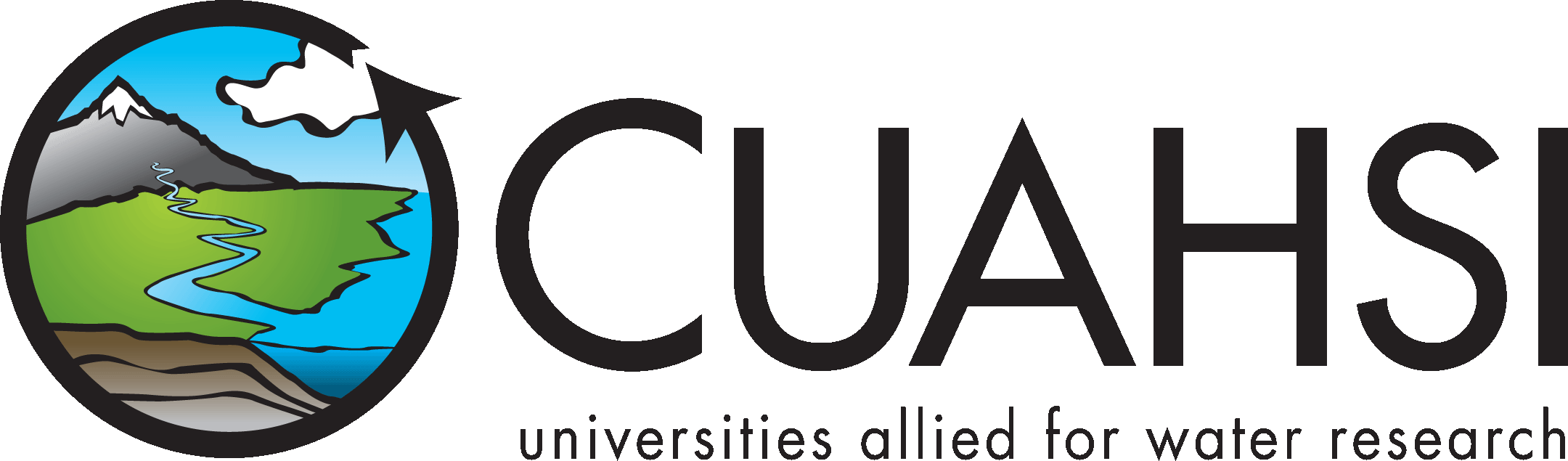 CUAHSI WaterML 1.1Draft SpecificationPart 3: WaterML 1.1 Schema Descriptionby:David ValentineIlya ZaslavskySan Diego Supercomputer CenterUniversity of California at San DiegoSan Diego, California, USADistributionCopyright © 2009, Consortium of Universities for the Advancement of Hydrologic Science, Inc.All rights reserved.Funding and acknowledgementsFunding for this document was provided by the Consortium of Universities for the Advancement of Hydrologic Science, Inc. (CUAHSI) under NSF Grant No. EAR-0413265.  In addition, much input and feedback has been received from the CUAHSI Hydrologic Information System development team.  Their contribution is acknowledged here.We would also like to thank partner agency personnel from USGS (Water Resource Division), EPA (the STORET team), and NCDC, as well as data managers and personnel of hydrologic observatory testbeds for cooperation, discussions and insightful feedback. We are especially grateful to the USGS and NCDC teams, and other partners who implemented WaterML-compliant web services over their repositories. ScopeWater Markup Language (WaterML) specification defines an information exchange schema, which has been used in water data services within the Hydrologic Information System (HIS) project supported by the U.S. National Science Foundation, and has been adopted by several federal agencies as a format for serving hydrologic data. The goal of the first version of WaterML was to encode the semantics of hydrologic observation discovery and retrieval and implement water data services in a way that is both generic and unambiguous across different data providers, thus creating the least barriers for adoption by the hydrologic research community. Now in version 1.1, WaterML is evolving to reflect the deployment experience at hydrologic observatory testbeds around the U.S., and U.S. federal and state agency practices of serving observational data on the web. Data sources that can be queried via WaterML-compliant water data services include many national and international repositories of water data, and a growing number of academic observation networks registered by researchers associated with the hydrologic observatories. WaterML 1.0 specification was published as an OGC discussion paper in 2007, and is available at the OGC web site. WaterML 1.1 is an updated version developed during 2008-2009, based on the feedback from HIS 1.0 deployment. The WaterML 1.1 specification consists of three parts. The first part is a high-level description of WaterML scope, rationale, context and design drivers, main trade-offs in WaterML development, the evolution of WaterML, and the core WaterML constructs. This first part follows a paper by Valentine, Zaslavsky and Whiteaker “CUAHSI WaterML: Design Drivers and Evolution Towards OGC Standards” (2009), currently in review. The second part reviews changes in WaterML 1.1 compared to the previous published specification. The third part (this document) is a detailed technical description of WaterML 1.1 schema. Support and questionsContact Dr. David Valentine, SDSC, valentin@sdsc.eduIntroductionThis schema documentation is exported from the published WaterML 1.1 schema using a DocFlex/XML XSDDoc. An online HTML version of the WaterML 1.1 documentation is found at: http://water.sdsc.edu/doc/waterMldoc/v11/default.html.The starting point for using the WaterML schema is to examine the three response elements, and their complexType definitions:XML Schema DocumentationJun 11, 2009 11:43:09 AMNamespace SummaryNamespace "http://www.cuahsi.org/waterML/1.1/"Targeting Schemas (1):cuahsiTimeSeries_v1_1.xsdTargeting Components:6 global elements, 157 local elements, 36 complexTypes, 31 simpleTypes, 5 global attributesXML Schema "cuahsiTimeSeries_v1_1.xsd"Target Namespace:http://www.cuahsi.org/waterML/1.1/Version:1Defined Components:6 global elements, 137 local elements, 36 complexTypes, 31 simpleTypes, 5 global attributesDefault Namespace-Qualified Form:Local Elements: qualified; Local Attributes: unqualifiedSchema Location:https://svn.sdsc.edu/repo/WATER/CUAHSI/WebServices/BaseWofService/WofSchemas/cuahsiTimeSeries_v1_1.xsdelement <Abstract>Included in content model of elements (1):XML Sourceelement <address>Included in content model of elements (1):XML Sourceelement <altname>Included in content model of elements (1):XML Sourceelement <beginDateTime>Included in content model of elements (1):XML Sourceelement <beginDateTime>Included in content model of elements (1):XML Sourceelement <beginDateTimeUTC>Included in content model of elements (1):XML Sourceelement <categories>Content model elements (1):Included in content model of elements (1):XML SourceContent Element Detail (defined in this component only; 1/1) category [21]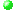 element <category>Content model elements (2):Included in content model of elements (1):XML SourceAttribute Detail (defined in this component only; 1/1) categoryID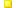 Content Element Detail (defined in this component only; 2/2) dataValue [28] description [32]element <censorCode>Content model elements (2):Included in content model of elements (1):XML Sourceelement <censorCode>Included in content model of elements (1):XML Sourceelement <censorCodeDescription>Included in content model of elements (1):XML Sourceelement <citation>Included in content model of elements (2):XML Sourceelement <contactInformation>Content model elements (5):Included in content model of elements (2):XML Sourceelement <contactName>Included in content model of elements (1):XML Sourceelement <coordLatLong>Content model elements (3):XML Sourceelement <creationTime>Included in content model of elements (1):XML Source (w/o annotations (1))element <criteria>Content model elements (4):Included in content model of elements (1):XML Source (w/o annotations (3))Attribute Detail (defined in this component only; 1/1) MethodCalledContent Element Detail (defined in this component only; 4/4) locationParam [43] parameter [53] timeParam [74] variableParam [90]element <dataSetDescription>XML Sourceelement <dataSetIdentifier>XML Sourceelement <dataSetLocation>XML Sourceelement <dataSetProperty>XML Sourceelement <dataType>Included in content model of elements (2):Definition LocationsWithin global complexTypes (1):VariableInfoType [140]Within anonymous complexTypes of elements (1):series (in seriesCatalog) [64]element <dataValue>Included in content model of elements (1):XML Sourceelement <daylightSavingsTimeZone>Included in content model of elements (1):Anonymous Type DetailXML Sourceelement <daylightSavingsTimeZone>Included in content model of elements (1):Anonymous Type DetailXML Sourceelement <defaultTimeZone>Included in content model of elements (1):Anonymous Type DetailXML Sourceelement <defaultTimeZone>Included in content model of elements (1):Anonymous Type DetailXML Sourceelement <definition>Simple Content Detail:Included in content model of elements (1):AnnotationDefinition of Quality Control Level. “Raw Data”, “Quality Controlled Data”Anonymous Type DetailXML Source (w/o annotations (1))element <description>Included in content model of elements (1):XML Sourceelement <east>Simple Content Detail:XML Sourceelement <elevation_m>Included in content model of elements (1):XML Sourceelement <email>Included in content model of elements (1):XML Sourceelement <endDateTime>Included in content model of elements (1):XML Sourceelement <endDateTime>Included in content model of elements (1):XML Sourceelement <endDateTimeUTC>Included in content model of elements (1):XML Sourceelement <explanation>Included in content model of elements (1):AnnotationExplanation of Quality Control Level eg “Raw data is defined as unprocessed data and data products that have not undergone quality control.”XML Source (w/o annotations (1))element <extension>Included in content model of elements (5):Known Usage LocationsWithin global complexTypes (5):DataSetInfoType [100], QueryInfoType [117], SiteInfoType [123], VariableInfoType [141], seriesCatalogType [119]Within anonymous complexTypes of elements (1):site (in sitesResponse) [67]XML Sourceelement <generalCategory>Included in content model of elements (2):Definition LocationsWithin global complexTypes (1):VariableInfoType [141]Within anonymous complexTypes of elements (1):series (in seriesCatalog) [64]element <geogLocation>Included in content model of elements (1):XML Sourceelement <geoLocation>Content model elements (2):Included in content model of elements (1):XML SourceContent Element Detail (defined in this component only; 2/2) geogLocation [36] localSiteXY [42]element <labCode>Included in content model of elements (1):AnnotationThe Abbrevation for the lab. e.g. BETA for Beta AnalyticalXML Source (w/o annotations (1))element <labMethod>Content model elements (7):Included in content model of elements (1):XML Sourceelement <labMethodDescription>Included in content model of elements (1):XML Sourceelement <labMethodLink>Included in content model of elements (1):XML Sourceelement <LabMethodName>Included in content model of elements (1):XML Sourceelement <labName>Included in content model of elements (1):XML Sourceelement <labOrganization>Included in content model of elements (1):XML Sourceelement <labSampleCode>Included in content model of elements (1):XML Sourceelement <labSourceDetails>Content model elements (7):Included in content model of elements (1):AnnotationThis is the contact information for a laboratoryXML Source (w/o annotations (1))element <latitude>Simple Content Detail:Included in content model of elements (1):Definition LocationsWithin global complexTypes (2):CoordType [98], LatLonPointType [106]Annotations (1) (by all definition locations)Location:within complexType LatLonPointType [106]Annotation:The latitude of the site in a decimal degrees as calculated in terms of the given datum.element <localSiteXY>Content model elements (4):Included in content model of elements (1):XML SourceAttribute Detail (defined in this component only; 1/1) projectionInformationContent Element Detail (defined in this component only; 4/4) note [47]Simple Content X [93] Y [94] Z [94]element <locationParam>Included in content model of elements (1):XML Source (w/o annotations (1))element <longitude>Simple Content Detail:Included in content model of elements (1):Definition LocationsWithin global complexTypes (2):CoordType [98], LatLonPointType [107]Annotations (1) (by all definition locations)Location:within complexType LatLonPointType [107]Annotation:The longitude of the site in a decimal degrees as calculated in terms of the given datum.element <metadata>Content model elements (5):Included in content model of elements (2):XML Sourceelement <MetadataLink>Included in content model of elements (1):XML Sourceelement <method>Content model elements (3):Included in content model of elements (2):Definition LocationsWithin global complexTypes (1):TsValuesSingleVariableType [133]Within anonymous complexTypes of elements (1):series (in seriesCatalog) [64]Annotations (1) (by all definition locations)Location:within complexType TsValuesSingleVariableType [133]Annotation:Multiple &lt;method&gt;s lists the methods used to collect the data and any additional information about the method. Different instruments should be represented as different methods, according to ODM best practices.element <methodCode>Included in content model of elements (1):XML Sourceelement <methodDescription>Included in content model of elements (1):XML Sourceelement <methodLink>Included in content model of elements (1):XML Sourceelement <noDataValue>Included in content model of elements (1):XML Sourceelement <north>Simple Content Detail:XML Sourceelement <note>Included in content model of elements (5):Definition LocationsWithin global complexTypes (5):DataSetInfoType [100], QueryInfoType [117], SiteInfoType [123], VariableInfoType [141], seriesCatalogType [120]Within anonymous complexTypes of elements (1):localSiteXY (in geoLocation) [43]element <offset>Content model elements (6):Included in content model of elements (1):XML Sourceelement <offsetAzimuthDegrees>Included in content model of elements (1):XML Sourceelement <offsetDescription>Included in content model of elements (1):XML Sourceelement <offsetIsVertical>Simple Content Detail:Included in content model of elements (1):XML Sourceelement <offsetTypeCode>Included in content model of elements (1):XML Sourceelement <offsetValue>Included in content model of elements (1):XML Sourceelement <option>Included in content model of elements (1):options [52]Known Usage LocationsWithin anonymous complexTypes of elements (1):options [53]AnnotationOption elements are key-value pair elements that control how a variable maght be utilized in a service. Examples: MODIS web service. Information is aggreated over land or ocean or both. The plotarea option can include: plotarea=land, plotarea=land, plotarea=landocean USGS uses a statistic code, 0003, to repesent a value type of 'Average'. The USGS statistic codes also several options that do not fit the ODM data model.Anonymous Type DetailXML Source (w/o annotations (1))Attribute Detail (defined in this component only; 3/3) name optionCode optionIDelement <options>Content model elements (1):option [51]Included in content model of elements (1):Known Usage LocationsWithin global complexTypes (1):VariableInfoType [141]AnnotationA list of options. Option elements are key-value pair elements that control how a variable maght be utilized in a service. Examples: MODIS web service. Information is aggreated over land or ocean or both. The plotarea option can include: plotarea=land, plotarea=land, plotarea=landocean USGS uses a statistic code, 0003, to repesent a value type of 'Average'. The USGS statistic codes also several options that do not fit the ODM data model.XML Source (w/o annotations (2))Content Element Detail (defined in this component only; 1/1) option [51]Option elements are key-value pair elements that control how a variable maght be utilized in a service. Examples: MODIS web service. Information is aggreated over land or ocean or both. The plotarea option can include: plotarea=land, plotarea=land, plotarea=landocean USGS uses a statistic code, 0003, to repesent a value type of 'Average'. The USGS statistic codes also several options that do not fit the ODM data model.Simple Contentelement <organization>Included in content model of elements (2):XML Sourceelement <parameter>Included in content model of elements (1):XML SourceAttribute Detail (defined in this component only; 2/2) name valueelement <parentCode>Included in content model of elements (1):Anonymous Type DetailXML Source (w/o annotations (2))Attribute Detail (defined in this component only; 3/3) default network vocabularyelement <phone>Included in content model of elements (1):XML Sourceelement <ProfileVersion>Included in content model of elements (1):XML Sourceelement <qualifier>Content model elements (2):Included in content model of elements (1):XML Sourceelement <qualifierCode>Included in content model of elements (1):XML Sourceelement <qualifierDescription>Included in content model of elements (1):XML Sourceelement <qualityControlLevel>Content model elements (3):Included in content model of elements (2):Definition LocationsWithin global complexTypes (1):TsValuesSingleVariableType [133]Within anonymous complexTypes of elements (1):series (in seriesCatalog) [64]element <qualityControlLevelCode>Included in content model of elements (1):AnnotationCode used to identify the level of quality control to which data values have been subjected. This code is used to link a quality element (qualityControlLevelType) to a dataValue/@ququalityControlLevel “1”, “1.1”, “Raw”, “QCChecked” A quality control level code of -9999 is suggested for data whose quality control level is unknownXML Source (w/o annotations (1))element <queryInfo>Content model elements (5):Included in content model of elements (3):sitesResponse [71], timeSeriesResponse [77], variablesResponse [92]Definition LocationsWithin global complexTypes (3):SiteInfoResponseType [121], TimeSeriesResponseType [129], VariablesResponseType [143]element <queryURL>Included in content model of elements (1):XML Source (w/o annotations (1))element <realTimeDataPeriod>XML Sourceelement <related>Content model elements (2):Included in content model of elements (1):XML Source (w/o annotations (4))Content Element Detail (defined in this component only; 2/2) parentCode [54]Simple Content relatedCode [60]Simple Contentelement <relatedCode>Included in content model of elements (1):Anonymous Type DetailXML Source (w/o annotations (2))Attribute Detail (defined in this component only; 3/3) default network vocabularyelement <sample>Content model elements (3):Included in content model of elements (1):XML Sourceelement <sampleMedium>Included in content model of elements (2):Definition LocationsWithin global complexTypes (1):VariableInfoType [141]Within anonymous complexTypes of elements (1):series (in seriesCatalog) [64]element <sampleType>Included in content model of elements (1):XML Sourceelement <series>Content model elements (11):Included in content model of elements (1):XML SourceContent Element Detail (defined in this component only; 11/11) dataType [27]Simple Content generalCategory [35]Simple Content method [45] qualityControlLevel [57] sampleMedium [62]Simple Content seriesProperty [66]Simple Content source [71] valueCount [85]Simple Content valueType [87]Simple Content variable [87] variableTimeInterval [92]element <seriesCatalog>Content model elements (4):Included in content model of elements (1):XML Sourceelement <seriesCatalogProperty>Included in content model of elements (1):XML Sourceelement <seriesProperty>Included in content model of elements (1):XML Sourceelement <site>Content model elements (3):Included in content model of elements (1):sitesResponse [71]XML SourceContent Element Detail (defined in this component only; 3/3) extension [35] seriesCatalog [65] siteInfo [69]element <siteCode>Included in content model of elements (1):AnnotationA siteID is an identifier that this site is referred to as. There may be multiple siteID elements. Only one should be labeled as the defaultID (set attribute defaultID=true) Multiple siteID elements are allowed because site identifiers may change, and different observation networks may refer to the same site with different identifiers.Anonymous Type DetailXML Source (w/o annotations (4))Attribute Detail (defined in this component only; 5/5) agencyCode agencyName defaultTrue if this is the main identifier that this service uses to access this site. default value is false. networkThe name of the observation network that this site identification is use for. siteIDAn identifier of the site, the type of identifier must be specified.Attribute ValueAnonymous simpleTypeelement <siteInfo>Content model elements (11):Included in content model of elements (1):XML Sourceelement <siteName>Included in content model of elements (1):XML Sourceelement <siteProperty>Included in content model of elements (1):XML Sourceelement <sitesResponse>Content model elements (2):XML Sourceelement <siteType>Included in content model of elements (1):XML Sourceelement <source>Content model elements (7):Included in content model of elements (2):Definition LocationsWithin global complexTypes (1):TsValuesSingleVariableType [133]Within anonymous complexTypes of elements (1):series (in seriesCatalog) [65]element <sourceCode>Included in content model of elements (2):AnnotationThe abbreviation for the source. e.g. USGS for US Geological Survey.XML Source (w/o annotations (1))element <sourceDescription>Included in content model of elements (2):XML Sourceelement <sourceInfo>Included in content model of elements (1):XML Sourceelement <sourceLink>Included in content model of elements (2):XML Sourceelement <south>Simple Content Detail:XML Sourceelement <speciation>Included in content model of elements (1):XML Sourceelement <timeParam>Content model elements (2):Included in content model of elements (1):XML Source (w/o annotations (1))Content Element Detail (defined in this component only; 2/2) beginDateTime [19] endDateTime [33]element <timeScale>Content model elements (3):Included in content model of elements (1):AnnotationElement containing the time support (or temporal footprint) of the data values. @isRegular indicates if the spacing is regular. the timeInterval is the spacing between the observations, with the units being the units of the spacing. This basically communicates the precision of the observation. If timeSupport isReqgular, and has units of 1 day, then clients should reformat output to spreadsheets and applications to day values. In waterML 1.0, there is a divergence of mean between ODM, and WaterML. WaterML only communcates the regularity, and the spacing of the observations (timeInterval). Whereas timesupport in the ODM is associated with the dataType, and time support. This will be addressed in 1.1XML Source (w/o annotations (1))Attribute Detail (defined in this component only; 1/1) isRegularAttribute ValueContent Element Detail (defined in this component only; 3/3) timeSpacing [78] timeSupport [78] unit [82]element <timeSeries>Content model elements (3):Included in content model of elements (1):timeSeriesResponse [77]XML Sourceelement <timeSeriesResponse>Content model elements (2):XML Sourceelement <timeSingle>XML Sourceelement <timeSpacing>Included in content model of elements (1):XML Sourceelement <timeSupport>Included in content model of elements (1):XML Sourceelement <timeZoneInfo>Content model elements (2):Included in content model of elements (1):Annotationthe default time zone for this site (+00:00) and if this site shifts to daylight savings time (attribute: usesDaylightSavingsTime)XML Source (w/o annotations (1))Attribute Detail (defined in this component only; 1/1) siteUsesDaylightSavingsTimeContent Element Detail (defined in this component only; 2/2) daylightSavingsTimeZone [28] defaultTimeZone [30]element <timeZoneInfo>Content model elements (2):Annotationthe default time zone for this site (+00:00) and if this site shifts to daylight savings time (attribute: usesDaylightSavingsTime)XML Source (w/o annotations (1))Attribute Detail (defined in this component only; 1/1) siteUsesDaylightSavingsTimeContent Element Detail (defined in this component only; 2/2) daylightSavingsTimeZone [29] defaultTimeZone [30]element <Title>Included in content model of elements (1):XML Sourceelement <TopicCategory>Included in content model of elements (1):XML Sourceelement <typeOfContact>Included in content model of elements (1):XML Sourceelement <unit>Content model elements (5):Included in content model of elements (3):Definition LocationsWithin global complexTypes (2):OffsetType [112], VariableInfoType [142]Within anonymous complexTypes of elements (1):timeScale (in variable) [76]Annotations (1) (by all definition locations)Location:within complexType VariableInfoType [142]Annotation:The units of the measurement.element <unitAbbreviation>Included in content model of elements (1):XML Sourceelement <unitCode>Included in content model of elements (1):XML Sourceelement <unitDescription>Included in content model of elements (1):XML Sourceelement <unitName>Included in content model of elements (1):XML Sourceelement <unitType>Included in content model of elements (1):XML Sourceelement <value>Included in content model of elements (1):AnnotationtextXML Source (w/o annotations (1))element <valueCount>Simple Content Detail:Included in content model of elements (1):Anonymous Type DetailXML SourceAttribute Detail (defined in this component only; 1/1) countIsEstimatedelement <values>Content model elements (8):Included in content model of elements (1):XML Sourceelement <valueType>Included in content model of elements (2):Definition LocationsWithin global complexTypes (1):VariableInfoType [142]Within anonymous complexTypes of elements (1):series (in seriesCatalog) [65]element <variable>Content model elements (17):Included in content model of elements (3):Definition LocationsWithin global complexTypes (1):TimeSeriesType [130]Within anonymous complexTypes of elements (2):series (in seriesCatalog) [65], variables (in variablesResponse) [92]element <variableCode>Included in content model of elements (1):Anonymous Type DetailXML SourceAttribute Detail (defined in this component only; 4/4) default network variableIDAttribute ValueAnonymous simpleType vocabularyelement <variableDescription>Included in content model of elements (1):AnnotationA detailed descriptn of the variable. May include processing information and other details.XML Source (w/o annotations (1))element <variableName>Included in content model of elements (1):AnnotationA brief name of the variable that could be shown in a menuXML Source (w/o annotations (1))element <variableParam>Included in content model of elements (1):XML Source (w/o annotations (1))element <variableProperty>Included in content model of elements (1):XML Sourceelement <variables>Content model elements (1):Included in content model of elements (1):variablesResponse [92]XML SourceContent Element Detail (defined in this component only; 1/1) variable [87]element <variablesResponse>Content model elements (2):XML Sourceelement <variableTimeInterval>Content model elements (4):Included in content model of elements (1):XML Sourceelement <verticalDatum>Included in content model of elements (1):XML Sourceelement <west>Simple Content Detail:XML Sourceelement <X>Included in content model of elements (1):XML Sourceelement <Y>Included in content model of elements (1):XML Sourceelement <Z>Included in content model of elements (1):XML Sourceelement <Z>Included in content model of elements (1):XML SourcecomplexType "CensorCodeType"Content Model Elements (2):All Direct / Indirect Based Elements (1):Known Usage LocationsAs direct type of elements (1):XML SourceAttribute Detail (defined in this component only; 1/1) censorCodeIDContent Element Detail (defined in this component only; 2/2) censorCode [22]Simple Content censorCodeDescription [23]complexType "ContactInformationType"Content Model Elements (5):All Direct / Indirect Based Elements (1):Known Usage LocationsAs direct type of elements (1):XML SourceContent Element Detail (defined in this component only; 5/5) address [18] contactName [24] email [33] phone [55] typeOfContact [81]complexType "CoordType"Content Model Elements (3):All Direct / Indirect Based Elements (1):Known Usage LocationsAs direct type of elements (1):AnnotationRepresents a coordinate tuple in one, two, or three dimensions. ============================================================== There are two ways to represent coordinates: (1) as a sequence of &lt;coord> elements that encapsulate tuples, or (2) using a single &lt;coordinates> string. ===================================================================XML Source (w/o annotations (1))Content Element Detail (defined in this component only; 3/3) latitude [41]Simple Content longitude [43]Simple Content Z [95]complexType "DataSetInfoType"Content Model Elements (7):Type Definition DetailXML Source (w/o annotations (1))Content Element Detail (defined in this component only; 7/7) dataSetDescription [26] dataSetIdentifier [26] dataSetLocation [27] dataSetProperty [27]Simple Content extension [35] note [47]Simple Content timeZoneInfo [80]the default time zone for this site (+00:00) and if this site shifts to daylight savings time (attribute: usesDaylightSavingsTime)complexType "DocumentationType"XML SourceAttribute Detail (defined in this component only; 4/4) href show title typeAttribute ValuecomplexType "GeogLocationType"Known Direct Subtypes (3):LatLonBoxType [103], latLonLineString [105], LatLonPointType [106]All Direct / Indirect Based Elements (2):Known Usage LocationsIn derivations of other global types (3):As direct type of elements (2):XML SourceAttribute Detail (defined in this component only; 1/1) srsAttribute ValuecomplexType "LabMethodType"Content Model Elements (7):All Direct / Indirect Based Elements (1):Known Usage LocationsAs direct type of elements (1):XML Source (w/o annotations (2))Attribute Detail (defined in this component only; 1/1) labMethodIDContent Element Detail (defined in this component only; 7/7) labCode [37]The Abbrevation for the lab. e.g. BETA for Beta Analytical labMethodDescription [38] labMethodLink [39] LabMethodName [39] labName [39] labOrganization [40] labSourceDetails [41]This is the contact information for a laboratorycomplexType "LatLonBoxType"Content Model Elements (4):Type Definition DetailXML SourceContent Element Detail (defined in this component only; 4/4) east [32]Simple Content north [47]Simple Content south [74]Simple Content west [93]Simple ContentcomplexType "latLonLineString"Content Model Elements (1):Type Definition DetailXML SourceAttribute Detail (defined in this component only; 1/2) zDirectionAttribute ValueAnonymous simpleTypeContent Element Detail (defined in this component only; 1/1) coordLatLong [24]complexType "LatLonPointType"Content Model Elements (2):Type Definition DetailXML Source (w/o annotations (2))Content Element Detail (defined in this component only; 2/2) latitude [41]The latitude of the site in a decimal degrees as calculated in terms of the given datum.Simple Content longitude [43]The longitude of the site in a decimal degrees as calculated in terms of the given datum.Simple ContentcomplexType "MetaDataType"Content Model Elements (5):All Direct / Indirect Based Elements (1):Known Usage LocationsAs direct type of elements (1):XML SourceContent Element Detail (defined in this component only; 5/5) Abstract [18] MetadataLink [44] ProfileVersion [55] Title [81] TopicCategory [81]complexType "MethodType"Content Model Elements (3):All Direct / Indirect Based Elements (1):Known Usage LocationsAs direct type of elements (1):XML SourceAttribute Detail (defined in this component only; 1/1) methodIDAttribute ValueContent Element Detail (defined in this component only; 3/3) methodCode [46] methodDescription [46] methodLink [46]complexType "NoteType"All Direct / Indirect Based Elements (1):Known Usage LocationsAs direct type of elements (1):Type Definition DetailXML SourceAttribute Detail (defined in this component only; 4/4) href show title typecomplexType "OffsetType"Content Model Elements (6):All Direct / Indirect Based Elements (1):Known Usage LocationsAs direct type of elements (1):XML SourceAttribute Detail (defined in this component only; 1/1) offsetTypeIDAttribute ValueContent Element Detail (defined in this component only; 6/6) offsetAzimuthDegrees [49] offsetDescription [49] offsetIsVertical [49]Simple Content offsetTypeCode [50] offsetValue [50] unit [82]complexType "PropertyType"All Direct / Indirect Based Elements (5):Known Usage LocationsAs direct type of elements (5):Type Definition DetailXML SourceAttribute Detail (defined in this component only; 3/3) name type uricomplexType "QualifierType"Content Model Elements (2):All Direct / Indirect Based Elements (1):Known Usage LocationsAs direct type of elements (1):XML SourceAttribute Detail (defined in this component only; 4/4) default [166] network [167] qualifierIDAttribute Value vocabulary [168]Content Element Detail (defined in this component only; 2/2) qualifierCode [56] qualifierDescription [57]complexType "QualityControlLevelType"Content Model Elements (3):All Direct / Indirect Based Elements (1):Known Usage LocationsAs direct type of elements (1):XML Source (w/o annotations (3))Attribute Detail (defined in this component only; 1/1) qualityControlLevelIDContent Element Detail (defined in this component only; 3/3) definition [31]Definition of Quality Control Level. “Raw Data”, “Quality Controlled Data”Simple Content explanation [34]Explanation of Quality Control Level eg “Raw data is defined as unprocessed data and data products that have not undergone quality control.” qualityControlLevelCode [58]Code used to identify the level of quality control to which data values have been subjected. This code is used to link a quality element (qualityControlLevelType) to a dataValue/@ququalityControlLevel “1”, “1.1”, “Raw”, “QCChecked” A quality control level code of -9999 is suggested for data whose quality control level is unknowncomplexType "QueryInfoType"Content Model Elements (5):All Direct / Indirect Based Elements (1):Known Usage LocationsAs direct type of elements (1):XML Source (w/o annotations (6))Content Element Detail (defined in this component only; 5/5) creationTime [25] criteria [25] extension [35] note [47]Simple Content queryURL [59]complexType "SampleType"Content Model Elements (3):All Direct / Indirect Based Elements (1):Known Usage LocationsAs direct type of elements (1):XML SourceAttribute Detail (defined in this component only; 1/1) sampleIDContent Element Detail (defined in this component only; 3/3) labMethod [38] labSampleCode [40] sampleType [62]Simple ContentcomplexType "seriesCatalogType"Content Model Elements (4):All Direct / Indirect Based Elements (1):Known Usage LocationsAs direct type of elements (1):XML SourceAttribute Detail (defined in this component only; 2/2) menuGroupName serviceWsdlContent Element Detail (defined in this component only; 4/4) extension [35] note [47]Simple Content series [63] seriesCatalogProperty [66]Simple ContentcomplexType "SiteInfoResponseType"Content Model Elements (2):All Direct / Indirect Based Elements (1):sitesResponse [71]Known Usage LocationsAs direct type of elements (1):sitesResponse [71]XML SourceContent Element Detail (defined in this component only; 2/2) queryInfo [58] site [66]complexType "SiteInfoType"Content Model Elements (11):All Direct / Indirect Based Elements (1):Known Usage LocationsAs direct type of elements (1):AnnotationA sampling station is any place where data are collected.Type Definition DetailXML Source (w/o annotations (6))Attribute Detail (defined in this component only; 2/2) metadataTime [167] oid [167]Content Element Detail (defined in this component only; 11/11) altname [19] elevation_m [32] extension [35] geoLocation [36] note [47]Simple Content siteCode [67]A siteID is an identifier that this site is referred to as. There may be multiple siteID elements. Only one should be labeled as the defaultID (set attribute defaultID=true) Multiple siteID elements are allowed because site identifiers may change, and different observation networks may refer to the same site with different identifiers.Simple Content siteName [70] siteProperty [70]Simple Content siteType [71]Simple Content timeZoneInfo [78]the default time zone for this site (+00:00) and if this site shifts to daylight savings time (attribute: usesDaylightSavingsTime) verticalDatum [93]complexType "SourceInfoType"Known Direct Subtypes (2):DataSetInfoType [98], SiteInfoType [121]All Direct / Indirect Based Elements (2):Known Usage LocationsIn derivations of other global types (2):As direct type of elements (1):XML SourcecomplexType "SourceType"Content Model Elements (7):All Direct / Indirect Based Elements (2):Known Usage LocationsAs direct type of elements (2):XML Source (w/o annotations (1))Attribute Detail (defined in this component only; 1/1) sourceIDAttribute ValueContent Element Detail (defined in this component only; 7/7) citation [23] contactInformation [23] metadata [44] organization [53] sourceCode [72]The abbreviation for the source. e.g. USGS for US Geological Survey. sourceDescription [72] sourceLink [73]complexType "TimeIntervalType"Content Model Elements (4):Type Definition DetailXML SourcecomplexType "TimePeriodRealTimeType"Content Model Elements (5):Type Definition DetailXML SourceContent Element Detail (defined in this component only; 1/5) realTimeDataPeriod [59]complexType "TimePeriodType"Content Model Elements (4):Known Direct Subtypes (3):TimeIntervalType [126], TimePeriodRealTimeType [127], TimeSingleType [131]All Direct / Indirect Based Elements (1):Known Usage LocationsIn derivations of other global types (3):As direct type of elements (1):XML SourceContent Element Detail (defined in this component only; 4/4) beginDateTime [19] beginDateTimeUTC [20] endDateTime [34] endDateTimeUTC [34]complexType "TimeSeriesResponseType"Content Model Elements (2):All Direct / Indirect Based Elements (1):timeSeriesResponse [77]Known Usage LocationsAs direct type of elements (1):timeSeriesResponse [77]XML SourceContent Element Detail (defined in this component only; 2/2) queryInfo [58] timeSeries [76]complexType "TimeSeriesType"Content Model Elements (3):All Direct / Indirect Based Elements (1):Known Usage LocationsAs direct type of elements (1):XML SourceAttribute Detail (defined in this component only; 1/1) nameContent Element Detail (defined in this component only; 3/3) sourceInfo [73] values [86] variable [87]complexType "TimeSingleType"Content Model Elements (5):Type Definition DetailXML SourceContent Element Detail (defined in this component only; 1/5) timeSingle [77]complexType "TimeZoneType"All Direct / Indirect Based Elements (4):Known Usage LocationsIn derivations of anonymous types of elements (4):XML SourceAttribute Detail (defined in this component only; 2/2) zoneAbbreviation zoneOffsetcomplexType "TsValuesSingleVariableType"Content Model Elements (8):All Direct / Indirect Based Elements (1):Known Usage LocationsAs direct type of elements (1):XML Source (w/o annotations (2))Content Element Detail (defined in this component only; 8/8) censorCode [22] method [45]Multiple &lt;method&gt;s lists the methods used to collect the data and any additional information about the method. Different instruments should be represented as different methods, according to ODM best practices. offset [48] qualifier [56] qualityControlLevel [57] sample [61] source [71] value [84]textSimple ContentcomplexType "UnitsType"Content Model Elements (5):All Direct / Indirect Based Elements (1):Known Usage LocationsAs direct type of elements (1):XML SourceAttribute Detail (defined in this component only; 1/1) unitIDContent Element Detail (defined in this component only; 5/5) unitAbbreviation [83] unitCode [83] unitDescription [83] unitName [84] unitType [84]Simple ContentcomplexType "ValueSingleVariable"All Direct / Indirect Based Elements (1):Known Usage LocationsAs direct type of elements (1):Type Definition DetailXML Source (w/o annotations (3))Attribute Detail (defined in this component only; 20/20) accuracyStdDev censorCodeAttribute Value codedVocabulary codedVocabularyTerm dateTime dateTimeUTC labSampleCode metadataTime [167] methodCode methodID offsetTypeCode offsetTypeID offsetValue oid [167] qualifiers qualityControlLevelCode sampleID sourceCode sourceID timeOffsetThis represents an offset for the time zone. [+/-]hh:mmAttribute ValuecomplexType "VariableInfoType"Content Model Elements (17):All Direct / Indirect Based Elements (1):Known Usage LocationsAs direct type of elements (1):XML Source (w/o annotations (10))Attribute Detail (defined in this component only; 2/2) metadataTime [167] oid [167]Content Element Detail (defined in this component only; 17/17) categories [20] dataType [27]Simple Content extension [35] generalCategory [35]Simple Content noDataValue [47] note [47]Simple Content options [52]See option element for details. This is a list of options. Options are key-value pair elements that control how a variable might be utilized in a service. related [59] sampleMedium [62]Simple Content speciation [74]Simple Content timeScale [75]Element containing the time support (or temporal footprint) of the data values. @isRegular indicates if the spacing is regular. the timeInterval is the spacing between the observations, with the units being the units of the spacing. This basically communicates the precision of the observation. If timeSupport isReqgular, and has units of 1 day, then clients should reformat output to spreadsheets and applications to day values. In waterML 1.0, there is a divergence of mean between ODM, and WaterML. WaterML only communcates the regularity, and the spacing of the observations (timeInterval). Whereas timesupport in the ODM is associated with the dataType, and time support. This will be addressed in 1.1 unit [82]The units of the measurement. valueType [87]Simple Content variableCode [88]Simple Content variableDescription [89]A detailed descriptn of the variable. May include processing information and other details. variableName [90]A brief name of the variable that could be shown in a menu variableProperty [91]Simple ContentcomplexType "VariablesResponseType"Content Model Elements (2):All Direct / Indirect Based Elements (1):variablesResponse [92]Known Usage LocationsAs direct type of elements (1):variablesResponse [92]XML SourceContent Element Detail (defined in this component only; 2/2) queryInfo [58] variables [91]simpleType "CensorCodeCodeList"All Direct / Indirect Based Elements (1):All Direct / Indirect Based Attributes (1):Known Usage LocationsAs direct type of elements (1):As direct type of attributes within complexTypes (1):ValueSingleVariable/@censorCode [136]Type Definition DetailXML SourcesimpleType "CensorCodeEnum"Simple Content Restrictions:Known Direct Subtypes (1):CensorCodeCodeList [143]All Direct / Indirect Based Elements (1):All Direct / Indirect Based Attributes (1):Known Usage LocationsIn derivations of other global types (1):Type Definition DetailXML SourcesimpleType "DataTypeCodeList"All Direct / Indirect Based Elements (1):Known Usage LocationsAs direct type of elements (1):Type Definition DetailXML SourcesimpleType "dataTypeEnum"Simple Content Restrictions:Known Direct Subtypes (1):DataTypeCodeList [145]All Direct / Indirect Based Elements (1):Known Usage LocationsIn derivations of other global types (1):Type Definition DetailXML SourcesimpleType "DocumentationEnumTypes"All Direct / Indirect Based Attributes (1):Known Usage LocationsAs direct type of attributes within complexTypes (1):DocumentationType/@type [101]Type Definition DetailXML SourcesimpleType "doubleList"AnnotationXML List based on XML Schema double type. An element of this type contains a space-separated list of double values =========================================================== == Subset of basicTypes.xsd for this profile ============== =========================================================== ===========================================================Type Definition DetailXML Source (w/o annotations (1))simpleType "GeneralCategoryCodeList"All Direct / Indirect Based Elements (1):Known Usage LocationsAs direct type of elements (1):Type Definition DetailXML SourcesimpleType "generalCategoryEnum"Simple Content Restrictions:Known Direct Subtypes (1):GeneralCategoryCodeList [148]All Direct / Indirect Based Elements (1):Known Usage LocationsIn derivations of other global types (1):Type Definition DetailXML SourcesimpleType "Latitude"Simple Content Restrictions:All Direct / Indirect Based Elements (3):Known Usage LocationsAs direct type of elements (3):Type Definition DetailXML SourcesimpleType "Longitude"Simple Content Restrictions:All Direct / Indirect Based Elements (3):Known Usage LocationsAs direct type of elements (3):Type Definition DetailXML SourcesimpleType "positiveInt"Simple Content Restrictions:All Direct / Indirect Based Elements (1):All Direct / Indirect Based Attributes (6):Known Usage LocationsIn derivations of anonymous types of elements (1):As direct type of attributes within complexTypes (4):MethodType/@methodID [109]OffsetType/@offsetTypeID [111]QualifierType/@qualifierID [114]SourceType/@sourceID [125]In derivations of anonymous types of attributes within elements (2):siteCode (in siteInfo)/@siteID [69] (as restriction base)variableCode (in variable)/@variableID [89] (as restriction base)Annotation.Net serializer work around.Type Definition DetailXML Source (w/o annotations (1))simpleType "QualityControlLevelCodeList"Type Definition DetailXML SourcesimpleType "QualityControlLevelEnum"Simple Content Restrictions:Known Direct Subtypes (1):QualityControlLevelCodeList [152]Known Usage LocationsIn derivations of other global types (1):Type Definition DetailXML SourcesimpleType "SampleMediumCodeList"All Direct / Indirect Based Elements (1):Known Usage LocationsAs direct type of elements (1):Type Definition DetailXML SourcesimpleType "SampleMediumEnum"Simple Content Restrictions:Known Direct Subtypes (1):SampleMediumCodeList [153]All Direct / Indirect Based Elements (1):Known Usage LocationsIn derivations of other global types (1):Type Definition DetailXML SourcesimpleType "SampleTypeCodeList"All Direct / Indirect Based Elements (1):Known Usage LocationsAs direct type of elements (1):Type Definition DetailXML SourcesimpleType "sampleTypeEnum"Simple Content Restrictions:Known Direct Subtypes (1):SampleTypeCodeList [155]All Direct / Indirect Based Elements (1):Known Usage LocationsIn derivations of other global types (1):Type Definition DetailXML SourcesimpleType "SiteTypeCodeList"All Direct / Indirect Based Elements (1):Known Usage LocationsAs direct type of elements (1):Type Definition DetailXML SourcesimpleType "SiteTypeEnum"Known Direct Subtypes (1):SiteTypeCodeList [157]All Direct / Indirect Based Elements (1):Known Usage LocationsIn derivations of other global types (1):Type Definition DetailXML SourcesimpleType "SpeciationCodeList"All Direct / Indirect Based Elements (1):Known Usage LocationsAs direct type of elements (1):Type Definition DetailXML SourcesimpleType "SpeciationEnum"Known Direct Subtypes (1):SpeciationCodeList [158]All Direct / Indirect Based Elements (1):Known Usage LocationsIn derivations of other global types (1):Type Definition DetailXML SourcesimpleType "TimeOffsetType"Simple Content Restrictions:All Direct / Indirect Based Attributes (1):Known Usage LocationsAs direct type of attributes within complexTypes (1):ValueSingleVariable/@timeOffset [138]AnnotationThis represents an offset for the time zone. [+/-]hh:mmType Definition DetailXML Source (w/o annotations (1))simpleType "TopicCategoryCodeList"Type Definition DetailXML SourcesimpleType "TopicCategoryEnum"Known Direct Subtypes (1):TopicCategoryCodeList [160]Known Usage LocationsIn derivations of other global types (1):Type Definition DetailXML SourcesimpleType "UnitsTypeCodeList"All Direct / Indirect Based Elements (1):Known Usage LocationsAs direct type of elements (1):Type Definition DetailXML SourcesimpleType "UnitsTypeEnum"Simple Content Restrictions:Known Direct Subtypes (1):UnitsTypeCodeList [161]All Direct / Indirect Based Elements (1):Known Usage LocationsIn derivations of other global types (1):Type Definition DetailXML SourcesimpleType "ValueTypeCodeList"All Direct / Indirect Based Elements (1):Known Usage LocationsAs direct type of elements (1):Type Definition DetailXML SourcesimpleType "valueTypeEnum"Simple Content Restrictions:Known Direct Subtypes (1):ValueTypeCodeList [163]All Direct / Indirect Based Elements (1):Known Usage LocationsIn derivations of other global types (1):Type Definition DetailXML SourcesimpleType "VerticalDatumCodeList"Type Definition DetailXML SourcesimpleType "VerticalDatumEnum"Known Direct Subtypes (1):VerticalDatumCodeList [164]Known Usage LocationsIn derivations of other global types (1):Type Definition DetailXML SourcesimpleType "zDirectionEnum"Simple Content Restrictions:All Direct / Indirect Based Attributes (1):Known Usage LocationsIn derivations of anonymous types of attributes within complexTypes (1):latLonLineString/@zDirection [105] (as union member)Type Definition DetailXML Sourceattribute "default"Known Usage LocationsIn definitions of global complexTypes (1):QualifierType [114]XML Sourceattribute "metadataTime"Known Usage LocationsIn definitions of global complexTypes (3):SiteInfoType [123], ValueSingleVariable [137], VariableInfoType [140]XML Sourceattribute "network"Known Usage LocationsIn definitions of global complexTypes (1):QualifierType [114]XML Sourceattribute "oid"Known Usage LocationsIn definitions of global complexTypes (3):SiteInfoType [123], ValueSingleVariable [137], VariableInfoType [140]XML Sourceattribute "vocabulary"Known Usage LocationsIn definitions of global complexTypes (1):QualifierType [114]XML SourceElementComplexTypeSitesiteResponseSiteResponseTypeVariablevariablesResponseVariablesResponseTypeTime SeriestimeSeriesResponseTimeSeriesResponseTypehttp://www.cuahsi.org/waterML/1.1/PageTargeting Schemas (1):cuahsiTimeSeries_v1_1.xsdTargeting Components:6 global elements, 157 local elements, 36 complexTypes, 31 simpleTypes, 5 global attributes2Schema SummarySchema SummaryPagecuahsiTimeSeries_v1_1.xsdTarget Namespace:http://www.cuahsi.org/waterML/1.1/Version:1Defined Components:6 global elements, 137 local elements, 36 complexTypes, 31 simpleTypes, 5 global attributesDefault Namespace-Qualified Form:Local Elements: qualified; Local Attributes: unqualifiedSchema Location:https://svn.sdsc.edu/repo/WATER/CUAHSI/WebServices/BaseWofServic
e/WofSchemas/cuahsiTimeSeries_v1_1.xsd18All Element SummaryAll Element SummaryPageAbstract (in metadata)18address (in contactInformation)18altname (in siteInfo)19beginDateTime (in timeParam)19beginDateTime (in variableTimeInterval)19beginDateTimeUTC (in variableTimeInterval)20categories (in variable)20category (in categories)21censorCode (in censorCode in values)22censorCode (in values)22censorCodeDescription (in censorCode in values)23citation (type xsi:string)23contactInformation (type ContactInformationType)23contactName (in contactInformation)24coordLatLong (type CoordType)24creationTime (in queryInfo)25criteria (in queryInfo)25dataSetDescription (type xsi:string)26dataSetIdentifier (type xsi:string)26dataSetLocation (type GeogLocationType)27dataSetProperty (type PropertyType)27dataType (type DataTypeCodeList)27dataValue (in category)28daylightSavingsTimeZone (in timeZoneInfo : anonymous)29daylightSavingsTimeZone (in timeZoneInfo in siteInfo)28defaultTimeZone (in timeZoneInfo : anonymous)30defaultTimeZone (in timeZoneInfo in siteInfo)30definition (in qualityControlLevel)Definition of Quality Control Level.31description (in category)32east (type Longitude)32elevation_m (in siteInfo)32email (in contactInformation)33endDateTime (in timeParam)33endDateTime (in variableTimeInterval)34endDateTimeUTC (in variableTimeInterval)34explanation (in qualityControlLevel)Explanation of Quality Control Level eg “Raw data is defined as unprocessed data and data products that have not undergone quality control.”34extension35generalCategory (type GeneralCategoryCodeList)35geogLocation (in geoLocation)36geoLocation (in siteInfo)36labCode (in labMethod)The Abbrevation for the lab. e.g.37labMethod (in sample)38labMethodDescription (in labMethod)38labMethodLink (in labMethod)39LabMethodName (in labMethod)39labName (in labMethod)39labOrganization (in labMethod)40labSampleCode (in sample)40labSourceDetails (in labMethod)This is the contact information for a laboratory41latitude (in coordLatLong)41localSiteXY (in geoLocation)42locationParam (in criteria)43longitude (in coordLatLong)43metadata (type MetaDataType)44MetadataLink (in metadata)44method (type MethodType)45methodCode (in method)46methodDescription (in method)46methodLink (in method)46noDataValue (in variable)47north (type Latitude)47note (type NoteType)47offset (in values)48offsetAzimuthDegrees (in offset)49offsetDescription (in offset)49offsetIsVertical (in offset)49offsetTypeCode (in offset)50offsetValue (in offset)50optionOption elements are key-value pair elements that control how a variable maght be utilized in a service.51optionsA list of options.52organization (type xsi:string)53parameter (in criteria)53parentCode (in related)54phone (in contactInformation)55ProfileVersion (in metadata)55qualifier (in values)56qualifierCode (in qualifier)56qualifierDescription (in qualifier)57qualityControlLevel (type QualityControlLevelType)57qualityControlLevelCode (in qualityControlLevel)Code used to identify the level of quality control to which data values have been subjected.58queryInfo (type QueryInfoType)58queryURL (in queryInfo)59realTimeDataPeriod (type xsi:duration)59related (in variable)59relatedCode (in related)60sample (in values)61sampleMedium (type SampleMediumCodeList)62sampleType (in sample)62series (in seriesCatalog)63seriesCatalog (in site)65seriesCatalogProperty (in seriesCatalog)66seriesProperty (in series)66site (in sitesResponse)66siteCode (in siteInfo)A siteID is an identifier that this site is referred to as.67siteInfo (in site)69siteName (in siteInfo)70siteProperty (in siteInfo)70sitesResponse71siteType (in siteInfo)71source (type SourceType)71sourceCode (type xsi:token)The abbreviation for the source. e.g.72sourceDescription (type xsi:string)72sourceInfo (in timeSeries)73sourceLink (type xsi:anyURI)73south (type Latitude)74speciation (in variable)74timeParam (in criteria)74timeScale (in variable)Element containing the time support (or temporal footprint) of the data values.75timeSeries (in timeSeriesResponse)76timeSeriesResponse77timeSingle (type xsi:dateTime)77timeSpacing (in timeScale)78timeSupport (in timeScale)78timeZoneInfo (in siteInfo)the default time zone for this site (+00:00) and if this site shifts to daylight savings time (attribute: usesDaylightSavingsTime)78timeZoneInfo (type anonymous)the default time zone for this site (+00:00) and if this site shifts to daylight savings time (attribute: usesDaylightSavingsTime)80Title (in metadata)81TopicCategory (in metadata)81typeOfContact (in contactInformation)81unit (type UnitsType)82unitAbbreviation (in unit)83unitCode (in unit)83unitDescription (in unit)83unitName (in unit)84unitType (in unit)84value (in values)text84valueCount (in series)85values (in timeSeries)86valueType (type ValueTypeCodeList)87variable (type VariableInfoType)87variableCode (in variable)88variableDescription (in variable)A detailed descriptn of the variable.89variableName (in variable)A brief name of the variable that could be shown in a menu90variableParam (in criteria)90variableProperty (in variable)91variables (in variablesResponse)91variablesResponse92variableTimeInterval (in series)92verticalDatum (in siteInfo)93west (type Longitude)93X (in localSiteXY)93Y (in localSiteXY)94Z (in coordLatLong)95Z (in localSiteXY)94Complex Type SummaryComplex Type SummaryPageCensorCodeType95ContactInformationType96CoordTypeRepresents a coordinate tuple in one, two, or three dimensions. ==========================================================
==== There are two ways to represent coordinates: (1) as a sequence of &lt;coord> elements that encapsulate tuples, or (2) using a single &lt;coordinates> string97DataSetInfoType98DocumentationType100GeogLocationType101LabMethodType102LatLonBoxType103latLonLineString105LatLonPointType106MetaDataType107MethodType108NoteType109OffsetType110PropertyType112QualifierType113QualityControlLevelType114QueryInfoType116SampleType117seriesCatalogType118SiteInfoResponseType120SiteInfoTypeA sampling station is any place where data are collected.121SourceInfoType124SourceType125TimeIntervalType126TimePeriodRealTimeType127TimePeriodType128TimeSeriesResponseType129TimeSeriesType129TimeSingleType131TimeZoneType131TsValuesSingleVariableType132UnitsType134ValueSingleVariable135VariableInfoType138VariablesResponseType142Simple Type SummarySimple Type SummaryPageCensorCodeCodeList143CensorCodeEnum144DataTypeCodeList145dataTypeEnum146DocumentationEnumTypes147doubleListXML List based on XML Schema double type.147GeneralCategoryCodeList148generalCategoryEnum148Latitude149Longitude150positiveInt.Net serializer work around.151QualityControlLevelCodeList152QualityControlLevelEnum153SampleMediumCodeList153SampleMediumEnum154SampleTypeCodeList155sampleTypeEnum156SiteTypeCodeList157SiteTypeEnum157SpeciationCodeList158SpeciationEnum159TimeOffsetTypeThis represents an offset for the time zone. [+/-]hh:mm159TopicCategoryCodeList160TopicCategoryEnum161UnitsTypeCodeList161UnitsTypeEnum162ValueTypeCodeList163valueTypeEnum163VerticalDatumCodeList164VerticalDatumEnum165zDirectionEnum165Global Attribute SummaryGlobal Attribute SummaryPagedefault166metadataTime167network167oid167vocabulary168Namespace:http://www.cuahsi.org/waterML/1.1/Type:xsi:stringContent:simpleDefined:locally within complexType MetaDataType [108] in cuahsiTimeSeries_v1_1.xsd, see XML source [18]XML Representation SummaryXML Representation SummaryXML Representation Summary<Abstract<Abstract<AbstractContent: { xsi:string }</Abstract></Abstract></Abstract>metadata (type MetaDataType) [44]<xsi:element minOccurs="0" name="Abstract" type="xsi:string"/>Namespace:http://www.cuahsi.org/waterML/1.1/Type:xsi:anyTypeContent:anyDefined:locally within complexType ContactInformationType [97] in cuahsiTimeSeries_v1_1.xsd, see XML source [18]XML Representation SummaryXML Representation SummaryXML Representation Summary<address<address<addressContent: { xsi:anyType }</address></address></address>contactInformation (type ContactInformationType) [23]<xsi:element maxOccurs="unbounded" minOccurs="0" name="address" type="xsi:anyType"/>Namespace:http://www.cuahsi.org/waterML/1.1/Type:xsi:stringContent:simpleDefined:locally within complexType SiteInfoType [123] in cuahsiTimeSeries_v1_1.xsd, see XML source [19]XML Representation SummaryXML Representation SummaryXML Representation Summary<altname<altname<altnameContent: { xsi:string }</altname></altname></altname>siteInfo (in site) [69]<xsi:element minOccurs="0" name="altname" type="xsi:string"/>Namespace:http://www.cuahsi.org/waterML/1.1/Type:xsi:stringContent:simpleDefined:locally within element timeParam [75] in cuahsiTimeSeries_v1_1.xsd, see XML source [19]XML Representation SummaryXML Representation SummaryXML Representation Summary<beginDateTime<beginDateTime<beginDateTimeContent: { xsi:string }</beginDateTime></beginDateTime></beginDateTime>timeParam (in criteria) [74]<xsi:element maxOccurs="1" minOccurs="0" name="beginDateTime" type="xsi:string"/>Namespace:http://www.cuahsi.org/waterML/1.1/Type:xsi:dateTimeContent:simpleDefined:locally within complexType TimePeriodType [128] in cuahsiTimeSeries_v1_1.xsd, see XML source [20]XML Representation SummaryXML Representation SummaryXML Representation Summary<beginDateTime<beginDateTime<beginDateTimeContent: { xsi:dateTime }</beginDateTime></beginDateTime></beginDateTime>variableTimeInterval (in series) [92]<xsi:element name="beginDateTime" type="xsi:dateTime"/>Namespace:http://www.cuahsi.org/waterML/1.1/Type:xsi:dateTimeContent:simpleDefined:locally within complexType TimePeriodType [128] in cuahsiTimeSeries_v1_1.xsd, see XML source [20]XML Representation SummaryXML Representation SummaryXML Representation Summary<beginDateTimeUTC<beginDateTimeUTC<beginDateTimeUTCContent: { xsi:dateTime }</beginDateTimeUTC></beginDateTimeUTC></beginDateTimeUTC>variableTimeInterval (in series) [92]<xsi:element maxOccurs="1" minOccurs="0" name="beginDateTimeUTC" type="xsi:dateTime"/>Namespace:http://www.cuahsi.org/waterML/1.1/Type:anonymous complexTypeContent:complex, 1 elementDefined:locally within complexType VariableInfoType [140] in cuahsiTimeSeries_v1_1.xsd, see XML source [20]Includes:definition of 1 elementXML Representation SummaryXML Representation Summary<categories><categories></categories></categories>category (in categories) [21]variable (type VariableInfoType) [87]<xsi:element maxOccurs="1" minOccurs="0" name="categories"><xsi:complexType><xsi:sequence><xsi:element maxOccurs="unbounded" minOccurs="0" name="category"><xsi:complexType><xsi:sequence><xsi:element name="dataValue" type="xsi:decimal"/><xsi:element maxOccurs="1" minOccurs="0" name="description" type="xsi:string"/></xsi:sequence><xsi:attribute name="categoryID" type="xsi:int"/></xsi:complexType></xsi:element></xsi:sequence></xsi:complexType></xsi:element>Type:anonymous, complex contentNamespace:http://www.cuahsi.org/waterML/1.1/Type:anonymous complexTypeContent:complex, 1 attribute, 2 elementsDefined:locally within element categories [21] in cuahsiTimeSeries_v1_1.xsd, see XML source [21]Includes:definitions of 1 attribute and 2 elementsXML Representation SummaryXML Representation SummaryXML Representation SummaryXML Representation Summary<category<category<category<categorycategoryID = xsi:int>>></category></category></category></category>dataValue (in category) [28],description (in category) [32]categories (in variable) [20]<xsi:element maxOccurs="unbounded" minOccurs="0" name="category"><xsi:complexType><xsi:sequence><xsi:element name="dataValue" type="xsi:decimal"/><xsi:element maxOccurs="1" minOccurs="0" name="description" type="xsi:string"/></xsi:sequence><xsi:attribute name="categoryID" type="xsi:int"/></xsi:complexType></xsi:element>Type:xsi:int, predefinedUse:optionalType:xsi:decimal, predefined, simple contentType:xsi:string, predefined, simple contentNamespace:http://www.cuahsi.org/waterML/1.1/Type:CensorCodeType [95]Content:complex, 1 attribute, 2 elementsDefined:locally within complexType TsValuesSingleVariableType [133] in cuahsiTimeSeries_v1_1.xsd, see XML source [22]XML Representation SummaryXML Representation SummaryXML Representation SummaryXML Representation Summary<censorCode<censorCode<censorCode<censorCodecensorCodeID = xsi:int>>></censorCode></censorCode></censorCode></censorCode>censorCode (in censorCode in values) [22],censorCodeDescription (in censorCode in values) [23]values (in timeSeries) [86]<xsi:element maxOccurs="unbounded" minOccurs="0" name="censorCode" type="CensorCodeType"/>Namespace:http://www.cuahsi.org/waterML/1.1/Type:CensorCodeCodeList [143]Content:simpleDefined:locally within complexType CensorCodeType [96] in cuahsiTimeSeries_v1_1.xsd, see XML source [22]XML Representation SummaryXML Representation SummaryXML Representation Summary<censorCode<censorCode<censorCodeContent: { ("lt" | "gt" | "nc" | "nd" | "pnq") | xsi:string }</censorCode></censorCode></censorCode>censorCode (in values) [22]<xsi:element name="censorCode" type="CensorCodeCodeList"/>Namespace:http://www.cuahsi.org/waterML/1.1/Type:xsi:stringContent:simpleDefined:locally within complexType CensorCodeType [96] in cuahsiTimeSeries_v1_1.xsd, see XML source [23]XML Representation SummaryXML Representation SummaryXML Representation Summary<censorCodeDescription<censorCodeDescription<censorCodeDescriptionContent: { xsi:string }</censorCodeDescription></censorCodeDescription></censorCodeDescription>censorCode (in values) [22]<xsi:element name="censorCodeDescription" type="xsi:string"/>Namespace:http://www.cuahsi.org/waterML/1.1/Type:xsi:stringContent:simpleDefined:locally within complexType SourceType [126] in cuahsiTimeSeries_v1_1.xsd, see XML source [23]XML Representation SummaryXML Representation SummaryXML Representation Summary<citation<citation<citationContent: { xsi:string }</citation></citation></citation>labSourceDetails (in labMethod) [41],source (type SourceType) [71]<xsi:element minOccurs="0" name="citation" type="xsi:string"/>Namespace:http://www.cuahsi.org/waterML/1.1/Type:ContactInformationType [96]Content:complex, 5 elementsDefined:locally within complexType SourceType [126] in cuahsiTimeSeries_v1_1.xsd, see XML source [24]XML Representation SummaryXML Representation Summary<contactInformation><contactInformation></contactInformation></contactInformation>address (in contactInformation) [18],contactName (in contactInformation) [24],email (in contactInformation) [33],phone (in contactInformation) [55],typeOfContact (in contactInformation) [81]labSourceDetails (in labMethod) [41],source (type SourceType) [71]<xsi:element maxOccurs="unbounded" minOccurs="0" name="contactInformation" type="ContactInformationType"/>Namespace:http://www.cuahsi.org/waterML/1.1/Type:xsi:stringContent:simpleDefined:locally within complexType ContactInformationType [97] in cuahsiTimeSeries_v1_1.xsd, see XML source [24]XML Representation SummaryXML Representation SummaryXML Representation Summary<contactName<contactName<contactNameContent: { xsi:string }</contactName></contactName></contactName>contactInformation (type ContactInformationType) [23]<xsi:element maxOccurs="1" minOccurs="1" name="contactName" type="xsi:string"/>Namespace:http://www.cuahsi.org/waterML/1.1/Type:CoordType [97]Content:complex, 3 elementsDefined:locally within complexType latLonLineString [106] in cuahsiTimeSeries_v1_1.xsd, see XML source [24]XML Representation SummaryXML Representation Summary<coordLatLong><coordLatLong></coordLatLong></coordLatLong>latitude (in coordLatLong) [41],longitude (in coordLatLong) [43],Z (in coordLatLong) [95]<xsi:element maxOccurs="unbounded" minOccurs="2" name="coordLatLong" type="CoordType"/>Namespace:http://www.cuahsi.org/waterML/1.1/Type:xsi:dateTimeContent:simpleDefined:locally within complexType QueryInfoType [117] in cuahsiTimeSeries_v1_1.xsd, see XML source [25]XML Representation SummaryXML Representation SummaryXML Representation Summary<creationTime<creationTime<creationTimeContent: { xsi:dateTime }</creationTime></creationTime></creationTime>queryInfo (type QueryInfoType) [58]<xsi:element minOccurs="0" name="creationTime" type="xsi:dateTime"/>Namespace:http://www.cuahsi.org/waterML/1.1/Type:anonymous complexTypeContent:complex, 1 attribute, 4 elementsDefined:locally within complexType QueryInfoType [117] in cuahsiTimeSeries_v1_1.xsd, see XML source [25]Includes:definitions of 1 attribute and 4 elementsXML Representation SummaryXML Representation SummaryXML Representation SummaryXML Representation Summary<criteria<criteria<criteria<criteriaMethodCalled = xsi:normalizedString>>></criteria></criteria></criteria></criteria>locationParam (in criteria) [43],parameter (in criteria) [53],timeParam (in criteria) [74],variableParam (in criteria) [90]queryInfo (type QueryInfoType) [58]<xsi:element minOccurs="0" name="criteria"><xsi:complexType><xsi:sequence minOccurs="0"><xsi:element minOccurs="0" name="locationParam" type="xsi:string"/><xsi:element minOccurs="0" name="variableParam" type="xsi:string"/><xsi:element minOccurs="0" name="timeParam"><xsi:complexType><xsi:sequence><xsi:element maxOccurs="1" minOccurs="0" name="beginDateTime" type="xsi:string"/><xsi:element maxOccurs="1" minOccurs="0" name="endDateTime" type="xsi:string"/></xsi:sequence></xsi:complexType></xsi:element><xsi:element maxOccurs="unbounded" minOccurs="0" name="parameter"><xsi:complexType><xsi:attribute name="name" type="xsi:token"/><xsi:attribute name="value" type="xsi:string"/></xsi:complexType></xsi:element></xsi:sequence><xsi:attribute name="MethodCalled" type="xsi:normalizedString"/></xsi:complexType></xsi:element>Type:xsi:normalizedString, predefinedUse:optionalType:xsi:string, predefined, simple contentType:anonymous, empty contentType:anonymous, complex contentType:xsi:string, predefined, simple contentNamespace:http://www.cuahsi.org/waterML/1.1/Type:xsi:stringContent:simpleDefined:locally within complexType DataSetInfoType [99] in cuahsiTimeSeries_v1_1.xsd, see XML source [26]XML Representation SummaryXML Representation SummaryXML Representation Summary<dataSetDescription<dataSetDescription<dataSetDescriptionContent: { xsi:string }</dataSetDescription></dataSetDescription></dataSetDescription><xsi:element name="dataSetDescription" type="xsi:string"/>Namespace:http://www.cuahsi.org/waterML/1.1/Type:xsi:stringContent:simpleDefined:locally within complexType DataSetInfoType [99] in cuahsiTimeSeries_v1_1.xsd, see XML source [27]XML Representation SummaryXML Representation SummaryXML Representation Summary<dataSetIdentifier<dataSetIdentifier<dataSetIdentifierContent: { xsi:string }</dataSetIdentifier></dataSetIdentifier></dataSetIdentifier><xsi:element name="dataSetIdentifier" type="xsi:string"/>Namespace:http://www.cuahsi.org/waterML/1.1/Type:GeogLocationType [101]Content:empty, 1 attributeDefined:locally within complexType DataSetInfoType [99] in cuahsiTimeSeries_v1_1.xsd, see XML source [27]XML Representation SummaryXML Representation SummaryXML Representation SummaryXML Representation Summary<dataSetLocation<dataSetLocation<dataSetLocation<dataSetLocationsrs = xsi:string : "EPSG:4326"/>/>/>/><xsi:element maxOccurs="1" minOccurs="0" name="dataSetLocation" type="GeogLocationType"/>Namespace:http://www.cuahsi.org/waterML/1.1/Type:PropertyType [112]Content:simple, 3 attributesDefined:locally within complexType DataSetInfoType [100] in cuahsiTimeSeries_v1_1.xsd, see XML source [27]XML Representation SummaryXML Representation SummaryXML Representation SummaryXML Representation Summary<dataSetProperty<dataSetProperty<dataSetProperty<dataSetPropertyname = xsi:normalizedStringtype = xsi:tokenuri = xsi:anyURI>>></dataSetProperty></dataSetProperty></dataSetProperty></dataSetProperty><xsi:element maxOccurs="unbounded" minOccurs="0" name="dataSetProperty" type="PropertyType"/>Namespace:http://www.cuahsi.org/waterML/1.1/Type:DataTypeCodeList [145]Content:simpleDefined:locally at 2 locations in cuahsiTimeSeries_v1_1.xsdXML Representation SummaryXML Representation SummaryXML Representation Summary<dataType<dataType<dataTypeContent: { ("Continuous" | "Instantaneous" | "Cumulative" | "Incremental" | "Average" | "Maximum" | "Minimum" | "Constant Over Interval" | "Categorical" | "Best Easy Systematic Estimator " | "Unknown" | "Variance" | "Median" | "Mode" | "Best Easy Systematic Estimator" | "Standard Deviation" | "Skewness" | "Equivalent Mean" | "Sporadic" | "Unknown") | xsi:string }</dataType></dataType></dataType>series (in seriesCatalog) [63],variable (type VariableInfoType) [87]Namespace:http://www.cuahsi.org/waterML/1.1/Type:xsi:decimalContent:simpleDefined:locally within element category [22] in cuahsiTimeSeries_v1_1.xsd, see XML source [28]XML Representation SummaryXML Representation SummaryXML Representation Summary<dataValue<dataValue<dataValueContent: { xsi:decimal }</dataValue></dataValue></dataValue>category (in categories) [21]<xsi:element name="dataValue" type="xsi:decimal"/>Namespace:http://www.cuahsi.org/waterML/1.1/Type:anonymous (extension of TimeZoneType)Content:empty, 2 attributesDefined:locally within element timeZoneInfo [79] in cuahsiTimeSeries_v1_1.xsd, see XML source [29]XML Representation SummaryXML Representation SummaryXML Representation SummaryXML Representation Summary<daylightSavingsTimeZone<daylightSavingsTimeZone<daylightSavingsTimeZone<daylightSavingsTimeZonezoneAbbreviation = xsi:tokenzoneOffset = xsi:normalizedString/>/>/>/>timeZoneInfo (in siteInfo) [78]Type Derivation TreeTimeZoneType [131]  complexType (extension)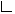 <xsi:element maxOccurs="1" minOccurs="0" name="daylightSavingsTimeZone"><xsi:complexType><xsi:complexContent mixed="false"><xsi:extension base="TimeZoneType"/></xsi:complexContent></xsi:complexType></xsi:element>Namespace:http://www.cuahsi.org/waterML/1.1/Type:anonymous (extension of TimeZoneType)Content:empty, 2 attributesDefined:locally within element timeZoneInfo [80] in cuahsiTimeSeries_v1_1.xsd, see XML source [29]XML Representation SummaryXML Representation SummaryXML Representation SummaryXML Representation Summary<daylightSavingsTimeZone<daylightSavingsTimeZone<daylightSavingsTimeZone<daylightSavingsTimeZonezoneAbbreviation = xsi:tokenzoneOffset = xsi:normalizedString/>/>/>/>timeZoneInfo (type anonymous) [80]Type Derivation TreeTimeZoneType [131]  complexType (extension)<xsi:element maxOccurs="1" minOccurs="0" name="daylightSavingsTimeZone"><xsi:complexType><xsi:complexContent mixed="false"><xsi:extension base="TimeZoneType"/></xsi:complexContent></xsi:complexType></xsi:element>Namespace:http://www.cuahsi.org/waterML/1.1/Type:anonymous (extension of TimeZoneType)Content:empty, 2 attributesDefined:locally within element timeZoneInfo [79] in cuahsiTimeSeries_v1_1.xsd, see XML source [30]XML Representation SummaryXML Representation SummaryXML Representation SummaryXML Representation Summary<defaultTimeZone<defaultTimeZone<defaultTimeZone<defaultTimeZonezoneAbbreviation = xsi:tokenzoneOffset = xsi:normalizedString/>/>/>/>timeZoneInfo (in siteInfo) [78]Type Derivation TreeTimeZoneType [131]  complexType (extension)<xsi:element maxOccurs="1" minOccurs="0" name="defaultTimeZone"><xsi:complexType><xsi:complexContent mixed="false"><xsi:extension base="TimeZoneType"/></xsi:complexContent></xsi:complexType></xsi:element>Namespace:http://www.cuahsi.org/waterML/1.1/Type:anonymous (extension of TimeZoneType)Content:empty, 2 attributesDefined:locally within element timeZoneInfo [81] in cuahsiTimeSeries_v1_1.xsd, see XML source [31]XML Representation SummaryXML Representation SummaryXML Representation SummaryXML Representation Summary<defaultTimeZone<defaultTimeZone<defaultTimeZone<defaultTimeZonezoneAbbreviation = xsi:tokenzoneOffset = xsi:normalizedString/>/>/>/>timeZoneInfo (type anonymous) [80]Type Derivation TreeTimeZoneType [131]  complexType (extension)<xsi:element maxOccurs="1" minOccurs="0" name="defaultTimeZone"><xsi:complexType><xsi:complexContent mixed="false"><xsi:extension base="TimeZoneType"/></xsi:complexContent></xsi:complexType></xsi:element>Namespace:http://www.cuahsi.org/waterML/1.1/Type:anonymous (restriction of xsi:string)Content:simpleDefined:locally within complexType QualityControlLevelType [115] in cuahsiTimeSeries_v1_1.xsd, see XML source [32]XML Representation SummaryXML Representation SummaryXML Representation Summary<definition<definition<definitionContent: { xsi:string }</definition></definition></definition>MaxLength:255MinLength:0qualityControlLevel (type QualityControlLevelType) [57]Type Derivation Treexsi:string  simpleType (restriction)Derivation:restriction of xsi:stringFacets:<xsi:element maxOccurs="1" minOccurs="0" name="definition"><xsi:simpleType><xsi:restriction base="xsi:string"><xsi:maxLength value="255"/><xsi:minLength value="0"/></xsi:restriction></xsi:simpleType></xsi:element>Namespace:http://www.cuahsi.org/waterML/1.1/Type:xsi:stringContent:simpleDefined:locally within element category [22] in cuahsiTimeSeries_v1_1.xsd, see XML source [32]XML Representation SummaryXML Representation SummaryXML Representation Summary<description<description<descriptionContent: { xsi:string }</description></description></description>category (in categories) [21]<xsi:element maxOccurs="1" minOccurs="0" name="description" type="xsi:string"/>Namespace:http://www.cuahsi.org/waterML/1.1/Type:Longitude [150]Content:simpleDefined:locally within complexType LatLonBoxType [104] in cuahsiTimeSeries_v1_1.xsd, see XML source [32]XML Representation SummaryXML Representation SummaryXML Representation Summary<east<east<eastContent: { xsi:double }</east></east></east>MaxInclusive:180.00MinInclusive:-180.00<xsi:element name="east" type="Longitude"/>Namespace:http://www.cuahsi.org/waterML/1.1/Type:xsi:doubleContent:simpleDefined:locally within complexType SiteInfoType [123] in cuahsiTimeSeries_v1_1.xsd, see XML source [33]XML Representation SummaryXML Representation SummaryXML Representation Summary<elevation_m<elevation_m<elevation_mContent: { xsi:double }</elevation_m></elevation_m></elevation_m>siteInfo (in site) [69]<xsi:element maxOccurs="1" minOccurs="0" name="elevation_m" type="xsi:double"/>Namespace:http://www.cuahsi.org/waterML/1.1/Type:xsi:normalizedStringContent:simpleDefined:locally within complexType ContactInformationType [97] in cuahsiTimeSeries_v1_1.xsd, see XML source [33]XML Representation SummaryXML Representation SummaryXML Representation Summary<email<email<emailContent: { xsi:normalizedString }</email></email></email>contactInformation (type ContactInformationType) [23]<xsi:element maxOccurs="unbounded" minOccurs="0" name="email" type="xsi:normalizedString"/>Namespace:http://www.cuahsi.org/waterML/1.1/Type:xsi:stringContent:simpleDefined:locally within element timeParam [75] in cuahsiTimeSeries_v1_1.xsd, see XML source [34]XML Representation SummaryXML Representation SummaryXML Representation Summary<endDateTime<endDateTime<endDateTimeContent: { xsi:string }</endDateTime></endDateTime></endDateTime>timeParam (in criteria) [74]<xsi:element maxOccurs="1" minOccurs="0" name="endDateTime" type="xsi:string"/>Namespace:http://www.cuahsi.org/waterML/1.1/Type:xsi:dateTimeContent:simpleDefined:locally within complexType TimePeriodType [129] in cuahsiTimeSeries_v1_1.xsd, see XML source [34]XML Representation SummaryXML Representation SummaryXML Representation Summary<endDateTime<endDateTime<endDateTimeContent: { xsi:dateTime }</endDateTime></endDateTime></endDateTime>variableTimeInterval (in series) [92]<xsi:element name="endDateTime" type="xsi:dateTime"/>Namespace:http://www.cuahsi.org/waterML/1.1/Type:xsi:dateTimeContent:simpleDefined:locally within complexType TimePeriodType [129] in cuahsiTimeSeries_v1_1.xsd, see XML source [34]XML Representation SummaryXML Representation SummaryXML Representation Summary<endDateTimeUTC<endDateTimeUTC<endDateTimeUTCContent: { xsi:dateTime }</endDateTimeUTC></endDateTimeUTC></endDateTimeUTC>variableTimeInterval (in series) [92]<xsi:element maxOccurs="1" minOccurs="0" name="endDateTimeUTC" type="xsi:dateTime"/>Namespace:http://www.cuahsi.org/waterML/1.1/Type:xsi:stringContent:simpleDefined:locally within complexType QualityControlLevelType [115] in cuahsiTimeSeries_v1_1.xsd, see XML source [35]XML Representation SummaryXML Representation SummaryXML Representation Summary<explanation<explanation<explanationContent: { xsi:string }</explanation></explanation></explanation>qualityControlLevel (type QualityControlLevelType) [57]<xsi:element maxOccurs="1" minOccurs="0" name="explanation" type="xsi:string"/>Namespace:http://www.cuahsi.org/waterML/1.1/Type:xsi:anyTypeContent:anyDefined:globally in cuahsiTimeSeries_v1_1.xsd, see XML source [35]Used:at 6 locationsXML Representation SummaryXML Representation SummaryXML Representation Summary<extension<extension<extensionContent: { xsi:anyType }</extension></extension></extension>queryInfo (type QueryInfoType) [58],seriesCatalog (in site) [65],site (in sitesResponse) [66],siteInfo (in site) [69],variable (type VariableInfoType) [87]<xsi:element name="extension" type="xsi:anyType"/>Namespace:http://www.cuahsi.org/waterML/1.1/Type:GeneralCategoryCodeList [148]Content:simpleDefined:locally at 2 locations in cuahsiTimeSeries_v1_1.xsdXML Representation SummaryXML Representation SummaryXML Representation Summary<generalCategory<generalCategory<generalCategoryContent: { ("Water Quality" | "Climate" | "Hydrology" | "Geology" | "Biota" | "Unknown" | "Instrumentation") | xsi:string }</generalCategory></generalCategory></generalCategory>series (in seriesCatalog) [63],variable (type VariableInfoType) [87]Namespace:http://www.cuahsi.org/waterML/1.1/Type:GeogLocationType [101]Content:empty, 1 attributeDefined:locally within element geoLocation [37] in cuahsiTimeSeries_v1_1.xsd, see XML source [36]XML Representation SummaryXML Representation SummaryXML Representation SummaryXML Representation Summary<geogLocation<geogLocation<geogLocation<geogLocationsrs = xsi:string : "EPSG:4326"/>/>/>/>geoLocation (in siteInfo) [36]<xsi:element name="geogLocation" type="GeogLocationType"/>Namespace:http://www.cuahsi.org/waterML/1.1/Type:anonymous complexTypeContent:complex, 2 elementsDefined:locally within complexType SiteInfoType [123] in cuahsiTimeSeries_v1_1.xsd, see XML source [37]Includes:definitions of 2 elementsXML Representation SummaryXML Representation Summary<geoLocation><geoLocation></geoLocation></geoLocation>geogLocation (in geoLocation) [36],localSiteXY (in geoLocation) [42]siteInfo (in site) [69]<xsi:element name="geoLocation"><xsi:complexType><xsi:sequence><xsi:element name="geogLocation" type="GeogLocationType"/><xsi:element maxOccurs="unbounded" minOccurs="0" name="localSiteXY"><xsi:complexType><xsi:sequence><xsi:element name="X" type="xsi:double"/><xsi:element name="Y" type="xsi:double"/><xsi:element maxOccurs="1" minOccurs="0" name="Z" type="xsi:double"/><xsi:element maxOccurs="unbounded" minOccurs="0" name="note" type="NoteType"/></xsi:sequence><xsi:attribute name="projectionInformation" type="xsi:string"/></xsi:complexType></xsi:element></xsi:sequence></xsi:complexType></xsi:element>Type:GeogLocationType [101], empty contentType:anonymous, complex contentNamespace:http://www.cuahsi.org/waterML/1.1/Type:xsi:tokenContent:simpleDefined:locally within complexType LabMethodType [103] in cuahsiTimeSeries_v1_1.xsd, see XML source [38]XML Representation SummaryXML Representation SummaryXML Representation Summary<labCode<labCode<labCodeContent: { xsi:token }</labCode></labCode></labCode>labMethod (in sample) [38]<xsi:element name="labCode" type="xsi:token"/>Namespace:http://www.cuahsi.org/waterML/1.1/Type:LabMethodType [102]Content:complex, 1 attribute, 7 elementsDefined:locally within complexType SampleType [118] in cuahsiTimeSeries_v1_1.xsd, see XML source [38]XML Representation SummaryXML Representation SummaryXML Representation SummaryXML Representation Summary<labMethod<labMethod<labMethod<labMethodlabMethodID = xsi:int>>></labMethod></labMethod></labMethod></labMethod>labCode (in labMethod) [37],labMethodDescription (in labMethod) [38],labMethodLink (in labMethod) [39],LabMethodName (in labMethod) [39],labName (in labMethod) [39],labOrganization (in labMethod) [40],labSourceDetails (in labMethod) [41]sample (in values) [61]<xsi:element minOccurs="0" name="labMethod" type="LabMethodType"/>Namespace:http://www.cuahsi.org/waterML/1.1/Type:xsi:stringContent:simpleDefined:locally within complexType LabMethodType [103] in cuahsiTimeSeries_v1_1.xsd, see XML source [39]XML Representation SummaryXML Representation SummaryXML Representation Summary<labMethodDescription<labMethodDescription<labMethodDescriptionContent: { xsi:string }</labMethodDescription></labMethodDescription></labMethodDescription>labMethod (in sample) [38]<xsi:element minOccurs="0" name="labMethodDescription" type="xsi:string"/>Namespace:http://www.cuahsi.org/waterML/1.1/Type:xsi:stringContent:simpleDefined:locally within complexType LabMethodType [103] in cuahsiTimeSeries_v1_1.xsd, see XML source [39]XML Representation SummaryXML Representation SummaryXML Representation Summary<labMethodLink<labMethodLink<labMethodLinkContent: { xsi:string }</labMethodLink></labMethodLink></labMethodLink>labMethod (in sample) [38]<xsi:element minOccurs="0" name="labMethodLink" type="xsi:string"/>Namespace:http://www.cuahsi.org/waterML/1.1/Type:xsi:stringContent:simpleDefined:locally within complexType LabMethodType [103] in cuahsiTimeSeries_v1_1.xsd, see XML source [39]XML Representation SummaryXML Representation SummaryXML Representation Summary<LabMethodName<LabMethodName<LabMethodNameContent: { xsi:string }</LabMethodName></LabMethodName></LabMethodName>labMethod (in sample) [38]<xsi:element minOccurs="0" name="LabMethodName" type="xsi:string"/>Namespace:http://www.cuahsi.org/waterML/1.1/Type:xsi:stringContent:simpleDefined:locally within complexType LabMethodType [103] in cuahsiTimeSeries_v1_1.xsd, see XML source [40]XML Representation SummaryXML Representation SummaryXML Representation Summary<labName<labName<labNameContent: { xsi:string }</labName></labName></labName>labMethod (in sample) [38]<xsi:element minOccurs="0" name="labName" type="xsi:string"/>Namespace:http://www.cuahsi.org/waterML/1.1/Type:xsi:stringContent:simpleDefined:locally within complexType LabMethodType [103] in cuahsiTimeSeries_v1_1.xsd, see XML source [40]XML Representation SummaryXML Representation SummaryXML Representation Summary<labOrganization<labOrganization<labOrganizationContent: { xsi:string }</labOrganization></labOrganization></labOrganization>labMethod (in sample) [38]<xsi:element minOccurs="0" name="labOrganization" type="xsi:string"/>Namespace:http://www.cuahsi.org/waterML/1.1/Type:xsi:normalizedStringContent:simpleDefined:locally within complexType SampleType [118] in cuahsiTimeSeries_v1_1.xsd, see XML source [40]XML Representation SummaryXML Representation SummaryXML Representation Summary<labSampleCode<labSampleCode<labSampleCodeContent: { xsi:normalizedString }</labSampleCode></labSampleCode></labSampleCode>sample (in values) [61]<xsi:element minOccurs="0" name="labSampleCode" type="xsi:normalizedString"/>Namespace:http://www.cuahsi.org/waterML/1.1/Type:SourceType [125]Content:complex, 1 attribute, 7 elementsDefined:locally within complexType LabMethodType [103] in cuahsiTimeSeries_v1_1.xsd, see XML source [41]XML Representation SummaryXML Representation SummaryXML Representation SummaryXML Representation Summary<labSourceDetails<labSourceDetails<labSourceDetails<labSourceDetailssourceID = xsi:int>>></labSourceDetails></labSourceDetails></labSourceDetails></labSourceDetails>citation (type xsi:string) [23],contactInformation (type ContactInformationType) [23],metadata (type MetaDataType) [44],organization (type xsi:string) [53],sourceCode (type xsi:token) [72],sourceDescription (type xsi:string) [72],sourceLink (type xsi:anyURI) [73]labMethod (in sample) [38]<xsi:element maxOccurs="1" minOccurs="0" name="labSourceDetails" type="SourceType"/>Namespace:http://www.cuahsi.org/waterML/1.1/Type:Latitude [149]Content:simpleDefined:locally at 2 locations in cuahsiTimeSeries_v1_1.xsdXML Representation SummaryXML Representation SummaryXML Representation Summary<latitude<latitude<latitudeContent: { xsi:double }</latitude></latitude></latitude>MaxInclusive:90.00MinInclusive:-90.00coordLatLong (type CoordType) [24]Namespace:http://www.cuahsi.org/waterML/1.1/Type:anonymous complexTypeContent:complex, 1 attribute, 4 elementsDefined:locally within element geoLocation [37] in cuahsiTimeSeries_v1_1.xsd, see XML source [42]Includes:definitions of 1 attribute and 4 elementsXML Representation SummaryXML Representation SummaryXML Representation SummaryXML Representation Summary<localSiteXY<localSiteXY<localSiteXY<localSiteXYprojectionInformation = xsi:string>>></localSiteXY></localSiteXY></localSiteXY></localSiteXY>note (type NoteType) [47],X (in localSiteXY) [93],Y (in localSiteXY) [94],Z (in localSiteXY) [94]geoLocation (in siteInfo) [36]<xsi:element maxOccurs="unbounded" minOccurs="0" name="localSiteXY"><xsi:complexType><xsi:sequence><xsi:element name="X" type="xsi:double"/><xsi:element name="Y" type="xsi:double"/><xsi:element maxOccurs="1" minOccurs="0" name="Z" type="xsi:double"/><xsi:element maxOccurs="unbounded" minOccurs="0" name="note" type="NoteType"/></xsi:sequence><xsi:attribute name="projectionInformation" type="xsi:string"/></xsi:complexType></xsi:element>Type:xsi:string, predefinedUse:optionalType:NoteType [109], simple contentxsi:stringType:xsi:double, predefined, simple contentType:xsi:double, predefined, simple contentType:xsi:double, predefined, simple contentNamespace:http://www.cuahsi.org/waterML/1.1/Type:xsi:stringContent:simpleDefined:locally within element criteria [26] in cuahsiTimeSeries_v1_1.xsd, see XML source [43]XML Representation SummaryXML Representation SummaryXML Representation Summary<locationParam<locationParam<locationParamContent: { xsi:string }</locationParam></locationParam></locationParam>criteria (in queryInfo) [25]<xsi:element minOccurs="0" name="locationParam" type="xsi:string"/>Namespace:http://www.cuahsi.org/waterML/1.1/Type:Longitude [150]Content:simpleDefined:locally at 2 locations in cuahsiTimeSeries_v1_1.xsdXML Representation SummaryXML Representation SummaryXML Representation Summary<longitude<longitude<longitudeContent: { xsi:double }</longitude></longitude></longitude>MaxInclusive:180.00MinInclusive:-180.00coordLatLong (type CoordType) [24]Namespace:http://www.cuahsi.org/waterML/1.1/Type:MetaDataType [107]Content:complex, 5 elementsDefined:locally within complexType SourceType [126] in cuahsiTimeSeries_v1_1.xsd, see XML source [44]XML Representation SummaryXML Representation Summary<metadata><metadata></metadata></metadata>Abstract (in metadata) [18],MetadataLink (in metadata) [44],ProfileVersion (in metadata) [55],Title (in metadata) [81],TopicCategory (in metadata) [81]labSourceDetails (in labMethod) [41],source (type SourceType) [71]<xsi:element minOccurs="0" name="metadata" type="MetaDataType"/>Namespace:http://www.cuahsi.org/waterML/1.1/Type:xsi:anyURIContent:simpleDefined:locally within complexType MetaDataType [108] in cuahsiTimeSeries_v1_1.xsd, see XML source [45]XML Representation SummaryXML Representation SummaryXML Representation Summary<MetadataLink<MetadataLink<MetadataLinkContent: { xsi:anyURI }</MetadataLink></MetadataLink></MetadataLink>metadata (type MetaDataType) [44]<xsi:element minOccurs="0" name="MetadataLink" type="xsi:anyURI"/>Namespace:http://www.cuahsi.org/waterML/1.1/Type:MethodType [108]Content:complex, 1 attribute, 3 elementsDefined:locally at 2 locations in cuahsiTimeSeries_v1_1.xsdXML Representation SummaryXML Representation SummaryXML Representation SummaryXML Representation Summary<method<method<method<methodmethodID = xsi:int>>></method></method></method></method>methodCode (in method) [46],methodDescription (in method) [46],methodLink (in method) [46]series (in seriesCatalog) [63],values (in timeSeries) [86]Namespace:http://www.cuahsi.org/waterML/1.1/Type:xsi:tokenContent:simpleDefined:locally within complexType MethodType [109] in cuahsiTimeSeries_v1_1.xsd, see XML source [46]XML Representation SummaryXML Representation SummaryXML Representation Summary<methodCode<methodCode<methodCodeContent: { xsi:token }</methodCode></methodCode></methodCode>method (type MethodType) [45]<xsi:element maxOccurs="1" minOccurs="0" name="methodCode" type="xsi:token"/>Namespace:http://www.cuahsi.org/waterML/1.1/Type:xsi:stringContent:simpleDefined:locally within complexType MethodType [109] in cuahsiTimeSeries_v1_1.xsd, see XML source [46]XML Representation SummaryXML Representation SummaryXML Representation Summary<methodDescription<methodDescription<methodDescriptionContent: { xsi:string }</methodDescription></methodDescription></methodDescription>method (type MethodType) [45]<xsi:element maxOccurs="1" minOccurs="0" name="methodDescription" type="xsi:string"/>Namespace:http://www.cuahsi.org/waterML/1.1/Type:xsi:stringContent:simpleDefined:locally within complexType MethodType [109] in cuahsiTimeSeries_v1_1.xsd, see XML source [47]XML Representation SummaryXML Representation SummaryXML Representation Summary<methodLink<methodLink<methodLinkContent: { xsi:string }</methodLink></methodLink></methodLink>method (type MethodType) [45]<xsi:element maxOccurs="1" minOccurs="0" name="methodLink" type="xsi:string"/>Namespace:http://www.cuahsi.org/waterML/1.1/Type:xsi:doubleContent:simpleDefined:locally within complexType VariableInfoType [141] in cuahsiTimeSeries_v1_1.xsd, see XML source [47]XML Representation SummaryXML Representation SummaryXML Representation Summary<noDataValue<noDataValue<noDataValueContent: { xsi:double }</noDataValue></noDataValue></noDataValue>variable (type VariableInfoType) [87]<xsi:element minOccurs="0" name="noDataValue" type="xsi:double"/>Namespace:http://www.cuahsi.org/waterML/1.1/Type:Latitude [149]Content:simpleDefined:locally within complexType LatLonBoxType [104] in cuahsiTimeSeries_v1_1.xsd, see XML source [47]XML Representation SummaryXML Representation SummaryXML Representation Summary<north<north<northContent: { xsi:double }</north></north></north>MaxInclusive:90.00MinInclusive:-90.00<xsi:element name="north" type="Latitude"/>Namespace:http://www.cuahsi.org/waterML/1.1/Type:NoteType [109]Content:simple, 4 attributesDefined:locally at 6 locations in cuahsiTimeSeries_v1_1.xsdXML Representation SummaryXML Representation SummaryXML Representation SummaryXML Representation Summary<note<note<note<notehref = xsi:stringshow = xsi:stringtitle = xsi:stringtype = xsi:token>>></note></note></note></note>localSiteXY (in geoLocation) [42],queryInfo (type QueryInfoType) [58],seriesCatalog (in site) [65],siteInfo (in site) [69],variable (type VariableInfoType) [87]Namespace:http://www.cuahsi.org/waterML/1.1/Type:OffsetType [110]Content:complex, 1 attribute, 6 elementsDefined:locally within complexType TsValuesSingleVariableType [133] in cuahsiTimeSeries_v1_1.xsd, see XML source [49]XML Representation SummaryXML Representation SummaryXML Representation SummaryXML Representation Summary<offset<offset<offset<offsetoffsetTypeID = xsi:int>>></offset></offset></offset></offset>offsetAzimuthDegrees (in offset) [49],offsetDescription (in offset) [49],offsetIsVertical (in offset) [49],offsetTypeCode (in offset) [50],offsetValue (in offset) [50],unit (type UnitsType) [82]values (in timeSeries) [86]<xsi:element maxOccurs="unbounded" minOccurs="0" name="offset" type="OffsetType"/>Namespace:http://www.cuahsi.org/waterML/1.1/Type:xsi:intContent:simpleDefined:locally within complexType OffsetType [111] in cuahsiTimeSeries_v1_1.xsd, see XML source [49]XML Representation SummaryXML Representation SummaryXML Representation Summary<offsetAzimuthDegrees<offsetAzimuthDegrees<offsetAzimuthDegreesContent: { xsi:int }</offsetAzimuthDegrees></offsetAzimuthDegrees></offsetAzimuthDegrees>offset (in values) [48]<xsi:element maxOccurs="1" minOccurs="0" name="offsetAzimuthDegrees" type="xsi:int"/>Namespace:http://www.cuahsi.org/waterML/1.1/Type:xsi:stringContent:simpleDefined:locally within complexType OffsetType [111] in cuahsiTimeSeries_v1_1.xsd, see XML source [49]XML Representation SummaryXML Representation SummaryXML Representation Summary<offsetDescription<offsetDescription<offsetDescriptionContent: { xsi:string }</offsetDescription></offsetDescription></offsetDescription>offset (in values) [48]<xsi:element maxOccurs="1" minOccurs="0" name="offsetDescription" type="xsi:string"/>Namespace:http://www.cuahsi.org/waterML/1.1/Type:xsi:booleanContent:simpleDefined:locally within complexType OffsetType [111] in cuahsiTimeSeries_v1_1.xsd, see XML source [50]XML Representation SummaryXML Representation SummaryXML Representation Summary<offsetIsVertical<offsetIsVertical<offsetIsVerticalContent: { xsi:boolean }</offsetIsVertical></offsetIsVertical></offsetIsVertical>Default:"true"offset (in values) [48]<xsi:element default="true" name="offsetIsVertical" type="xsi:boolean"/>Namespace:http://www.cuahsi.org/waterML/1.1/Type:xsi:tokenContent:simpleDefined:locally within complexType OffsetType [112] in cuahsiTimeSeries_v1_1.xsd, see XML source [50]XML Representation SummaryXML Representation SummaryXML Representation Summary<offsetTypeCode<offsetTypeCode<offsetTypeCodeContent: { xsi:token }</offsetTypeCode></offsetTypeCode></offsetTypeCode>offset (in values) [48]<xsi:element maxOccurs="1" minOccurs="0" name="offsetTypeCode" type="xsi:token"/>Namespace:http://www.cuahsi.org/waterML/1.1/Type:xsi:floatContent:simpleDefined:locally within complexType OffsetType [112] in cuahsiTimeSeries_v1_1.xsd, see XML source [51]XML Representation SummaryXML Representation SummaryXML Representation Summary<offsetValue<offsetValue<offsetValueContent: { xsi:float }</offsetValue></offsetValue></offsetValue>offset (in values) [48]<xsi:element name="offsetValue" type="xsi:float"/>Namespace:http://www.cuahsi.org/waterML/1.1/Type:anonymous (extension of xsi:string)Content:simple, 3 attributesDefined:globally in cuahsiTimeSeries_v1_1.xsd, see XML source [51]Includes:definitions of 3 attributesUsed:at 1 locationXML Representation SummaryXML Representation SummaryXML Representation SummaryXML Representation Summary<option<option<option<optionname = xsi:normalizedStringoptionCode = xsi:tokenoptionID = xsi:integer>>></option></option></option></option>Type Derivation Treexsi:string  complexType (extension)Derivation:extension of xsi:string<xsi:element name="option"><xsi:complexType><xsi:simpleContent><xsi:extension base="xsi:string"><xsi:attribute name="name" type="xsi:normalizedString"/><xsi:attribute name="optionID" type="xsi:integer"/><xsi:attribute name="optionCode" type="xsi:token"/></xsi:extension></xsi:simpleContent></xsi:complexType></xsi:element>Type:xsi:normalizedString, predefinedUse:optionalType:xsi:token, predefinedUse:optionalType:xsi:integer, predefinedUse:optionalNamespace:http://www.cuahsi.org/waterML/1.1/Type:anonymous complexTypeContent:complex, 1 elementDefined:globally in cuahsiTimeSeries_v1_1.xsd, see XML source [52]Includes:definition of 1 elementUsed:at 1 locationXML Representation SummaryXML Representation Summary<options><options></options></options>variable (type VariableInfoType) [87]<xsi:element name="options"><xsi:complexType><xsi:sequence><xsi:element maxOccurs="unbounded" minOccurs="0" ref="option"/></xsi:sequence></xsi:complexType></xsi:element>Type:anonymous (extension of xsi:string), simple contentxsi:stringNamespace:http://www.cuahsi.org/waterML/1.1/Type:xsi:stringContent:simpleDefined:locally within complexType SourceType [126] in cuahsiTimeSeries_v1_1.xsd, see XML source [53]XML Representation SummaryXML Representation SummaryXML Representation Summary<organization<organization<organizationContent: { xsi:string }</organization></organization></organization>labSourceDetails (in labMethod) [41],source (type SourceType) [71]<xsi:element maxOccurs="1" minOccurs="0" name="organization" type="xsi:string"/>Namespace:http://www.cuahsi.org/waterML/1.1/Type:anonymous complexTypeContent:empty, 2 attributesDefined:locally within element criteria [26] in cuahsiTimeSeries_v1_1.xsd, see XML source [54]Includes:definitions of 2 attributesXML Representation SummaryXML Representation SummaryXML Representation SummaryXML Representation Summary<parameter<parameter<parameter<parametername = xsi:tokenvalue = xsi:string/>/>/>/>criteria (in queryInfo) [25]<xsi:element maxOccurs="unbounded" minOccurs="0" name="parameter"><xsi:complexType><xsi:attribute name="name" type="xsi:token"/><xsi:attribute name="value" type="xsi:string"/></xsi:complexType></xsi:element>Type:xsi:token, predefinedUse:optionalType:xsi:string, predefinedUse:optionalNamespace:http://www.cuahsi.org/waterML/1.1/Type:anonymous (extension of xsi:string)Content:simple, 3 attributesDefined:locally within element related [60] in cuahsiTimeSeries_v1_1.xsd, see XML source [54]Includes:definitions of 3 attributesXML Representation SummaryXML Representation SummaryXML Representation SummaryXML Representation Summary<parentCode<parentCode<parentCode<parentCodedefault = xsi:booleannetwork = xsi:tokenvocabulary = xsi:token>>></parentCode></parentCode></parentCode></parentCode>related (in variable) [59]Type Derivation Treexsi:string  complexType (extension)Derivation:extension of xsi:string<xsi:element name="parentCode"><xsi:complexType><xsi:simpleContent><xsi:extension base="xsi:string"><xsi:attribute name="network" type="xsi:token"/><xsi:attribute name="vocabulary" type="xsi:token"/><xsi:attribute name="default" type="xsi:boolean"/></xsi:extension></xsi:simpleContent></xsi:complexType></xsi:element>Type:xsi:boolean, predefinedUse:optionalType:xsi:token, predefinedUse:optionalType:xsi:token, predefinedUse:optionalNamespace:http://www.cuahsi.org/waterML/1.1/Type:xsi:stringContent:simpleDefined:locally within complexType ContactInformationType [97] in cuahsiTimeSeries_v1_1.xsd, see XML source [55]XML Representation SummaryXML Representation SummaryXML Representation Summary<phone<phone<phoneContent: { xsi:string }</phone></phone></phone>contactInformation (type ContactInformationType) [23]<xsi:element maxOccurs="unbounded" minOccurs="0" name="phone" type="xsi:string"/>Namespace:http://www.cuahsi.org/waterML/1.1/Type:xsi:stringContent:simpleDefined:locally within complexType MetaDataType [108] in cuahsiTimeSeries_v1_1.xsd, see XML source [56]XML Representation SummaryXML Representation SummaryXML Representation Summary<ProfileVersion<ProfileVersion<ProfileVersionContent: { xsi:string }</ProfileVersion></ProfileVersion></ProfileVersion>metadata (type MetaDataType) [44]<xsi:element minOccurs="0" name="ProfileVersion" type="xsi:string"/>Namespace:http://www.cuahsi.org/waterML/1.1/Type:QualifierType [113]Content:complex, 4 attributes, 2 elementsDefined:locally within complexType TsValuesSingleVariableType [133] in cuahsiTimeSeries_v1_1.xsd, see XML source [56]XML Representation SummaryXML Representation SummaryXML Representation SummaryXML Representation Summary<qualifier<qualifier<qualifier<qualifierdefault = xsi:booleannetwork = xsi:NMTOKENqualifierID = xsi:intvocabulary = xsi:NMTOKEN>>></qualifier></qualifier></qualifier></qualifier>qualifierCode (in qualifier) [56],qualifierDescription (in qualifier) [57]values (in timeSeries) [86]<xsi:element maxOccurs="unbounded" minOccurs="0" name="qualifier" type="QualifierType"/>Namespace:http://www.cuahsi.org/waterML/1.1/Type:xsi:tokenContent:simpleDefined:locally within complexType QualifierType [114] in cuahsiTimeSeries_v1_1.xsd, see XML source [57]XML Representation SummaryXML Representation SummaryXML Representation Summary<qualifierCode<qualifierCode<qualifierCodeContent: { xsi:token }</qualifierCode></qualifierCode></qualifierCode>qualifier (in values) [56]<xsi:element name="qualifierCode" type="xsi:token"/>Namespace:http://www.cuahsi.org/waterML/1.1/Type:xsi:stringContent:simpleDefined:locally within complexType QualifierType [114] in cuahsiTimeSeries_v1_1.xsd, see XML source [57]XML Representation SummaryXML Representation SummaryXML Representation Summary<qualifierDescription<qualifierDescription<qualifierDescriptionContent: { xsi:string }</qualifierDescription></qualifierDescription></qualifierDescription>qualifier (in values) [56]<xsi:element maxOccurs="1" minOccurs="0" name="qualifierDescription" type="xsi:string"/>Namespace:http://www.cuahsi.org/waterML/1.1/Type:QualityControlLevelType [114]Content:complex, 1 attribute, 3 elementsDefined:locally at 2 locations in cuahsiTimeSeries_v1_1.xsdXML Representation SummaryXML Representation SummaryXML Representation SummaryXML Representation Summary<qualityControlLevel<qualityControlLevel<qualityControlLevel<qualityControlLevelqualityControlLevelID = xsi:int>>></qualityControlLevel></qualityControlLevel></qualityControlLevel></qualityControlLevel>definition (in qualityControlLevel) [31],explanation (in qualityControlLevel) [34],qualityControlLevelCode (in qualityControlLevel) [58]series (in seriesCatalog) [63],values (in timeSeries) [86]Namespace:http://www.cuahsi.org/waterML/1.1/Type:xsi:tokenContent:simpleDefined:locally within complexType QualityControlLevelType [115] in cuahsiTimeSeries_v1_1.xsd, see XML source [58]XML Representation SummaryXML Representation SummaryXML Representation Summary<qualityControlLevelCode<qualityControlLevelCode<qualityControlLevelCodeContent: { xsi:token }</qualityControlLevelCode></qualityControlLevelCode></qualityControlLevelCode>qualityControlLevel (type QualityControlLevelType) [57]<xsi:element maxOccurs="1" minOccurs="0" name="qualityControlLevelCode" type="xsi:token"/>Namespace:http://www.cuahsi.org/waterML/1.1/Type:QueryInfoType [116]Content:complex, 5 elementsDefined:locally at 3 locations in cuahsiTimeSeries_v1_1.xsdXML Representation SummaryXML Representation Summary<queryInfo><queryInfo></queryInfo></queryInfo>creationTime (in queryInfo) [25],criteria (in queryInfo) [25],extension [35],note (type NoteType) [47],queryURL (in queryInfo) [59]Namespace:http://www.cuahsi.org/waterML/1.1/Type:xsi:stringContent:simpleDefined:locally within complexType QueryInfoType [117] in cuahsiTimeSeries_v1_1.xsd, see XML source [59]XML Representation SummaryXML Representation SummaryXML Representation Summary<queryURL<queryURL<queryURLContent: { xsi:string }</queryURL></queryURL></queryURL>queryInfo (type QueryInfoType) [58]<xsi:element minOccurs="0" name="queryURL" type="xsi:string"/>Namespace:http://www.cuahsi.org/waterML/1.1/Type:xsi:durationContent:simpleDefined:locally within complexType TimePeriodRealTimeType [127] in cuahsiTimeSeries_v1_1.xsd, see XML source [59]XML Representation SummaryXML Representation SummaryXML Representation Summary<realTimeDataPeriod<realTimeDataPeriod<realTimeDataPeriodContent: { xsi:duration }</realTimeDataPeriod></realTimeDataPeriod></realTimeDataPeriod><xsi:element name="realTimeDataPeriod" type="xsi:duration"/>Namespace:http://www.cuahsi.org/waterML/1.1/Type:anonymous complexTypeContent:complex, 2 elementsDefined:locally within complexType VariableInfoType [141] in cuahsiTimeSeries_v1_1.xsd, see XML source [60]Includes:definitions of 2 elementsXML Representation SummaryXML Representation Summary<related><related></related></related>parentCode (in related) [54],relatedCode (in related) [60]variable (type VariableInfoType) [87]<xsi:element minOccurs="0" name="related"><xsi:complexType><xsi:sequence maxOccurs="unbounded"><xsi:element name="parentCode"><xsi:complexType><xsi:simpleContent><xsi:extension base="xsi:string"><xsi:attribute name="network" type="xsi:token"/><xsi:attribute name="vocabulary" type="xsi:token"/><xsi:attribute name="default" type="xsi:boolean"/></xsi:extension></xsi:simpleContent></xsi:complexType></xsi:element><xsi:element name="relatedCode"><xsi:complexType><xsi:simpleContent><xsi:extension base="xsi:string"><xsi:attribute name="network" type="xsi:token"/><xsi:attribute name="vocabulary" type="xsi:token"/><xsi:attribute name="default" type="xsi:boolean"/></xsi:extension></xsi:simpleContent></xsi:complexType></xsi:element></xsi:sequence></xsi:complexType></xsi:element>Type:anonymous (extension of xsi:string), simple contentxsi:stringType:anonymous (extension of xsi:string), simple contentxsi:stringNamespace:http://www.cuahsi.org/waterML/1.1/Type:anonymous (extension of xsi:string)Content:simple, 3 attributesDefined:locally within element related [60] in cuahsiTimeSeries_v1_1.xsd, see XML source [61]Includes:definitions of 3 attributesXML Representation SummaryXML Representation SummaryXML Representation SummaryXML Representation Summary<relatedCode<relatedCode<relatedCode<relatedCodedefault = xsi:booleannetwork = xsi:tokenvocabulary = xsi:token>>></relatedCode></relatedCode></relatedCode></relatedCode>related (in variable) [59]Type Derivation Treexsi:string  complexType (extension)Derivation:extension of xsi:string<xsi:element name="relatedCode"><xsi:complexType><xsi:simpleContent><xsi:extension base="xsi:string"><xsi:attribute name="network" type="xsi:token"/><xsi:attribute name="vocabulary" type="xsi:token"/><xsi:attribute name="default" type="xsi:boolean"/></xsi:extension></xsi:simpleContent></xsi:complexType></xsi:element>Type:xsi:boolean, predefinedUse:optionalType:xsi:token, predefinedUse:optionalType:xsi:token, predefinedUse:optionalNamespace:http://www.cuahsi.org/waterML/1.1/Type:SampleType [117]Content:complex, 1 attribute, 3 elementsDefined:locally within complexType TsValuesSingleVariableType [133] in cuahsiTimeSeries_v1_1.xsd, see XML source [62]XML Representation SummaryXML Representation SummaryXML Representation SummaryXML Representation Summary<sample<sample<sample<samplesampleID = xsi:int>>></sample></sample></sample></sample>labMethod (in sample) [38],labSampleCode (in sample) [40],sampleType (in sample) [62]values (in timeSeries) [86]<xsi:element maxOccurs="unbounded" minOccurs="0" name="sample" type="SampleType"/>Namespace:http://www.cuahsi.org/waterML/1.1/Type:SampleMediumCodeList [153]Content:simpleDefined:locally at 2 locations in cuahsiTimeSeries_v1_1.xsdXML Representation SummaryXML Representation SummaryXML Representation Summary<sampleMedium<sampleMedium<sampleMediumContent: { ("Surface Water" | "Ground Water" | "Sediment" | "Soil" | "Air" | "Tissue" | "Precipitation" | "Unknown" | "Other" | "Snow" | "Not Relevant") | xsi:string }</sampleMedium></sampleMedium></sampleMedium>series (in seriesCatalog) [63],variable (type VariableInfoType) [87]Namespace:http://www.cuahsi.org/waterML/1.1/Type:SampleTypeCodeList [155]Content:simpleDefined:locally within complexType SampleType [118] in cuahsiTimeSeries_v1_1.xsd, see XML source [63]XML Representation SummaryXML Representation SummaryXML Representation Summary<sampleType<sampleType<sampleTypeContent: { ("FD" | "FF" | "FL" | "LF" | "GW" | "PB" | "PD" | "PE" | "PI" | "PW" | "RE" | "SE" | "SR" | "SS" | "SW" | "TE" | "TI" | "TW" | "VE" | "VI" | "VW" | "Grab" | "Unknown" | "No Sample") | xsi:string }</sampleType></sampleType></sampleType>sample (in values) [61]<xsi:element minOccurs="0" name="sampleType" type="SampleTypeCodeList"/>Namespace:http://www.cuahsi.org/waterML/1.1/Type:anonymous complexTypeContent:complex, 11 elementsDefined:locally within complexType seriesCatalogType [120] in cuahsiTimeSeries_v1_1.xsd, see XML source [63]Includes:definitions of 11 elementsXML Representation SummaryXML Representation Summary<series><series></series></series>dataType (type DataTypeCodeList) [27],generalCategory (type GeneralCategoryCodeList) [35],method (type MethodType) [45],qualityControlLevel (type QualityControlLevelType) [57],sampleMedium (type SampleMediumCodeList) [62],seriesProperty (in series) [66],source (type SourceType) [71],valueCount (in series) [85],valueType (type ValueTypeCodeList) [87],variable (type VariableInfoType) [87],variableTimeInterval (in series) [92]seriesCatalog (in site) [65]<xsi:element maxOccurs="unbounded" minOccurs="0" name="series"><xsi:complexType><xsi:sequence><xsi:element maxOccurs="1" minOccurs="0" name="dataType" type="DataTypeCodeList"/><xsi:element name="variable" type="VariableInfoType"/><xsi:element minOccurs="0" name="valueCount"><xsi:complexType><xsi:simpleContent><xsi:extension base="positiveInt"><xsi:attribute name="countIsEstimated" type="xsi:boolean"/></xsi:extension></xsi:simpleContent></xsi:complexType></xsi:element><xsi:element name="variableTimeInterval" type="TimePeriodType"/><xsi:element maxOccurs="1" minOccurs="0" name="valueType" type="ValueTypeCodeList"/><xsi:element maxOccurs="1" minOccurs="0" name="generalCategory" type="GeneralCategoryCodeList"/><xsi:element maxOccurs="1" minOccurs="0" name="sampleMedium" type="SampleMediumCodeList"/><xsi:element maxOccurs="1" minOccurs="0" name="method" type="MethodType"/><xsi:element maxOccurs="1" minOccurs="0" name="source" type="SourceType"/><xsi:element maxOccurs="1" minOccurs="0" name="qualityControlLevel" type="QualityControlLevelType"/><xsi:element maxOccurs="unbounded" minOccurs="0" name="seriesProperty" type="PropertyType"/></xsi:sequence></xsi:complexType></xsi:element>Type:DataTypeCodeList [145], simple content("Continuous" | "Instantaneous" | "Cumulative" | "Incremental" | "Average" | "Maximum" | "Minimum" | "Constant Over Interval" | "Categorical" | "Best Easy Systematic Estimator " | "Unknown" | "Variance" | "Median" | "Mode" | "Best Easy Systematic Estimator" | "Standard Deviation" | "Skewness" | "Equivalent Mean" | "Sporadic" | "Unknown") | xsi:stringType:GeneralCategoryCodeList [148], simple content("Water Quality" | "Climate" | "Hydrology" | "Geology" | "Biota" | "Unknown" | "Instrumentation") | xsi:stringType:MethodType [108], complex contentType:QualityControlLevelType [114], complex contentType:SampleMediumCodeList [153], simple content("Surface Water" | "Ground Water" | "Sediment" | "Soil" | "Air" | "Tissue" | "Precipitation" | "Unknown" | "Other" | "Snow" | "Not Relevant") | xsi:stringType:PropertyType [112], simple contentxsi:stringType:SourceType [125], complex contentType:anonymous (extension of positiveInt), simple contentxsi:intminInclusive:0Type:ValueTypeCodeList [163], simple contentxsi:string | ("Field Observation" | "Sample" | "Model Simulation Result" | "Derived Value" | "Unknown")Type:VariableInfoType [138], complex contentType:TimePeriodType [128], complex contentNamespace:http://www.cuahsi.org/waterML/1.1/Type:seriesCatalogType [118]Content:complex, 2 attributes, 4 elementsDefined:locally within element site [67] in cuahsiTimeSeries_v1_1.xsd, see XML source [65]XML Representation SummaryXML Representation SummaryXML Representation SummaryXML Representation Summary<seriesCatalog<seriesCatalog<seriesCatalog<seriesCatalogmenuGroupName = xsi:normalizedStringserviceWsdl = xsi:anyURI>>></seriesCatalog></seriesCatalog></seriesCatalog></seriesCatalog>extension [35],note (type NoteType) [47],series (in seriesCatalog) [63],seriesCatalogProperty (in seriesCatalog) [66]site (in sitesResponse) [66]<xsi:element maxOccurs="unbounded" minOccurs="0" name="seriesCatalog" type="seriesCatalogType"/>Namespace:http://www.cuahsi.org/waterML/1.1/Type:PropertyType [112]Content:simple, 3 attributesDefined:locally within complexType seriesCatalogType [120] in cuahsiTimeSeries_v1_1.xsd, see XML source [66]XML Representation SummaryXML Representation SummaryXML Representation SummaryXML Representation Summary<seriesCatalogProperty<seriesCatalogProperty<seriesCatalogProperty<seriesCatalogPropertyname = xsi:normalizedStringtype = xsi:tokenuri = xsi:anyURI>>></seriesCatalogProperty></seriesCatalogProperty></seriesCatalogProperty></seriesCatalogProperty>seriesCatalog (in site) [65]<xsi:element maxOccurs="unbounded" minOccurs="0" name="seriesCatalogProperty" type="PropertyType"/>Namespace:http://www.cuahsi.org/waterML/1.1/Type:PropertyType [112]Content:simple, 3 attributesDefined:locally within element series [64] in cuahsiTimeSeries_v1_1.xsd, see XML source [66]XML Representation SummaryXML Representation SummaryXML Representation SummaryXML Representation Summary<seriesProperty<seriesProperty<seriesProperty<seriesPropertyname = xsi:normalizedStringtype = xsi:tokenuri = xsi:anyURI>>></seriesProperty></seriesProperty></seriesProperty></seriesProperty>series (in seriesCatalog) [63]<xsi:element maxOccurs="unbounded" minOccurs="0" name="seriesProperty" type="PropertyType"/>Namespace:http://www.cuahsi.org/waterML/1.1/Type:anonymous complexTypeContent:complex, 3 elementsDefined:locally within complexType SiteInfoResponseType [121] in cuahsiTimeSeries_v1_1.xsd, see XML source [67]Includes:definitions of 3 elementsXML Representation SummaryXML Representation Summary<site><site></site></site>extension [35],seriesCatalog (in site) [65],siteInfo (in site) [69]<xsi:element maxOccurs="unbounded" minOccurs="0" name="site"><xsi:complexType><xsi:sequence><xsi:element maxOccurs="1" minOccurs="1" name="siteInfo" type="SiteInfoType"/><xsi:element maxOccurs="unbounded" minOccurs="0" name="seriesCatalog" type="seriesCatalogType"/><xsi:element maxOccurs="unbounded" minOccurs="0" ref="extension"/></xsi:sequence></xsi:complexType></xsi:element>Type:xsi:anyType, any contentType:seriesCatalogType [118], complex contentType:SiteInfoType [121], complex contentNamespace:http://www.cuahsi.org/waterML/1.1/Type:anonymous (extension of xsi:token)Content:simple, 5 attributesDefined:locally within complexType SiteInfoType [123] in cuahsiTimeSeries_v1_1.xsd, see XML source [68]Includes:definitions of 5 attributesXML Representation SummaryXML Representation SummaryXML Representation SummaryXML Representation Summary<siteCode<siteCode<siteCode<siteCodeagencyCode = xsi:normalizedStringagencyName = xsi:normalizedStringdefault = xsi:booleannetwork = xsi:tokensiteID = xsi:int>>></siteCode></siteCode></siteCode></siteCode>siteInfo (in site) [69]Type Derivation Treexsi:token  complexType (extension)Derivation:extension of xsi:token<xsi:element maxOccurs="unbounded" name="siteCode"><xsi:complexType><xsi:simpleContent><xsi:extension base="xsi:token"><xsi:attribute name="default" type="xsi:boolean"/><xsi:attribute name="network" type="xsi:token" use="required"/><xsi:attribute name="siteID"><xsi:simpleType><xsi:restriction base="positiveInt"><xsi:minInclusive value="0"/></xsi:restriction></xsi:simpleType></xsi:attribute><xsi:attribute name="agencyCode" type="xsi:normalizedString"/><xsi:attribute name="agencyName" type="xsi:normalizedString"/></xsi:extension></xsi:simpleContent></xsi:complexType></xsi:element>Type:xsi:normalizedString, predefinedUse:optionalType:xsi:normalizedString, predefinedUse:optionalType:xsi:boolean, predefinedUse:optionalType:xsi:token, predefinedUse:requiredType:anonymous (restriction of positiveInt)Use:optionalxsi:intMinInclusive:0Type Derivation Treexsi:int  positiveInt [151] (restriction)      simpleType (restriction)Derivation:restriction of positiveIntFacets:Namespace:http://www.cuahsi.org/waterML/1.1/Type:SiteInfoType [121]Content:complex, 2 attributes, 11 elementsDefined:locally within element site [67] in cuahsiTimeSeries_v1_1.xsd, see XML source [70]XML Representation SummaryXML Representation SummaryXML Representation SummaryXML Representation Summary<siteInfo<siteInfo<siteInfo<siteInfometadataTime = xsi:dateTimeoid = xsi:normalizedString>>></siteInfo></siteInfo></siteInfo></siteInfo>altname (in siteInfo) [19],elevation_m (in siteInfo) [32],extension [35],geoLocation (in siteInfo) [36],note (type NoteType) [47],siteCode (in siteInfo) [67],siteName (in siteInfo) [70],siteProperty (in siteInfo) [70],siteType (in siteInfo) [71],timeZoneInfo (in siteInfo) [78],verticalDatum (in siteInfo) [93]site (in sitesResponse) [66]<xsi:element maxOccurs="1" minOccurs="1" name="siteInfo" type="SiteInfoType"/>Namespace:http://www.cuahsi.org/waterML/1.1/Type:xsi:stringContent:simpleDefined:locally within complexType SiteInfoType [124] in cuahsiTimeSeries_v1_1.xsd, see XML source [70]XML Representation SummaryXML Representation SummaryXML Representation Summary<siteName<siteName<siteNameContent: { xsi:string }</siteName></siteName></siteName>siteInfo (in site) [69]<xsi:element name="siteName" type="xsi:string"/>Namespace:http://www.cuahsi.org/waterML/1.1/Type:PropertyType [112]Content:simple, 3 attributesDefined:locally within complexType SiteInfoType [124] in cuahsiTimeSeries_v1_1.xsd, see XML source [70]XML Representation SummaryXML Representation SummaryXML Representation SummaryXML Representation Summary<siteProperty<siteProperty<siteProperty<sitePropertyname = xsi:normalizedStringtype = xsi:tokenuri = xsi:anyURI>>></siteProperty></siteProperty></siteProperty></siteProperty>siteInfo (in site) [69]<xsi:element maxOccurs="unbounded" minOccurs="0" name="siteProperty" type="PropertyType"/>Namespace:http://www.cuahsi.org/waterML/1.1/Type:SiteInfoResponseType [120]Content:complex, 2 elementsDefined:globally in cuahsiTimeSeries_v1_1.xsd, see XML source [71]Used:neverXML Representation SummaryXML Representation Summary<sitesResponse><sitesResponse></sitesResponse></sitesResponse>queryInfo (type QueryInfoType) [58],site (in sitesResponse) [66]<xsi:element name="sitesResponse" type="SiteInfoResponseType"/>Namespace:http://www.cuahsi.org/waterML/1.1/Type:SiteTypeCodeList [157]Content:simpleDefined:locally within complexType SiteInfoType [124] in cuahsiTimeSeries_v1_1.xsd, see XML source [71]XML Representation SummaryXML Representation SummaryXML Representation Summary<siteType<siteType<siteTypeContent: { xsi:string | xsi:string }</siteType></siteType></siteType>siteInfo (in site) [69]<xsi:element maxOccurs="unbounded" minOccurs="0" name="siteType" type="SiteTypeCodeList"/>Namespace:http://www.cuahsi.org/waterML/1.1/Type:SourceType [125]Content:complex, 1 attribute, 7 elementsDefined:locally at 2 locations in cuahsiTimeSeries_v1_1.xsdXML Representation SummaryXML Representation SummaryXML Representation SummaryXML Representation Summary<source<source<source<sourcesourceID = xsi:int>>></source></source></source></source>citation (type xsi:string) [23],contactInformation (type ContactInformationType) [23],metadata (type MetaDataType) [44],organization (type xsi:string) [53],sourceCode (type xsi:token) [72],sourceDescription (type xsi:string) [72],sourceLink (type xsi:anyURI) [73]series (in seriesCatalog) [63],values (in timeSeries) [86]Namespace:http://www.cuahsi.org/waterML/1.1/Type:xsi:tokenContent:simpleDefined:locally within complexType SourceType [126] in cuahsiTimeSeries_v1_1.xsd, see XML source [72]XML Representation SummaryXML Representation SummaryXML Representation Summary<sourceCode<sourceCode<sourceCodeContent: { xsi:token }</sourceCode></sourceCode></sourceCode>labSourceDetails (in labMethod) [41],source (type SourceType) [71]<xsi:element maxOccurs="1" minOccurs="0" name="sourceCode" type="xsi:token"/>Namespace:http://www.cuahsi.org/waterML/1.1/Type:xsi:stringContent:simpleDefined:locally within complexType SourceType [126] in cuahsiTimeSeries_v1_1.xsd, see XML source [73]XML Representation SummaryXML Representation SummaryXML Representation Summary<sourceDescription<sourceDescription<sourceDescriptionContent: { xsi:string }</sourceDescription></sourceDescription></sourceDescription>labSourceDetails (in labMethod) [41],source (type SourceType) [71]<xsi:element maxOccurs="1" minOccurs="0" name="sourceDescription" type="xsi:string"/>Namespace:http://www.cuahsi.org/waterML/1.1/Type:SourceInfoType [124]Content:emptyDefined:locally within complexType TimeSeriesType [130] in cuahsiTimeSeries_v1_1.xsd, see XML source [73]XML Representation Summary<sourceInfo/>timeSeries (in timeSeriesResponse) [76]<xsi:element name="sourceInfo" type="SourceInfoType"/>Namespace:http://www.cuahsi.org/waterML/1.1/Type:xsi:anyURIContent:simpleDefined:locally within complexType SourceType [126] in cuahsiTimeSeries_v1_1.xsd, see XML source [74]XML Representation SummaryXML Representation SummaryXML Representation Summary<sourceLink<sourceLink<sourceLinkContent: { xsi:anyURI }</sourceLink></sourceLink></sourceLink>labSourceDetails (in labMethod) [41],source (type SourceType) [71]<xsi:element maxOccurs="unbounded" minOccurs="0" name="sourceLink" type="xsi:anyURI"/>Namespace:http://www.cuahsi.org/waterML/1.1/Type:Latitude [149]Content:simpleDefined:locally within complexType LatLonBoxType [104] in cuahsiTimeSeries_v1_1.xsd, see XML source [74]XML Representation SummaryXML Representation SummaryXML Representation Summary<south<south<southContent: { xsi:double }</south></south></south>MaxInclusive:90.00MinInclusive:-90.00<xsi:element name="south" type="Latitude"/>Namespace:http://www.cuahsi.org/waterML/1.1/Type:SpeciationCodeList [158]Content:simpleDefined:locally within complexType VariableInfoType [141] in cuahsiTimeSeries_v1_1.xsd, see XML source [74]XML Representation SummaryXML Representation SummaryXML Representation Summary<speciation<speciation<speciationContent: { xsi:string | xsi:string }</speciation></speciation></speciation>variable (type VariableInfoType) [87]<xsi:element minOccurs="0" name="speciation" type="SpeciationCodeList"/>Namespace:http://www.cuahsi.org/waterML/1.1/Type:anonymous complexTypeContent:complex, 2 elementsDefined:locally within element criteria [26] in cuahsiTimeSeries_v1_1.xsd, see XML source [75]Includes:definitions of 2 elementsXML Representation SummaryXML Representation Summary<timeParam><timeParam></timeParam></timeParam>beginDateTime (in timeParam) [19],endDateTime (in timeParam) [33]criteria (in queryInfo) [25]<xsi:element minOccurs="0" name="timeParam"><xsi:complexType><xsi:sequence><xsi:element maxOccurs="1" minOccurs="0" name="beginDateTime" type="xsi:string"/><xsi:element maxOccurs="1" minOccurs="0" name="endDateTime" type="xsi:string"/></xsi:sequence></xsi:complexType></xsi:element>Type:xsi:string, predefined, simple contentType:xsi:string, predefined, simple contentNamespace:http://www.cuahsi.org/waterML/1.1/Type:anonymous complexTypeContent:complex, 1 attribute, 3 elementsNillable:(can be declared as nil using xsi:nil attribute in instance XML documents)Defined:locally within complexType VariableInfoType [142] in cuahsiTimeSeries_v1_1.xsd, see XML source [76]Includes:definitions of 1 attribute and 3 elementsXML Representation SummaryXML Representation SummaryXML Representation SummaryXML Representation Summary<timeScale<timeScale<timeScale<timeScaleisRegular = xsi:boolean : "false">>></timeScale></timeScale></timeScale></timeScale>timeSpacing (in timeScale) [78],timeSupport (in timeScale) [78],unit (type UnitsType) [82]variable (type VariableInfoType) [87]<xsi:element minOccurs="0" name="timeScale" nillable="true"><xsi:complexType><xsi:sequence><xsi:element maxOccurs="1" minOccurs="0" name="unit" type="UnitsType"/><xsi:element maxOccurs="1" minOccurs="0" name="timeSpacing" type="xsi:float"/><xsi:element maxOccurs="1" minOccurs="0" name="timeSupport" type="xsi:float"/></xsi:sequence><xsi:attribute default="false" name="isRegular" type="xsi:boolean"/></xsi:complexType></xsi:element>Type:xsi:boolean, predefinedUse:optionalDefault:"false"Type:xsi:float, predefined, simple contentType:xsi:float, predefined, simple contentType:UnitsType [134], complex contentNamespace:http://www.cuahsi.org/waterML/1.1/Type:TimeSeriesType [129]Content:complex, 1 attribute, 3 elementsDefined:locally within complexType TimeSeriesResponseType [129] in cuahsiTimeSeries_v1_1.xsd, see XML source [77]XML Representation SummaryXML Representation SummaryXML Representation SummaryXML Representation Summary<timeSeries<timeSeries<timeSeries<timeSeriesname = xsi:normalizedString>>></timeSeries></timeSeries></timeSeries></timeSeries>sourceInfo (in timeSeries) [73],values (in timeSeries) [86],variable (type VariableInfoType) [87]<xsi:element maxOccurs="unbounded" minOccurs="1" name="timeSeries" type="TimeSeriesType"/>Namespace:http://www.cuahsi.org/waterML/1.1/Type:TimeSeriesResponseType [129]Content:complex, 2 elementsDefined:globally in cuahsiTimeSeries_v1_1.xsd, see XML source [77]Used:neverXML Representation SummaryXML Representation Summary<timeSeriesResponse><timeSeriesResponse></timeSeriesResponse></timeSeriesResponse>queryInfo (type QueryInfoType) [58],timeSeries (in timeSeriesResponse) [76]<xsi:element name="timeSeriesResponse" type="TimeSeriesResponseType"/>Namespace:http://www.cuahsi.org/waterML/1.1/Type:xsi:dateTimeContent:simpleDefined:locally within complexType TimeSingleType [131] in cuahsiTimeSeries_v1_1.xsd, see XML source [78]XML Representation SummaryXML Representation SummaryXML Representation Summary<timeSingle<timeSingle<timeSingleContent: { xsi:dateTime }</timeSingle></timeSingle></timeSingle><xsi:element name="timeSingle" type="xsi:dateTime"/>Namespace:http://www.cuahsi.org/waterML/1.1/Type:xsi:floatContent:simpleDefined:locally within element timeScale [76] in cuahsiTimeSeries_v1_1.xsd, see XML source [78]XML Representation SummaryXML Representation SummaryXML Representation Summary<timeSpacing<timeSpacing<timeSpacingContent: { xsi:float }</timeSpacing></timeSpacing></timeSpacing>timeScale (in variable) [75]<xsi:element maxOccurs="1" minOccurs="0" name="timeSpacing" type="xsi:float"/>Namespace:http://www.cuahsi.org/waterML/1.1/Type:xsi:floatContent:simpleDefined:locally within element timeScale [76] in cuahsiTimeSeries_v1_1.xsd, see XML source [78]XML Representation SummaryXML Representation SummaryXML Representation Summary<timeSupport<timeSupport<timeSupportContent: { xsi:float }</timeSupport></timeSupport></timeSupport>timeScale (in variable) [75]<xsi:element maxOccurs="1" minOccurs="0" name="timeSupport" type="xsi:float"/>Namespace:http://www.cuahsi.org/waterML/1.1/Type:anonymous complexTypeContent:complex, 1 attribute, 2 elementsDefined:locally within complexType SiteInfoType [124] in cuahsiTimeSeries_v1_1.xsd, see XML source [79]Includes:definitions of 1 attribute and 2 elementsXML Representation SummaryXML Representation SummaryXML Representation SummaryXML Representation Summary<timeZoneInfo<timeZoneInfo<timeZoneInfo<timeZoneInfositeUsesDaylightSavingsTime = xsi:boolean>>></timeZoneInfo></timeZoneInfo></timeZoneInfo></timeZoneInfo>daylightSavingsTimeZone (in timeZoneInfo in siteInfo) [28],defaultTimeZone (in timeZoneInfo in siteInfo) [30]siteInfo (in site) [69]<xsi:element maxOccurs="1" minOccurs="0" name="timeZoneInfo"><xsi:complexType><xsi:sequence><xsi:element maxOccurs="1" minOccurs="0" name="defaultTimeZone"><xsi:complexType><xsi:complexContent mixed="false"><xsi:extension base="TimeZoneType"/></xsi:complexContent></xsi:complexType></xsi:element><xsi:element maxOccurs="1" minOccurs="0" name="daylightSavingsTimeZone"><xsi:complexType><xsi:complexContent mixed="false"><xsi:extension base="TimeZoneType"/></xsi:complexContent></xsi:complexType></xsi:element></xsi:sequence><xsi:attribute name="siteUsesDaylightSavingsTime" type="xsi:boolean"/></xsi:complexType></xsi:element>Type:xsi:boolean, predefinedUse:optionalType:anonymous (extension of TimeZoneType), empty contentType:anonymous (extension of TimeZoneType), empty contentNamespace:http://www.cuahsi.org/waterML/1.1/Type:anonymous complexTypeContent:complex, 1 attribute, 2 elementsDefined:locally within complexType DataSetInfoType [100] in cuahsiTimeSeries_v1_1.xsd, see XML source [80]Includes:definitions of 1 attribute and 2 elementsXML Representation SummaryXML Representation SummaryXML Representation SummaryXML Representation Summary<timeZoneInfo<timeZoneInfo<timeZoneInfo<timeZoneInfositeUsesDaylightSavingsTime = xsi:boolean>>></timeZoneInfo></timeZoneInfo></timeZoneInfo></timeZoneInfo>daylightSavingsTimeZone (in timeZoneInfo : anonymous) [29],defaultTimeZone (in timeZoneInfo : anonymous) [30]<xsi:element maxOccurs="1" minOccurs="0" name="timeZoneInfo"><xsi:complexType><xsi:sequence><xsi:element maxOccurs="1" minOccurs="0" name="defaultTimeZone"><xsi:complexType><xsi:complexContent mixed="false"><xsi:extension base="TimeZoneType"/></xsi:complexContent></xsi:complexType></xsi:element><xsi:element maxOccurs="1" minOccurs="0" name="daylightSavingsTimeZone"><xsi:complexType><xsi:complexContent mixed="false"><xsi:extension base="TimeZoneType"/></xsi:complexContent></xsi:complexType></xsi:element></xsi:sequence><xsi:attribute name="siteUsesDaylightSavingsTime" type="xsi:boolean"/></xsi:complexType></xsi:element>Type:xsi:boolean, predefinedUse:optionalType:anonymous (extension of TimeZoneType), empty contentType:anonymous (extension of TimeZoneType), empty contentNamespace:http://www.cuahsi.org/waterML/1.1/Type:xsi:stringContent:simpleDefined:locally within complexType MetaDataType [108] in cuahsiTimeSeries_v1_1.xsd, see XML source [81]XML Representation SummaryXML Representation SummaryXML Representation Summary<Title<Title<TitleContent: { xsi:string }</Title></Title></Title>metadata (type MetaDataType) [44]<xsi:element minOccurs="0" name="Title" type="xsi:string"/>Namespace:http://www.cuahsi.org/waterML/1.1/Type:xsi:stringContent:simpleDefined:locally within complexType MetaDataType [108] in cuahsiTimeSeries_v1_1.xsd, see XML source [81]XML Representation SummaryXML Representation SummaryXML Representation Summary<TopicCategory<TopicCategory<TopicCategoryContent: { xsi:string }</TopicCategory></TopicCategory></TopicCategory>metadata (type MetaDataType) [44]<xsi:element minOccurs="0" name="TopicCategory" type="xsi:string"/>Namespace:http://www.cuahsi.org/waterML/1.1/Type:xsi:normalizedStringContent:simpleDefined:locally within complexType ContactInformationType [97] in cuahsiTimeSeries_v1_1.xsd, see XML source [82]XML Representation SummaryXML Representation SummaryXML Representation Summary<typeOfContact<typeOfContact<typeOfContactContent: { xsi:normalizedString }</typeOfContact></typeOfContact></typeOfContact>contactInformation (type ContactInformationType) [23]<xsi:element maxOccurs="1" minOccurs="0" name="typeOfContact" type="xsi:normalizedString"/>Namespace:http://www.cuahsi.org/waterML/1.1/Type:UnitsType [134]Content:complex, 1 attribute, 5 elementsDefined:locally at 3 locations in cuahsiTimeSeries_v1_1.xsdXML Representation SummaryXML Representation SummaryXML Representation SummaryXML Representation Summary<unit<unit<unit<unitunitID = xsi:int>>></unit></unit></unit></unit>unitAbbreviation (in unit) [83],unitCode (in unit) [83],unitDescription (in unit) [83],unitName (in unit) [84],unitType (in unit) [84]offset (in values) [48],timeScale (in variable) [75],variable (type VariableInfoType) [87]Namespace:http://www.cuahsi.org/waterML/1.1/Type:xsi:stringContent:simpleDefined:locally within complexType UnitsType [134] in cuahsiTimeSeries_v1_1.xsd, see XML source [83]XML Representation SummaryXML Representation SummaryXML Representation Summary<unitAbbreviation<unitAbbreviation<unitAbbreviationContent: { xsi:string }</unitAbbreviation></unitAbbreviation></unitAbbreviation>unit (type UnitsType) [82]<xsi:element minOccurs="0" name="unitAbbreviation" type="xsi:string"/>Namespace:http://www.cuahsi.org/waterML/1.1/Type:xsi:tokenContent:simpleDefined:locally within complexType UnitsType [135] in cuahsiTimeSeries_v1_1.xsd, see XML source [83]XML Representation SummaryXML Representation SummaryXML Representation Summary<unitCode<unitCode<unitCodeContent: { xsi:token }</unitCode></unitCode></unitCode>unit (type UnitsType) [82]<xsi:element name="unitCode" type="xsi:token"/>Namespace:http://www.cuahsi.org/waterML/1.1/Type:xsi:stringContent:simpleDefined:locally within complexType UnitsType [135] in cuahsiTimeSeries_v1_1.xsd, see XML source [84]XML Representation SummaryXML Representation SummaryXML Representation Summary<unitDescription<unitDescription<unitDescriptionContent: { xsi:string }</unitDescription></unitDescription></unitDescription>unit (type UnitsType) [82]<xsi:element minOccurs="0" name="unitDescription" type="xsi:string"/>Namespace:http://www.cuahsi.org/waterML/1.1/Type:xsi:stringContent:simpleDefined:locally within complexType UnitsType [135] in cuahsiTimeSeries_v1_1.xsd, see XML source [84]XML Representation SummaryXML Representation SummaryXML Representation Summary<unitName<unitName<unitNameContent: { xsi:string }</unitName></unitName></unitName>unit (type UnitsType) [82]<xsi:element minOccurs="0" name="unitName" type="xsi:string"/>Namespace:http://www.cuahsi.org/waterML/1.1/Type:UnitsTypeCodeList [161]Content:simpleDefined:locally within complexType UnitsType [135] in cuahsiTimeSeries_v1_1.xsd, see XML source [84]XML Representation SummaryXML Representation SummaryXML Representation Summary<unitType<unitType<unitTypeContent: { xsi:string | ("Angle" | "Area" | "Dimensionless" | "Energy" | "Energy Flux" | "Flow" | "Force" | "Frequency" | "Length" | "Light" | "Mass" | "Permeability" | "Power" | "Pressure/Stress" | "Resolution" | "Scale" | "Temperature" | "Time" | "Velocity" | "Volume") }</unitType></unitType></unitType>unit (type UnitsType) [82]<xsi:element minOccurs="0" name="unitType" type="UnitsTypeCodeList"/>Namespace:http://www.cuahsi.org/waterML/1.1/Type:ValueSingleVariable [135]Content:simple, 20 attributesDefined:locally within complexType TsValuesSingleVariableType [133] in cuahsiTimeSeries_v1_1.xsd, see XML source [85]XML Representation SummaryXML Representation SummaryXML Representation SummaryXML Representation Summary<value<value<value<valueaccuracyStdDev = xsi:doublecensorCode = (("lt" | "gt" | "nc" | "nd" | "pnq") | xsi:string)codedVocabulary = xsi:booleancodedVocabularyTerm = xsi:normalizedStringdateTime = xsi:dateTimedateTimeUTC = xsi:dateTimelabSampleCode = xsi:tokenmetadataTime = xsi:dateTimemethodCode = xsi:tokenmethodID = xsi:nonNegativeIntegeroffsetTypeCode = xsi:tokenoffsetTypeID = xsi:nonNegativeIntegeroffsetValue = xsi:doubleoid = xsi:normalizedStringqualifiers = xsi:NMTOKENSqualityControlLevelCode = xsi:tokensampleID = xsi:nonNegativeIntegersourceCode = xsi:tokensourceID = xsi:nonNegativeIntegertimeOffset = xsi:normalizedString>>></value></value></value></value>values (in timeSeries) [86]<xsi:element maxOccurs="unbounded" minOccurs="0" name="value" type="ValueSingleVariable"/>Namespace:http://www.cuahsi.org/waterML/1.1/Type:anonymous (extension of positiveInt)Content:simple, 1 attributeDefined:locally within element series [65] in cuahsiTimeSeries_v1_1.xsd, see XML source [86]Includes:definition of 1 attributeXML Representation SummaryXML Representation SummaryXML Representation SummaryXML Representation Summary<valueCount<valueCount<valueCount<valueCountcountIsEstimated = xsi:boolean>>></valueCount></valueCount></valueCount></valueCount>MinInclusive:0series (in seriesCatalog) [63]Type Derivation Treexsi:int  positiveInt [151] (restriction)      complexType (extension)Derivation:extension of positiveInt<xsi:element minOccurs="0" name="valueCount"><xsi:complexType><xsi:simpleContent><xsi:extension base="positiveInt"><xsi:attribute name="countIsEstimated" type="xsi:boolean"/></xsi:extension></xsi:simpleContent></xsi:complexType></xsi:element>Type:xsi:boolean, predefinedUse:optionalNamespace:http://www.cuahsi.org/waterML/1.1/Type:TsValuesSingleVariableType [132]Content:complex, 8 elementsDefined:locally within complexType TimeSeriesType [130] in cuahsiTimeSeries_v1_1.xsd, see XML source [87]XML Representation SummaryXML Representation Summary<values><values></values></values>censorCode (in values) [22],method (type MethodType) [45],offset (in values) [48],qualifier (in values) [56],qualityControlLevel (type QualityControlLevelType) [57],sample (in values) [61],source (type SourceType) [71],value (in values) [84]timeSeries (in timeSeriesResponse) [76]<xsi:element maxOccurs="unbounded" name="values" type="TsValuesSingleVariableType"/>Namespace:http://www.cuahsi.org/waterML/1.1/Type:ValueTypeCodeList [163]Content:simpleDefined:locally at 2 locations in cuahsiTimeSeries_v1_1.xsdXML Representation SummaryXML Representation SummaryXML Representation Summary<valueType<valueType<valueTypeContent: { xsi:string | ("Field Observation" | "Sample" | "Model Simulation Result" | "Derived Value" | "Unknown") }</valueType></valueType></valueType>series (in seriesCatalog) [63],variable (type VariableInfoType) [87]Namespace:http://www.cuahsi.org/waterML/1.1/Type:VariableInfoType [138]Content:complex, 2 attributes, 17 elementsDefined:locally at 3 locations in cuahsiTimeSeries_v1_1.xsdXML Representation SummaryXML Representation SummaryXML Representation SummaryXML Representation Summary<variable<variable<variable<variablemetadataTime = xsi:dateTimeoid = xsi:normalizedString>>></variable></variable></variable></variable>categories (in variable) [20],dataType (type DataTypeCodeList) [27],extension [35],generalCategory (type GeneralCategoryCodeList) [35],noDataValue (in variable) [47],note (type NoteType) [47],options [52],related (in variable) [59],sampleMedium (type SampleMediumCodeList) [62],speciation (in variable) [74],timeScale (in variable) [75],unit (type UnitsType) [82],valueType (type ValueTypeCodeList) [87],variableCode (in variable) [88],variableDescription (in variable) [89],variableName (in variable) [90],variableProperty (in variable) [91]series (in seriesCatalog) [63],timeSeries (in timeSeriesResponse) [76],variables (in variablesResponse) [91]Namespace:http://www.cuahsi.org/waterML/1.1/Type:anonymous (extension of xsi:token)Content:simple, 4 attributesDefined:locally within complexType VariableInfoType [142] in cuahsiTimeSeries_v1_1.xsd, see XML source [89]Includes:definitions of 4 attributesXML Representation SummaryXML Representation SummaryXML Representation SummaryXML Representation Summary<variableCode<variableCode<variableCode<variableCodedefault = xsi:booleannetwork = xsi:tokenvariableID = xsi:intvocabulary = xsi:token>>></variableCode></variableCode></variableCode></variableCode>variable (type VariableInfoType) [87]Type Derivation Treexsi:token  complexType (extension)Derivation:extension of xsi:token<xsi:element maxOccurs="unbounded" minOccurs="1" name="variableCode"><xsi:complexType><xsi:simpleContent><xsi:extension base="xsi:token"><xsi:attribute name="network" type="xsi:token"/><xsi:attribute name="vocabulary" type="xsi:token"/><xsi:attribute name="default" type="xsi:boolean"/><xsi:attribute name="variableID"><xsi:simpleType><xsi:restriction base="positiveInt"><xsi:minInclusive value="0"/></xsi:restriction></xsi:simpleType></xsi:attribute></xsi:extension></xsi:simpleContent></xsi:complexType></xsi:element>Type:xsi:boolean, predefinedUse:optionalType:xsi:token, predefinedUse:optionalType:anonymous (restriction of positiveInt)Use:optionalxsi:intMinInclusive:0Type Derivation Treexsi:int  positiveInt [151] (restriction)      simpleType (restriction)Derivation:restriction of positiveIntFacets:Type:xsi:token, predefinedUse:optionalNamespace:http://www.cuahsi.org/waterML/1.1/Type:xsi:stringContent:simpleDefined:locally within complexType VariableInfoType [142] in cuahsiTimeSeries_v1_1.xsd, see XML source [90]XML Representation SummaryXML Representation SummaryXML Representation Summary<variableDescription<variableDescription<variableDescriptionContent: { xsi:string }</variableDescription></variableDescription></variableDescription>variable (type VariableInfoType) [87]<xsi:element minOccurs="0" name="variableDescription" type="xsi:string"/>Namespace:http://www.cuahsi.org/waterML/1.1/Type:xsi:stringContent:simpleDefined:locally within complexType VariableInfoType [142] in cuahsiTimeSeries_v1_1.xsd, see XML source [90]XML Representation SummaryXML Representation SummaryXML Representation Summary<variableName<variableName<variableNameContent: { xsi:string }</variableName></variableName></variableName>variable (type VariableInfoType) [87]<xsi:element maxOccurs="1" minOccurs="0" name="variableName" type="xsi:string"/>Namespace:http://www.cuahsi.org/waterML/1.1/Type:xsi:stringContent:simpleDefined:locally within element criteria [26] in cuahsiTimeSeries_v1_1.xsd, see XML source [91]XML Representation SummaryXML Representation SummaryXML Representation Summary<variableParam<variableParam<variableParamContent: { xsi:string }</variableParam></variableParam></variableParam>criteria (in queryInfo) [25]<xsi:element minOccurs="0" name="variableParam" type="xsi:string"/>Namespace:http://www.cuahsi.org/waterML/1.1/Type:PropertyType [112]Content:simple, 3 attributesDefined:locally within complexType VariableInfoType [142] in cuahsiTimeSeries_v1_1.xsd, see XML source [91]XML Representation SummaryXML Representation SummaryXML Representation SummaryXML Representation Summary<variableProperty<variableProperty<variableProperty<variablePropertyname = xsi:normalizedStringtype = xsi:tokenuri = xsi:anyURI>>></variableProperty></variableProperty></variableProperty></variableProperty>variable (type VariableInfoType) [87]<xsi:element maxOccurs="unbounded" minOccurs="0" name="variableProperty" type="PropertyType"/>Namespace:http://www.cuahsi.org/waterML/1.1/Type:anonymous complexTypeContent:complex, 1 elementDefined:locally within complexType VariablesResponseType [143] in cuahsiTimeSeries_v1_1.xsd, see XML source [92]Includes:definition of 1 elementXML Representation SummaryXML Representation Summary<variables><variables></variables></variables>variable (type VariableInfoType) [87]<xsi:element maxOccurs="1" minOccurs="1" name="variables"><xsi:complexType><xsi:sequence><xsi:element maxOccurs="unbounded" minOccurs="0" name="variable" type="VariableInfoType"/></xsi:sequence></xsi:complexType></xsi:element>Type:VariableInfoType [138], complex contentNamespace:http://www.cuahsi.org/waterML/1.1/Type:VariablesResponseType [142]Content:complex, 2 elementsDefined:globally in cuahsiTimeSeries_v1_1.xsd, see XML source [92]Used:neverXML Representation SummaryXML Representation Summary<variablesResponse><variablesResponse></variablesResponse></variablesResponse>queryInfo (type QueryInfoType) [58],variables (in variablesResponse) [91]<xsi:element name="variablesResponse" type="VariablesResponseType"/>Namespace:http://www.cuahsi.org/waterML/1.1/Type:TimePeriodType [128]Content:complex, 4 elementsDefined:locally within element series [65] in cuahsiTimeSeries_v1_1.xsd, see XML source [93]XML Representation SummaryXML Representation Summary<variableTimeInterval><variableTimeInterval></variableTimeInterval></variableTimeInterval>beginDateTime (in variableTimeInterval) [19],beginDateTimeUTC (in variableTimeInterval) [20],endDateTime (in variableTimeInterval) [34],endDateTimeUTC (in variableTimeInterval) [34]series (in seriesCatalog) [63]<xsi:element name="variableTimeInterval" type="TimePeriodType"/>Namespace:http://www.cuahsi.org/waterML/1.1/Type:xsi:stringContent:simpleDefined:locally within complexType SiteInfoType [124] in cuahsiTimeSeries_v1_1.xsd, see XML source [93]XML Representation SummaryXML Representation SummaryXML Representation Summary<verticalDatum<verticalDatum<verticalDatumContent: { xsi:string }</verticalDatum></verticalDatum></verticalDatum>siteInfo (in site) [69]<xsi:element maxOccurs="1" minOccurs="0" name="verticalDatum" type="xsi:string"/>Namespace:http://www.cuahsi.org/waterML/1.1/Type:Longitude [150]Content:simpleDefined:locally within complexType LatLonBoxType [104] in cuahsiTimeSeries_v1_1.xsd, see XML source [93]XML Representation SummaryXML Representation SummaryXML Representation Summary<west<west<westContent: { xsi:double }</west></west></west>MaxInclusive:180.00MinInclusive:-180.00<xsi:element name="west" type="Longitude"/>Namespace:http://www.cuahsi.org/waterML/1.1/Type:xsi:doubleContent:simpleDefined:locally within element localSiteXY [43] in cuahsiTimeSeries_v1_1.xsd, see XML source [94]XML Representation SummaryXML Representation SummaryXML Representation Summary<X<X<XContent: { xsi:double }</X></X></X>localSiteXY (in geoLocation) [42]<xsi:element name="X" type="xsi:double"/>Namespace:http://www.cuahsi.org/waterML/1.1/Type:xsi:doubleContent:simpleDefined:locally within element localSiteXY [43] in cuahsiTimeSeries_v1_1.xsd, see XML source [94]XML Representation SummaryXML Representation SummaryXML Representation Summary<Y<Y<YContent: { xsi:double }</Y></Y></Y>localSiteXY (in geoLocation) [42]<xsi:element name="Y" type="xsi:double"/>Namespace:http://www.cuahsi.org/waterML/1.1/Type:xsi:doubleContent:simpleDefined:locally within element localSiteXY [43] in cuahsiTimeSeries_v1_1.xsd, see XML source [95]XML Representation SummaryXML Representation SummaryXML Representation Summary<Z<Z<ZContent: { xsi:double }</Z></Z></Z>localSiteXY (in geoLocation) [42]<xsi:element maxOccurs="1" minOccurs="0" name="Z" type="xsi:double"/>Namespace:http://www.cuahsi.org/waterML/1.1/Type:xsi:decimalContent:simpleDefined:locally within complexType CoordType [98] in cuahsiTimeSeries_v1_1.xsd, see XML source [95]XML Representation SummaryXML Representation SummaryXML Representation Summary<Z<Z<ZContent: { xsi:decimal }</Z></Z></Z>coordLatLong (type CoordType) [24]<xsi:element minOccurs="0" name="Z" type="xsi:decimal"/>Namespace:http://www.cuahsi.org/waterML/1.1/Content:complex, 1 attribute, 2 elementsDefined:globally in cuahsiTimeSeries_v1_1.xsd, see XML source [96]Includes:definitions of 1 attribute and 2 elementsUsed:at 1 locationXML Representation SummaryXML Representation SummaryXML Representation SummaryXML Representation Summary<...<...<...<...censorCodeID = xsi:int>>></...></...></...></...>censorCode (in censorCode in values) [22],censorCodeDescription (in censorCode in values) [23]censorCode (in values) [22]censorCode (in values) [22]<xsi:complexType name="CensorCodeType"><xsi:sequence><xsi:element name="censorCode" type="CensorCodeCodeList"/><xsi:element name="censorCodeDescription" type="xsi:string"/></xsi:sequence><xsi:attribute name="censorCodeID" type="xsi:int"/></xsi:complexType>Type:xsi:int, predefinedUse:optionalType:CensorCodeCodeList [143], simple content("lt" | "gt" | "nc" | "nd" | "pnq") | xsi:stringType:xsi:string, predefined, simple contentNamespace:http://www.cuahsi.org/waterML/1.1/Content:complex, 5 elementsDefined:globally in cuahsiTimeSeries_v1_1.xsd, see XML source [97]Includes:definitions of 5 elementsUsed:at 1 locationXML Representation SummaryXML Representation Summary<...><...></...></...>address (in contactInformation) [18],contactName (in contactInformation) [24],email (in contactInformation) [33],phone (in contactInformation) [55],typeOfContact (in contactInformation) [81]contactInformation (type ContactInformationType) [23]contactInformation (type ContactInformationType) [23]<xsi:complexType name="ContactInformationType"><xsi:sequence><xsi:element maxOccurs="1" minOccurs="1" name="contactName" type="xsi:string"/><xsi:element maxOccurs="1" minOccurs="0" name="typeOfContact" type="xsi:normalizedString"/><xsi:element maxOccurs="unbounded" minOccurs="0" name="email" type="xsi:normalizedString"/><xsi:element maxOccurs="unbounded" minOccurs="0" name="phone" type="xsi:string"/><xsi:element maxOccurs="unbounded" minOccurs="0" name="address" type="xsi:anyType"/></xsi:sequence></xsi:complexType>Type:xsi:anyType, any contentType:xsi:string, predefined, simple contentType:xsi:normalizedString, predefined, simple contentType:xsi:string, predefined, simple contentType:xsi:normalizedString, predefined, simple contentNamespace:http://www.cuahsi.org/waterML/1.1/Content:complex, 3 elementsDefined:globally in cuahsiTimeSeries_v1_1.xsd, see XML source [98]Includes:definitions of 3 elementsUsed:at 1 locationXML Representation SummaryXML Representation Summary<...><...></...></...>latitude (in coordLatLong) [41],longitude (in coordLatLong) [43],Z (in coordLatLong) [95]coordLatLong (type CoordType) [24]coordLatLong (type CoordType) [24]<xsi:complexType name="CoordType"><xsi:sequence><xsi:element name="latitude" type="Latitude"/><xsi:element minOccurs="1" name="longitude" type="Longitude"/><xsi:element minOccurs="0" name="Z" type="xsi:decimal"/></xsi:sequence></xsi:complexType>Type:Latitude [149], simple contentxsi:doublemaxInclusive:90.00minInclusive:-90.00Type:Longitude [150], simple contentxsi:doublemaxInclusive:180.00minInclusive:-180.00Type:xsi:decimal, predefined, simple contentNamespace:http://www.cuahsi.org/waterML/1.1/Content:complex, 7 elementsDefined:globally in cuahsiTimeSeries_v1_1.xsd, see XML source [99]Includes:definitions of 7 elementsUsed:neverXML Representation SummaryXML Representation Summary<...><...></...></...>dataSetDescription (type xsi:string) [26],dataSetIdentifier (type xsi:string) [26],dataSetLocation (type GeogLocationType) [27],dataSetProperty (type PropertyType) [27],extension [35],note (type NoteType) [47],timeZoneInfo (type anonymous) [80]Type Derivation TreeSourceInfoType [124]  DataSetInfoType (extension)<xsi:complexType name="DataSetInfoType"><xsi:complexContent mixed="false"><xsi:extension base="SourceInfoType"><xsi:sequence><xsi:element name="dataSetIdentifier" type="xsi:string"/><xsi:element maxOccurs="1" minOccurs="0" name="timeZoneInfo"><xsi:complexType><xsi:sequence><xsi:element maxOccurs="1" minOccurs="0" name="defaultTimeZone"><xsi:complexType><xsi:complexContent mixed="false"><xsi:extension base="TimeZoneType"/></xsi:complexContent></xsi:complexType></xsi:element><xsi:element maxOccurs="1" minOccurs="0" name="daylightSavingsTimeZone"><xsi:complexType><xsi:complexContent mixed="false"><xsi:extension base="TimeZoneType"/></xsi:complexContent></xsi:complexType></xsi:element></xsi:sequence><xsi:attribute name="siteUsesDaylightSavingsTime" type="xsi:boolean"/></xsi:complexType></xsi:element><xsi:element name="dataSetDescription" type="xsi:string"/><xsi:element maxOccurs="unbounded" minOccurs="0" name="note" type="NoteType"/><xsi:element maxOccurs="1" minOccurs="0" name="dataSetLocation" type="GeogLocationType"/><xsi:element minOccurs="0" ref="extension"/><xsi:element maxOccurs="unbounded" minOccurs="0" name="dataSetProperty" type="PropertyType"/></xsi:sequence></xsi:extension></xsi:complexContent></xsi:complexType>Type:xsi:string, predefined, simple contentType:xsi:string, predefined, simple contentType:GeogLocationType [101], empty contentType:PropertyType [112], simple contentxsi:stringType:xsi:anyType, any contentType:NoteType [109], simple contentxsi:stringType:anonymous, complex contentNamespace:http://www.cuahsi.org/waterML/1.1/Content:mixed, 4 attributesDefined:globally in cuahsiTimeSeries_v1_1.xsd, see XML source [100]Includes:definitions of 4 attributesUsed:neverXML Representation SummaryXML Representation SummaryXML Representation SummaryXML Representation Summary<...<...<...<...href = xsi:stringshow = xsi:stringtitle = xsi:stringtype = (xsi:token | ("funding" | "history" | "processing_level" | "rights" | "summary"))>>></...></...></...></...><xsi:complexType mixed="true" name="DocumentationType"><xsi:attribute name="type" type="DocumentationEnumTypes"/><xsi:attribute name="href" type="xsi:string"/><xsi:attribute name="title" type="xsi:string"/><xsi:attribute name="show" type="xsi:string"/></xsi:complexType>Type:xsi:string, predefinedUse:optionalType:xsi:string, predefinedUse:optionalType:xsi:string, predefinedUse:optionalType:DocumentationEnumTypes [147]Use:optionalxsi:token | ("funding" | "history" | "processing_level" | "rights" | "summary")Namespace:http://www.cuahsi.org/waterML/1.1/Content:empty, 1 attributeAbstract:(cannot be assigned directly to elements used in instance XML documents)Defined:globally in cuahsiTimeSeries_v1_1.xsd, see XML source [101]Includes:definition of 1 attributeUsed:at 5 locationsXML Representation SummaryXML Representation SummaryXML Representation SummaryXML Representation Summary<...<...<...<...srs = xsi:string : "EPSG:4326"/>/>/>/>dataSetLocation (type GeogLocationType) [27],geogLocation (in geoLocation) [36]LatLonBoxType [103] (as extension base),latLonLineString [105] (as extension base),LatLonPointType [106] (as extension base)dataSetLocation (type GeogLocationType) [27],geogLocation (in geoLocation) [36]<xsi:complexType abstract="true" name="GeogLocationType"><xsi:sequence/><xsi:attribute default="EPSG:4326" name="srs" type="xsi:string" use="optional"/></xsi:complexType>Type:xsi:string, predefinedUse:optionalDefault:"EPSG:4326"Namespace:http://www.cuahsi.org/waterML/1.1/Content:complex, 1 attribute, 7 elementsDefined:globally in cuahsiTimeSeries_v1_1.xsd, see XML source [102]Includes:definitions of 1 attribute and 7 elementsUsed:at 1 locationXML Representation SummaryXML Representation SummaryXML Representation SummaryXML Representation Summary<...<...<...<...labMethodID = xsi:int>>></...></...></...></...>labCode (in labMethod) [37],labMethodDescription (in labMethod) [38],labMethodLink (in labMethod) [39],LabMethodName (in labMethod) [39],labName (in labMethod) [39],labOrganization (in labMethod) [40],labSourceDetails (in labMethod) [41]labMethod (in sample) [38]labMethod (in sample) [38]<xsi:complexType name="LabMethodType"><xsi:sequence><xsi:element name="labCode" type="xsi:token"/><xsi:element minOccurs="0" name="labName" type="xsi:string"/><xsi:element minOccurs="0" name="labOrganization" type="xsi:string"/><xsi:element minOccurs="0" name="LabMethodName" type="xsi:string"/><xsi:element minOccurs="0" name="labMethodDescription" type="xsi:string"/><xsi:element minOccurs="0" name="labMethodLink" type="xsi:string"/><xsi:element maxOccurs="1" minOccurs="0" name="labSourceDetails" type="SourceType"/></xsi:sequence><xsi:attribute name="labMethodID" type="xsi:int"/></xsi:complexType>Type:xsi:int, predefinedUse:optionalType:xsi:token, predefined, simple contentType:xsi:string, predefined, simple contentType:xsi:string, predefined, simple contentType:xsi:string, predefined, simple contentType:xsi:string, predefined, simple contentType:xsi:string, predefined, simple contentType:SourceType [125], complex contentNamespace:http://www.cuahsi.org/waterML/1.1/Content:complex, 1 attribute, 4 elementsDefined:globally in cuahsiTimeSeries_v1_1.xsd, see XML source [104]Includes:definitions of 4 elementsUsed:neverXML Representation SummaryXML Representation SummaryXML Representation SummaryXML Representation Summary<...<...<...<...srs = xsi:string : "EPSG:4326">>></...></...></...></...>east (type Longitude) [32],north (type Latitude) [47],south (type Latitude) [74],west (type Longitude) [93]Type Derivation TreeGeogLocationType [101]  LatLonBoxType (extension)<xsi:complexType name="LatLonBoxType"><xsi:complexContent mixed="false"><xsi:extension base="GeogLocationType"><xsi:sequence><xsi:element name="south" type="Latitude"/><xsi:element name="west" type="Longitude"/><xsi:element name="north" type="Latitude"/><xsi:element name="east" type="Longitude"/></xsi:sequence></xsi:extension></xsi:complexContent></xsi:complexType>Type:Longitude [150], simple contentxsi:doublemaxInclusive:180.00minInclusive:-180.00Type:Latitude [149], simple contentxsi:doublemaxInclusive:90.00minInclusive:-90.00Type:Latitude [149], simple contentxsi:doublemaxInclusive:90.00minInclusive:-90.00Type:Longitude [150], simple contentxsi:doublemaxInclusive:180.00minInclusive:-180.00Namespace:http://www.cuahsi.org/waterML/1.1/Content:complex, 2 attributes, 1 elementDefined:globally in cuahsiTimeSeries_v1_1.xsd, see XML source [105]Includes:definitions of 1 attribute and 1 elementUsed:neverXML Representation SummaryXML Representation SummaryXML Representation SummaryXML Representation Summary<...<...<...<...srs = xsi:string : "EPSG:4326"zDirection = (xsi:string | ("PositiveUp" | "PositiveDown" | "Depth" | "Altitude"))>>></...></...></...></...>coordLatLong (type CoordType) [24]Type Derivation TreeGeogLocationType [101]  latLonLineString (extension)<xsi:complexType name="latLonLineString"><xsi:complexContent mixed="false"><xsi:extension base="GeogLocationType"><xsi:sequence><xsi:element maxOccurs="unbounded" minOccurs="2" name="coordLatLong" type="CoordType"/></xsi:sequence><xsi:attribute name="zDirection"><xsi:simpleType><xsi:union memberTypes="xsi:string zDirectionEnum"/></xsi:simpleType></xsi:attribute></xsi:extension></xsi:complexContent></xsi:complexType>Type:anonymous (union of (xsi:string | zDirectionEnum))Use:optionalxsi:string | ("PositiveUp" | "PositiveDown" | "Depth" | "Altitude")Type Derivation Treeunion of (xsi:string | zDirectionEnum)  simpleTypeType:CoordType [97], complex contentNamespace:http://www.cuahsi.org/waterML/1.1/Content:complex, 1 attribute, 2 elementsDefined:globally in cuahsiTimeSeries_v1_1.xsd, see XML source [106]Includes:definitions of 2 elementsUsed:neverXML Representation SummaryXML Representation SummaryXML Representation SummaryXML Representation Summary<...<...<...<...srs = xsi:string : "EPSG:4326">>></...></...></...></...>latitude (in coordLatLong) [41],longitude (in coordLatLong) [43]Type Derivation TreeGeogLocationType [101]  LatLonPointType (extension)<xsi:complexType name="LatLonPointType"><xsi:complexContent mixed="false"><xsi:extension base="GeogLocationType"><xsi:sequence><xsi:element name="latitude" type="Latitude"/><xsi:element name="longitude" type="Longitude"/></xsi:sequence></xsi:extension></xsi:complexContent></xsi:complexType>Type:Latitude [149], simple contentxsi:doublemaxInclusive:90.00minInclusive:-90.00Type:Longitude [150], simple contentxsi:doublemaxInclusive:180.00minInclusive:-180.00Namespace:http://www.cuahsi.org/waterML/1.1/Content:complex, 5 elementsDefined:globally in cuahsiTimeSeries_v1_1.xsd, see XML source [107]Includes:definitions of 5 elementsUsed:at 1 locationXML Representation SummaryXML Representation Summary<...><...></...></...>Abstract (in metadata) [18],MetadataLink (in metadata) [44],ProfileVersion (in metadata) [55],Title (in metadata) [81],TopicCategory (in metadata) [81]metadata (type MetaDataType) [44]metadata (type MetaDataType) [44]<xsi:complexType name="MetaDataType"><xsi:sequence><xsi:element minOccurs="0" name="TopicCategory" type="xsi:string"/><xsi:element minOccurs="0" name="Title" type="xsi:string"/><xsi:element minOccurs="0" name="Abstract" type="xsi:string"/><xsi:element minOccurs="0" name="ProfileVersion" type="xsi:string"/><xsi:element minOccurs="0" name="MetadataLink" type="xsi:anyURI"/></xsi:sequence></xsi:complexType>Type:xsi:string, predefined, simple contentType:xsi:anyURI, predefined, simple contentType:xsi:string, predefined, simple contentType:xsi:string, predefined, simple contentType:xsi:string, predefined, simple contentNamespace:http://www.cuahsi.org/waterML/1.1/Content:complex, 1 attribute, 3 elementsDefined:globally in cuahsiTimeSeries_v1_1.xsd, see XML source [108]Includes:definitions of 1 attribute and 3 elementsUsed:at 1 locationXML Representation SummaryXML Representation SummaryXML Representation SummaryXML Representation Summary<...<...<...<...methodID = xsi:int>>></...></...></...></...>methodCode (in method) [46],methodDescription (in method) [46],methodLink (in method) [46]method (type MethodType) [45]method (type MethodType) [45]<xsi:complexType name="MethodType"><xsi:sequence><xsi:element maxOccurs="1" minOccurs="0" name="methodCode" type="xsi:token"/><xsi:element maxOccurs="1" minOccurs="0" name="methodDescription" type="xsi:string"/><xsi:element maxOccurs="1" minOccurs="0" name="methodLink" type="xsi:string"/></xsi:sequence><xsi:attribute name="methodID" type="positiveInt"/></xsi:complexType>Type:positiveInt [151]Use:optionalxsi:intMinInclusive:0Type:xsi:token, predefined, simple contentType:xsi:string, predefined, simple contentType:xsi:string, predefined, simple contentNamespace:http://www.cuahsi.org/waterML/1.1/Content:simple, 4 attributesDefined:globally in cuahsiTimeSeries_v1_1.xsd, see XML source [110]Includes:definitions of 4 attributesUsed:at 1 locationXML Representation SummaryXML Representation SummaryXML Representation SummaryXML Representation Summary<...<...<...<...href = xsi:stringshow = xsi:stringtitle = xsi:stringtype = xsi:token>>></...></...></...></...>note (type NoteType) [47]note (type NoteType) [47]Type Derivation Treexsi:string  NoteType (extension)Derivation:extension of xsi:string<xsi:complexType name="NoteType"><xsi:simpleContent><xsi:extension base="xsi:string"><xsi:attribute name="type" type="xsi:token"/><xsi:attribute name="href" type="xsi:string"/><xsi:attribute name="title" type="xsi:string"/><xsi:attribute name="show" type="xsi:string"/></xsi:extension></xsi:simpleContent></xsi:complexType>Type:xsi:string, predefinedUse:optionalType:xsi:string, predefinedUse:optionalType:xsi:string, predefinedUse:optionalType:xsi:token, predefinedUse:optionalNamespace:http://www.cuahsi.org/waterML/1.1/Content:complex, 1 attribute, 6 elementsDefined:globally in cuahsiTimeSeries_v1_1.xsd, see XML source [111]Includes:definitions of 1 attribute and 6 elementsUsed:at 1 locationXML Representation SummaryXML Representation SummaryXML Representation SummaryXML Representation Summary<...<...<...<...offsetTypeID = xsi:int>>></...></...></...></...>offsetAzimuthDegrees (in offset) [49],offsetDescription (in offset) [49],offsetIsVertical (in offset) [49],offsetTypeCode (in offset) [50],offsetValue (in offset) [50],unit (type UnitsType) [82]offset (in values) [48]offset (in values) [48]<xsi:complexType name="OffsetType"><xsi:sequence><xsi:element maxOccurs="1" minOccurs="0" name="offsetTypeCode" type="xsi:token"/><xsi:element name="offsetValue" type="xsi:float"/><xsi:element maxOccurs="1" minOccurs="0" name="offsetDescription" type="xsi:string"/><xsi:element name="unit" type="UnitsType"/><xsi:element default="true" name="offsetIsVertical" type="xsi:boolean"/><xsi:element maxOccurs="1" minOccurs="0" name="offsetAzimuthDegrees" type="xsi:int"/></xsi:sequence><xsi:attribute name="offsetTypeID" type="positiveInt"/></xsi:complexType>Type:positiveInt [151]Use:optionalxsi:intMinInclusive:0Type:xsi:int, predefined, simple contentType:xsi:string, predefined, simple contentType:xsi:boolean, predefined, simple contentDefault:"true"Type:xsi:token, predefined, simple contentType:xsi:float, predefined, simple contentType:UnitsType [134], complex contentNamespace:http://www.cuahsi.org/waterML/1.1/Content:simple, 3 attributesDefined:globally in cuahsiTimeSeries_v1_1.xsd, see XML source [112]Includes:definitions of 3 attributesUsed:at 5 locationsXML Representation SummaryXML Representation SummaryXML Representation SummaryXML Representation Summary<...<...<...<...name = xsi:normalizedStringtype = xsi:tokenuri = xsi:anyURI>>></...></...></...></...>dataSetProperty (type PropertyType) [27],seriesCatalogProperty (in seriesCatalog) [66],seriesProperty (in series) [66],siteProperty (in siteInfo) [70],variableProperty (in variable) [91]dataSetProperty (type PropertyType) [27],seriesCatalogProperty (in seriesCatalog) [66],seriesProperty (in series) [66],siteProperty (in siteInfo) [70],variableProperty (in variable) [91]Type Derivation Treexsi:string  PropertyType (extension)Derivation:extension of xsi:string<xsi:complexType name="PropertyType"><xsi:simpleContent><xsi:extension base="xsi:string"><xsi:attribute name="type" type="xsi:token" use="optional"/><xsi:attribute name="name" type="xsi:normalizedString" use="required"/><xsi:attribute name="uri" type="xsi:anyURI" use="optional"/></xsi:extension></xsi:simpleContent></xsi:complexType>Type:xsi:normalizedString, predefinedUse:requiredType:xsi:token, predefinedUse:optionalType:xsi:anyURI, predefinedUse:optionalNamespace:http://www.cuahsi.org/waterML/1.1/Content:complex, 4 attributes, 2 elementsDefined:globally in cuahsiTimeSeries_v1_1.xsd, see XML source [113]Includes:definitions of 4 attributes and 2 elementsUsed:at 1 locationXML Representation SummaryXML Representation SummaryXML Representation SummaryXML Representation Summary<...<...<...<...default = xsi:booleannetwork = xsi:NMTOKENqualifierID = xsi:intvocabulary = xsi:NMTOKEN>>></...></...></...></...>qualifierCode (in qualifier) [56],qualifierDescription (in qualifier) [57]qualifier (in values) [56]qualifier (in values) [56]<xsi:complexType name="QualifierType"><xsi:sequence><xsi:element name="qualifierCode" type="xsi:token"/><xsi:element maxOccurs="1" minOccurs="0" name="qualifierDescription" type="xsi:string"/></xsi:sequence><xsi:attribute name="qualifierID" type="positiveInt"/><xsi:attribute ref="network"/><xsi:attribute ref="vocabulary"/><xsi:attribute ref="default"/></xsi:complexType>Type:xsi:boolean, predefinedUse:optionalType:xsi:NMTOKEN, predefinedUse:optionalType:positiveInt [151]Use:optionalxsi:intMinInclusive:0Type:xsi:NMTOKEN, predefinedUse:optionalType:xsi:token, predefined, simple contentType:xsi:string, predefined, simple contentNamespace:http://www.cuahsi.org/waterML/1.1/Content:complex, 1 attribute, 3 elementsDefined:globally in cuahsiTimeSeries_v1_1.xsd, see XML source [115]Includes:definitions of 1 attribute and 3 elementsUsed:at 1 locationXML Representation SummaryXML Representation SummaryXML Representation SummaryXML Representation Summary<...<...<...<...qualityControlLevelID = xsi:int>>></...></...></...></...>definition (in qualityControlLevel) [31],explanation (in qualityControlLevel) [34],qualityControlLevelCode (in qualityControlLevel) [58]qualityControlLevel (type QualityControlLevelType) [57]qualityControlLevel (type QualityControlLevelType) [57]<xsi:complexType name="QualityControlLevelType"><xsi:sequence><xsi:element maxOccurs="1" minOccurs="0" name="qualityControlLevelCode" type="xsi:token"/><xsi:element maxOccurs="1" minOccurs="0" name="definition"><xsi:simpleType><xsi:restriction base="xsi:string"><xsi:maxLength value="255"/><xsi:minLength value="0"/></xsi:restriction></xsi:simpleType></xsi:element><xsi:element maxOccurs="1" minOccurs="0" name="explanation" type="xsi:string"/></xsi:sequence><xsi:attribute name="qualityControlLevelID" type="xsi:int"/></xsi:complexType>Type:xsi:int, predefinedUse:optionalType:anonymous (restriction of xsi:string), simple contentxsi:stringmaxLength:255minLength:0Type:xsi:string, predefined, simple contentType:xsi:token, predefined, simple contentNamespace:http://www.cuahsi.org/waterML/1.1/Content:complex, 5 elementsDefined:globally in cuahsiTimeSeries_v1_1.xsd, see XML source [116]Includes:definitions of 5 elementsUsed:at 1 locationXML Representation SummaryXML Representation Summary<...><...></...></...>creationTime (in queryInfo) [25],criteria (in queryInfo) [25],extension [35],note (type NoteType) [47],queryURL (in queryInfo) [59]queryInfo (type QueryInfoType) [58]queryInfo (type QueryInfoType) [58]<xsi:complexType name="QueryInfoType"><xsi:sequence><xsi:element minOccurs="0" name="creationTime" type="xsi:dateTime"/><xsi:element minOccurs="0" name="queryURL" type="xsi:string"/><xsi:element minOccurs="0" name="criteria"><xsi:complexType><xsi:sequence minOccurs="0"><xsi:element minOccurs="0" name="locationParam" type="xsi:string"/><xsi:element minOccurs="0" name="variableParam" type="xsi:string"/><xsi:element minOccurs="0" name="timeParam"><xsi:complexType><xsi:sequence><xsi:element maxOccurs="1" minOccurs="0" name="beginDateTime" type="xsi:string"/><xsi:element maxOccurs="1" minOccurs="0" name="endDateTime" type="xsi:string"/></xsi:sequence></xsi:complexType></xsi:element><xsi:element maxOccurs="unbounded" minOccurs="0" name="parameter"><xsi:complexType><xsi:attribute name="name" type="xsi:token"/><xsi:attribute name="value" type="xsi:string"/></xsi:complexType></xsi:element></xsi:sequence><xsi:attribute name="MethodCalled" type="xsi:normalizedString"/></xsi:complexType></xsi:element><xsi:element maxOccurs="unbounded" minOccurs="0" name="note" type="NoteType"/><xsi:element minOccurs="0" ref="extension"/></xsi:sequence></xsi:complexType>Type:xsi:dateTime, predefined, simple contentType:anonymous, complex contentType:xsi:anyType, any contentType:NoteType [109], simple contentxsi:stringType:xsi:string, predefined, simple contentNamespace:http://www.cuahsi.org/waterML/1.1/Content:complex, 1 attribute, 3 elementsDefined:globally in cuahsiTimeSeries_v1_1.xsd, see XML source [118]Includes:definitions of 1 attribute and 3 elementsUsed:at 1 locationXML Representation SummaryXML Representation SummaryXML Representation SummaryXML Representation Summary<...<...<...<...sampleID = xsi:int>>></...></...></...></...>labMethod (in sample) [38],labSampleCode (in sample) [40],sampleType (in sample) [62]sample (in values) [61]sample (in values) [61]<xsi:complexType name="SampleType"><xsi:sequence><xsi:element minOccurs="0" name="labSampleCode" type="xsi:normalizedString"/><xsi:element minOccurs="0" name="sampleType" type="SampleTypeCodeList"/><xsi:element minOccurs="0" name="labMethod" type="LabMethodType"/></xsi:sequence><xsi:attribute name="sampleID" type="xsi:int"/></xsi:complexType>Type:xsi:int, predefinedUse:optionalType:LabMethodType [102], complex contentType:xsi:normalizedString, predefined, simple contentType:SampleTypeCodeList [155], simple content("FD" | "FF" | "FL" | "LF" | "GW" | "PB" | "PD" | "PE" | "PI" | "PW" | "RE" | "SE" | "SR" | "SS" | "SW" | "TE" | "TI" | "TW" | "VE" | "VI" | "VW" | "Grab" | "Unknown" | "No Sample") | xsi:stringNamespace:http://www.cuahsi.org/waterML/1.1/Content:complex, 2 attributes, 4 elementsDefined:globally in cuahsiTimeSeries_v1_1.xsd, see XML source [119]Includes:definitions of 2 attributes and 4 elementsUsed:at 1 locationXML Representation SummaryXML Representation SummaryXML Representation SummaryXML Representation Summary<...<...<...<...menuGroupName = xsi:normalizedStringserviceWsdl = xsi:anyURI>>></...></...></...></...>extension [35],note (type NoteType) [47],series (in seriesCatalog) [63],seriesCatalogProperty (in seriesCatalog) [66]seriesCatalog (in site) [65]seriesCatalog (in site) [65]<xsi:complexType name="seriesCatalogType"><xsi:sequence><xsi:element maxOccurs="unbounded" minOccurs="0" name="note" type="NoteType"/><xsi:element maxOccurs="unbounded" minOccurs="0" name="series"><xsi:complexType><xsi:sequence><xsi:element maxOccurs="1" minOccurs="0" name="dataType" type="DataTypeCodeList"/><xsi:element name="variable" type="VariableInfoType"/><xsi:element minOccurs="0" name="valueCount"><xsi:complexType><xsi:simpleContent><xsi:extension base="positiveInt"><xsi:attribute name="countIsEstimated" type="xsi:boolean"/></xsi:extension></xsi:simpleContent></xsi:complexType></xsi:element><xsi:element name="variableTimeInterval" type="TimePeriodType"/><xsi:element maxOccurs="1" minOccurs="0" name="valueType" type="ValueTypeCodeList"/><xsi:element maxOccurs="1" minOccurs="0" name="generalCategory" type="GeneralCategoryCodeList"/><xsi:element maxOccurs="1" minOccurs="0" name="sampleMedium" type="SampleMediumCodeList"/><xsi:element maxOccurs="1" minOccurs="0" name="method" type="MethodType"/><xsi:element maxOccurs="1" minOccurs="0" name="source" type="SourceType"/><xsi:element maxOccurs="1" minOccurs="0" name="qualityControlLevel" type="QualityControlLevelType"/><xsi:element maxOccurs="unbounded" minOccurs="0" name="seriesProperty" type="PropertyType"/></xsi:sequence></xsi:complexType></xsi:element><xsi:element maxOccurs="unbounded" minOccurs="0" name="seriesCatalogProperty" type="PropertyType"/><xsi:element maxOccurs="1" minOccurs="0" ref="extension"/></xsi:sequence><xsi:attribute name="menuGroupName" type="xsi:normalizedString"/><xsi:attribute name="serviceWsdl" type="xsi:anyURI"/></xsi:complexType>Type:xsi:normalizedString, predefinedUse:optionalType:xsi:anyURI, predefinedUse:optionalType:xsi:anyType, any contentType:NoteType [109], simple contentxsi:stringType:anonymous, complex contentType:PropertyType [112], simple contentxsi:stringNamespace:http://www.cuahsi.org/waterML/1.1/Content:complex, 2 elementsDefined:globally in cuahsiTimeSeries_v1_1.xsd, see XML source [120]Includes:definitions of 2 elementsUsed:at 1 locationXML Representation SummaryXML Representation Summary<...><...></...></...>queryInfo (type QueryInfoType) [58],site (in sitesResponse) [66]<xsi:complexType name="SiteInfoResponseType"><xsi:sequence><xsi:element maxOccurs="1" minOccurs="0" name="queryInfo" type="QueryInfoType"/><xsi:element maxOccurs="unbounded" minOccurs="0" name="site"><xsi:complexType><xsi:sequence><xsi:element maxOccurs="1" minOccurs="1" name="siteInfo" type="SiteInfoType"/><xsi:element maxOccurs="unbounded" minOccurs="0" name="seriesCatalog" type="seriesCatalogType"/><xsi:element maxOccurs="unbounded" minOccurs="0" ref="extension"/></xsi:sequence></xsi:complexType></xsi:element></xsi:sequence></xsi:complexType>Type:QueryInfoType [116], complex contentType:anonymous, complex contentNamespace:http://www.cuahsi.org/waterML/1.1/Content:complex, 2 attributes, 11 elementsDefined:globally in cuahsiTimeSeries_v1_1.xsd, see XML source [122]Includes:definitions of 2 attributes and 11 elementsUsed:at 1 locationXML Representation SummaryXML Representation SummaryXML Representation SummaryXML Representation Summary<...<...<...<...metadataTime = xsi:dateTimeoid = xsi:normalizedString>>></...></...></...></...>altname (in siteInfo) [19],elevation_m (in siteInfo) [32],extension [35],geoLocation (in siteInfo) [36],note (type NoteType) [47],siteCode (in siteInfo) [67],siteName (in siteInfo) [70],siteProperty (in siteInfo) [70],siteType (in siteInfo) [71],timeZoneInfo (in siteInfo) [78],verticalDatum (in siteInfo) [93]siteInfo (in site) [69]siteInfo (in site) [69]Type Derivation TreeSourceInfoType [124]  SiteInfoType (extension)<xsi:complexType name="SiteInfoType"><xsi:complexContent mixed="false"><xsi:extension base="SourceInfoType"><xsi:sequence><xsi:element name="siteName" type="xsi:string"/><xsi:element maxOccurs="unbounded" name="siteCode"><xsi:complexType><xsi:simpleContent><xsi:extension base="xsi:token"><xsi:attribute name="default" type="xsi:boolean"/><xsi:attribute name="network" type="xsi:token" use="required"/><xsi:attribute name="siteID"><xsi:simpleType><xsi:restriction base="positiveInt"><xsi:minInclusive value="0"/></xsi:restriction></xsi:simpleType></xsi:attribute><xsi:attribute name="agencyCode" type="xsi:normalizedString"/><xsi:attribute name="agencyName" type="xsi:normalizedString"/></xsi:extension></xsi:simpleContent></xsi:complexType></xsi:element><xsi:element maxOccurs="1" minOccurs="0" name="timeZoneInfo"><xsi:complexType><xsi:sequence><xsi:element maxOccurs="1" minOccurs="0" name="defaultTimeZone"><xsi:complexType><xsi:complexContent mixed="false"><xsi:extension base="TimeZoneType"/></xsi:complexContent></xsi:complexType></xsi:element><xsi:element maxOccurs="1" minOccurs="0" name="daylightSavingsTimeZone"><xsi:complexType><xsi:complexContent mixed="false"><xsi:extension base="TimeZoneType"/></xsi:complexContent></xsi:complexType></xsi:element></xsi:sequence><xsi:attribute name="siteUsesDaylightSavingsTime" type="xsi:boolean"/></xsi:complexType></xsi:element><xsi:element name="geoLocation"><xsi:complexType><xsi:sequence><xsi:element name="geogLocation" type="GeogLocationType"/><xsi:element maxOccurs="unbounded" minOccurs="0" name="localSiteXY"><xsi:complexType><xsi:sequence><xsi:element name="X" type="xsi:double"/><xsi:element name="Y" type="xsi:double"/><xsi:element maxOccurs="1" minOccurs="0" name="Z" type="xsi:double"/><xsi:element maxOccurs="unbounded" minOccurs="0" name="note" type="NoteType"/></xsi:sequence><xsi:attribute name="projectionInformation" type="xsi:string"/></xsi:complexType></xsi:element></xsi:sequence></xsi:complexType></xsi:element><xsi:element maxOccurs="1" minOccurs="0" name="elevation_m" type="xsi:double"/><xsi:element maxOccurs="1" minOccurs="0" name="verticalDatum" type="xsi:string"/><xsi:element maxOccurs="unbounded" minOccurs="0" name="note" type="NoteType"/><xsi:element minOccurs="0" ref="extension"/><xsi:element minOccurs="0" name="altname" type="xsi:string"/><xsi:element maxOccurs="unbounded" minOccurs="0" name="siteType" type="SiteTypeCodeList"/><xsi:element maxOccurs="unbounded" minOccurs="0" name="siteProperty" type="PropertyType"/></xsi:sequence><xsi:attribute ref="oid"/><xsi:attribute ref="metadataTime"/></xsi:extension></xsi:complexContent></xsi:complexType>Type:xsi:dateTime, predefinedUse:optionalType:xsi:normalizedString, predefinedUse:optionalType:xsi:string, predefined, simple contentType:xsi:double, predefined, simple contentType:xsi:anyType, any contentType:anonymous, complex contentType:NoteType [109], simple contentxsi:stringType:anonymous (extension of xsi:token), simple contentxsi:tokenType:xsi:string, predefined, simple contentType:PropertyType [112], simple contentxsi:stringType:SiteTypeCodeList [157], simple contentxsi:string | xsi:stringType:anonymous, complex contentType:xsi:string, predefined, simple contentNamespace:http://www.cuahsi.org/waterML/1.1/Content:emptyDefined:globally in cuahsiTimeSeries_v1_1.xsd, see XML source [125]Used:at 3 locationsXML Representation Summary<.../>siteInfo (in site) [69],sourceInfo (in timeSeries) [73]DataSetInfoType [98] (as extension base),SiteInfoType [121] (as extension base)sourceInfo (in timeSeries) [73]<xsi:complexType name="SourceInfoType"/>Namespace:http://www.cuahsi.org/waterML/1.1/Content:complex, 1 attribute, 7 elementsDefined:globally in cuahsiTimeSeries_v1_1.xsd, see XML source [125]Includes:definitions of 1 attribute and 7 elementsUsed:at 2 locationsXML Representation SummaryXML Representation SummaryXML Representation SummaryXML Representation Summary<...<...<...<...sourceID = xsi:int>>></...></...></...></...>citation (type xsi:string) [23],contactInformation (type ContactInformationType) [23],metadata (type MetaDataType) [44],organization (type xsi:string) [53],sourceCode (type xsi:token) [72],sourceDescription (type xsi:string) [72],sourceLink (type xsi:anyURI) [73]labSourceDetails (in labMethod) [41],source (type SourceType) [71]labSourceDetails (in labMethod) [41],source (type SourceType) [71]<xsi:complexType name="SourceType"><xsi:sequence><xsi:element maxOccurs="1" minOccurs="0" name="sourceCode" type="xsi:token"/><xsi:element maxOccurs="1" minOccurs="0" name="organization" type="xsi:string"/><xsi:element maxOccurs="1" minOccurs="0" name="sourceDescription" type="xsi:string"/><xsi:element minOccurs="0" name="metadata" type="MetaDataType"/><xsi:element maxOccurs="unbounded" minOccurs="0" name="contactInformation" type="ContactInformationType"/><xsi:element maxOccurs="unbounded" minOccurs="0" name="sourceLink" type="xsi:anyURI"/><xsi:element minOccurs="0" name="citation" type="xsi:string"/></xsi:sequence><xsi:attribute name="sourceID" type="positiveInt"/></xsi:complexType>Type:positiveInt [151]Use:optionalxsi:intMinInclusive:0Type:xsi:string, predefined, simple contentType:ContactInformationType [96], complex contentType:MetaDataType [107], complex contentType:xsi:string, predefined, simple contentType:xsi:token, predefined, simple contentType:xsi:string, predefined, simple contentType:xsi:anyURI, predefined, simple contentNamespace:http://www.cuahsi.org/waterML/1.1/Content:complex, 4 elementsDefined:globally in cuahsiTimeSeries_v1_1.xsd, see XML source [127]Used:neverXML Representation SummaryXML Representation Summary<...><...></...></...>beginDateTime (in variableTimeInterval) [19],beginDateTimeUTC (in variableTimeInterval) [20],endDateTime (in variableTimeInterval) [34],endDateTimeUTC (in variableTimeInterval) [34]Type Derivation TreeTimePeriodType [128]  TimeIntervalType (extension)<xsi:complexType name="TimeIntervalType"><xsi:complexContent mixed="false"><xsi:extension base="TimePeriodType"/></xsi:complexContent></xsi:complexType>Namespace:http://www.cuahsi.org/waterML/1.1/Content:complex, 5 elementsDefined:globally in cuahsiTimeSeries_v1_1.xsd, see XML source [127]Includes:definition of 1 elementUsed:neverXML Representation SummaryXML Representation Summary<...><...></...></...>beginDateTime (in variableTimeInterval) [19],beginDateTimeUTC (in variableTimeInterval) [20],endDateTime (in variableTimeInterval) [34],endDateTimeUTC (in variableTimeInterval) [34],realTimeDataPeriod (type xsi:duration) [59]Type Derivation TreeTimePeriodType [128]  TimePeriodRealTimeType (extension)<xsi:complexType name="TimePeriodRealTimeType"><xsi:complexContent mixed="false"><xsi:extension base="TimePeriodType"><xsi:sequence><xsi:element name="realTimeDataPeriod" type="xsi:duration"/></xsi:sequence></xsi:extension></xsi:complexContent></xsi:complexType>Type:xsi:duration, predefined, simple contentNamespace:http://www.cuahsi.org/waterML/1.1/Content:complex, 4 elementsDefined:globally in cuahsiTimeSeries_v1_1.xsd, see XML source [128]Includes:definitions of 4 elementsUsed:at 4 locationsXML Representation SummaryXML Representation Summary<...><...></...></...>beginDateTime (in variableTimeInterval) [19],beginDateTimeUTC (in variableTimeInterval) [20],endDateTime (in variableTimeInterval) [34],endDateTimeUTC (in variableTimeInterval) [34]variableTimeInterval (in series) [92]TimeIntervalType [126] (as extension base),TimePeriodRealTimeType [127] (as extension base),TimeSingleType [131] (as extension base)variableTimeInterval (in series) [92]<xsi:complexType name="TimePeriodType"><xsi:sequence><xsi:element name="beginDateTime" type="xsi:dateTime"/><xsi:element name="endDateTime" type="xsi:dateTime"/><xsi:element maxOccurs="1" minOccurs="0" name="beginDateTimeUTC" type="xsi:dateTime"/><xsi:element maxOccurs="1" minOccurs="0" name="endDateTimeUTC" type="xsi:dateTime"/></xsi:sequence></xsi:complexType>Type:xsi:dateTime, predefined, simple contentType:xsi:dateTime, predefined, simple contentType:xsi:dateTime, predefined, simple contentType:xsi:dateTime, predefined, simple contentNamespace:http://www.cuahsi.org/waterML/1.1/Content:complex, 2 elementsDefined:globally in cuahsiTimeSeries_v1_1.xsd, see XML source [129]Includes:definitions of 2 elementsUsed:at 1 locationXML Representation SummaryXML Representation Summary<...><...></...></...>queryInfo (type QueryInfoType) [58],timeSeries (in timeSeriesResponse) [76]<xsi:complexType name="TimeSeriesResponseType"><xsi:sequence><xsi:element maxOccurs="1" minOccurs="0" name="queryInfo" type="QueryInfoType"/><xsi:element maxOccurs="unbounded" minOccurs="1" name="timeSeries" type="TimeSeriesType"/></xsi:sequence></xsi:complexType>Type:QueryInfoType [116], complex contentType:TimeSeriesType [129], complex contentNamespace:http://www.cuahsi.org/waterML/1.1/Content:complex, 1 attribute, 3 elementsDefined:globally in cuahsiTimeSeries_v1_1.xsd, see XML source [130]Includes:definitions of 1 attribute and 3 elementsUsed:at 1 locationXML Representation SummaryXML Representation SummaryXML Representation SummaryXML Representation Summary<...<...<...<...name = xsi:normalizedString>>></...></...></...></...>sourceInfo (in timeSeries) [73],values (in timeSeries) [86],variable (type VariableInfoType) [87]timeSeries (in timeSeriesResponse) [76]timeSeries (in timeSeriesResponse) [76]<xsi:complexType name="TimeSeriesType"><xsi:sequence><xsi:element name="sourceInfo" type="SourceInfoType"/><xsi:element name="variable" type="VariableInfoType"/><xsi:element maxOccurs="unbounded" name="values" type="TsValuesSingleVariableType"/></xsi:sequence><xsi:attribute name="name" type="xsi:normalizedString" use="optional"/></xsi:complexType>Type:xsi:normalizedString, predefinedUse:optionalType:SourceInfoType [124], empty contentType:TsValuesSingleVariableType [132], complex contentType:VariableInfoType [138], complex contentNamespace:http://www.cuahsi.org/waterML/1.1/Content:complex, 5 elementsDefined:globally in cuahsiTimeSeries_v1_1.xsd, see XML source [131]Includes:definition of 1 elementUsed:neverXML Representation SummaryXML Representation Summary<...><...></...></...>beginDateTime (in variableTimeInterval) [19],beginDateTimeUTC (in variableTimeInterval) [20],endDateTime (in variableTimeInterval) [34],endDateTimeUTC (in variableTimeInterval) [34],timeSingle (type xsi:dateTime) [77]Type Derivation TreeTimePeriodType [128]  TimeSingleType (extension)<xsi:complexType name="TimeSingleType"><xsi:complexContent mixed="false"><xsi:extension base="TimePeriodType"><xsi:sequence><xsi:element name="timeSingle" type="xsi:dateTime"/></xsi:sequence></xsi:extension></xsi:complexContent></xsi:complexType>Type:xsi:dateTime, predefined, simple contentNamespace:http://www.cuahsi.org/waterML/1.1/Content:empty, 2 attributesDefined:globally in cuahsiTimeSeries_v1_1.xsd, see XML source [132]Includes:definitions of 2 attributesUsed:at 4 locationsXML Representation SummaryXML Representation SummaryXML Representation SummaryXML Representation Summary<...<...<...<...zoneAbbreviation = xsi:tokenzoneOffset = xsi:normalizedString/>/>/>/>daylightSavingsTimeZone (in timeZoneInfo : anonymous) [29],daylightSavingsTimeZone (in timeZoneInfo in siteInfo) [28],defaultTimeZone (in timeZoneInfo : anonymous) [30],defaultTimeZone (in timeZoneInfo in siteInfo) [30]daylightSavingsTimeZone (in timeZoneInfo : anonymous) [29] (as extension base),daylightSavingsTimeZone (in timeZoneInfo in siteInfo) [28] (as extension base),defaultTimeZone (in timeZoneInfo : anonymous) [30] (as extension base),defaultTimeZone (in timeZoneInfo in siteInfo) [30] (as extension base)<xsi:complexType name="TimeZoneType"><xsi:attribute name="zoneOffset" type="xsi:normalizedString" use="required"/><xsi:attribute name="zoneAbbreviation" type="xsi:token" use="optional"/></xsi:complexType>Type:xsi:token, predefinedUse:optionalType:xsi:normalizedString, predefinedUse:requiredNamespace:http://www.cuahsi.org/waterML/1.1/Content:complex, 8 elementsDefined:globally in cuahsiTimeSeries_v1_1.xsd, see XML source [133]Includes:definitions of 8 elementsUsed:at 1 locationXML Representation SummaryXML Representation Summary<...><...></...></...>censorCode (in values) [22],method (type MethodType) [45],offset (in values) [48],qualifier (in values) [56],qualityControlLevel (type QualityControlLevelType) [57],sample (in values) [61],source (type SourceType) [71],value (in values) [84]values (in timeSeries) [86]values (in timeSeries) [86]<xsi:complexType name="TsValuesSingleVariableType"><xsi:sequence><xsi:element maxOccurs="unbounded" minOccurs="0" name="value" type="ValueSingleVariable"/><xsi:element maxOccurs="unbounded" minOccurs="0" name="qualifier" type="QualifierType"/><xsi:element maxOccurs="unbounded" minOccurs="0" name="qualityControlLevel" type="QualityControlLevelType"/><xsi:element maxOccurs="unbounded" minOccurs="0" name="method" type="MethodType"/><xsi:element maxOccurs="unbounded" minOccurs="0" name="source" type="SourceType"/><xsi:element maxOccurs="unbounded" minOccurs="0" name="offset" type="OffsetType"/><xsi:element maxOccurs="unbounded" minOccurs="0" name="sample" type="SampleType"/><xsi:element maxOccurs="unbounded" minOccurs="0" name="censorCode" type="CensorCodeType"/></xsi:sequence></xsi:complexType>Type:CensorCodeType [95], complex contentType:MethodType [108], complex contentType:OffsetType [110], complex contentType:QualifierType [113], complex contentType:QualityControlLevelType [114], complex contentType:SampleType [117], complex contentType:SourceType [125], complex contentType:ValueSingleVariable [135], simple contentxsi:decimalNamespace:http://www.cuahsi.org/waterML/1.1/Content:complex, 1 attribute, 5 elementsDefined:globally in cuahsiTimeSeries_v1_1.xsd, see XML source [134]Includes:definitions of 1 attribute and 5 elementsUsed:at 1 locationXML Representation SummaryXML Representation SummaryXML Representation SummaryXML Representation Summary<...<...<...<...unitID = xsi:int>>></...></...></...></...>unitAbbreviation (in unit) [83],unitCode (in unit) [83],unitDescription (in unit) [83],unitName (in unit) [84],unitType (in unit) [84]unit (type UnitsType) [82]unit (type UnitsType) [82]<xsi:complexType name="UnitsType"><xsi:sequence><xsi:element minOccurs="0" name="unitName" type="xsi:string"/><xsi:element minOccurs="0" name="unitDescription" type="xsi:string"/><xsi:element minOccurs="0" name="unitType" type="UnitsTypeCodeList"/><xsi:element minOccurs="0" name="unitAbbreviation" type="xsi:string"/><xsi:element name="unitCode" type="xsi:token"/></xsi:sequence><xsi:attribute name="unitID" type="xsi:int"/></xsi:complexType>Type:xsi:int, predefinedUse:optionalType:xsi:string, predefined, simple contentType:xsi:token, predefined, simple contentType:xsi:string, predefined, simple contentType:xsi:string, predefined, simple contentType:UnitsTypeCodeList [161], simple contentxsi:string | ("Angle" | "Area" | "Dimensionless" | "Energy" | "Energy Flux" | "Flow" | "Force" | "Frequency" | "Length" | "Light" | "Mass" | "Permeability" | "Power" | "Pressure/Stress" | "Resolution" | "Scale" | "Temperature" | "Time" | "Velocity" | "Volume")Namespace:http://www.cuahsi.org/waterML/1.1/Content:simple, 20 attributesDefined:globally in cuahsiTimeSeries_v1_1.xsd, see XML source [136]Includes:definitions of 20 attributesUsed:at 1 locationXML Representation SummaryXML Representation SummaryXML Representation SummaryXML Representation Summary<...<...<...<...accuracyStdDev = xsi:doublecensorCode = (("lt" | "gt" | "nc" | "nd" | "pnq") | xsi:string)codedVocabulary = xsi:booleancodedVocabularyTerm = xsi:normalizedStringdateTime = xsi:dateTimedateTimeUTC = xsi:dateTimelabSampleCode = xsi:tokenmetadataTime = xsi:dateTimemethodCode = xsi:tokenmethodID = xsi:nonNegativeIntegeroffsetTypeCode = xsi:tokenoffsetTypeID = xsi:nonNegativeIntegeroffsetValue = xsi:doubleoid = xsi:normalizedStringqualifiers = xsi:NMTOKENSqualityControlLevelCode = xsi:tokensampleID = xsi:nonNegativeIntegersourceCode = xsi:tokensourceID = xsi:nonNegativeIntegertimeOffset = xsi:normalizedString>>></...></...></...></...>value (in values) [84]value (in values) [84]Type Derivation Treexsi:decimal  ValueSingleVariable (extension)Derivation:extension of xsi:decimal<xsi:complexType name="ValueSingleVariable"><xsi:simpleContent><xsi:extension base="xsi:decimal"><xsi:attribute name="qualifiers" type="xsi:NMTOKENS"/><xsi:attribute name="censorCode" type="CensorCodeCodeList"/><xsi:attribute name="dateTime" type="xsi:dateTime" use="required"/><xsi:attribute name="timeOffset" type="TimeOffsetType"/><xsi:attribute name="dateTimeUTC" type="xsi:dateTime"/><xsi:attribute name="methodID" type="xsi:nonNegativeInteger"/><xsi:attribute name="sourceID" type="xsi:nonNegativeInteger"/><xsi:attribute name="accuracyStdDev" type="xsi:double"/><xsi:attribute name="sampleID" type="xsi:nonNegativeInteger" use="optional"/><xsi:attribute name="methodCode" type="xsi:token"/><xsi:attribute name="sourceCode" type="xsi:token"/><xsi:attribute name="labSampleCode" type="xsi:token"/><xsi:attribute name="offsetValue" type="xsi:double" use="optional"/><xsi:attribute name="offsetTypeID" type="xsi:nonNegativeInteger" use="optional"/><xsi:attribute name="offsetTypeCode" type="xsi:token"/><xsi:attribute name="codedVocabulary" type="xsi:boolean" use="optional"/><xsi:attribute name="codedVocabularyTerm" type="xsi:normalizedString" use="optional"/><xsi:attribute name="qualityControlLevelCode" type="xsi:token"/><xsi:attribute ref="metadataTime"/><xsi:attribute ref="oid"/></xsi:extension></xsi:simpleContent></xsi:complexType>Type:xsi:double, predefinedUse:optionalType:CensorCodeCodeList [143]Use:optional("lt" | "gt" | "nc" | "nd" | "pnq") | xsi:stringType:xsi:boolean, predefinedUse:optionalType:xsi:normalizedString, predefinedUse:optionalType:xsi:dateTime, predefinedUse:requiredType:xsi:dateTime, predefinedUse:optionalType:xsi:token, predefinedUse:optionalType:xsi:dateTime, predefinedUse:optionalType:xsi:token, predefinedUse:optionalType:xsi:nonNegativeInteger, predefinedUse:optionalType:xsi:token, predefinedUse:optionalType:xsi:nonNegativeInteger, predefinedUse:optionalType:xsi:double, predefinedUse:optionalType:xsi:normalizedString, predefinedUse:optionalType:xsi:NMTOKENS, predefinedUse:optionalType:xsi:token, predefinedUse:optionalType:xsi:nonNegativeInteger, predefinedUse:optionalType:xsi:token, predefinedUse:optionalType:xsi:nonNegativeInteger, predefinedUse:optionalType:TimeOffsetType [159]Use:optionalxsi:normalizedStringPattern:^[+-][01]\d:[0-5]\dWhiteSpace:collapseNamespace:http://www.cuahsi.org/waterML/1.1/Content:complex, 2 attributes, 17 elementsDefined:globally in cuahsiTimeSeries_v1_1.xsd, see XML source [139]Includes:definitions of 2 attributes and 17 elementsUsed:at 1 locationXML Representation SummaryXML Representation SummaryXML Representation SummaryXML Representation Summary<...<...<...<...metadataTime = xsi:dateTimeoid = xsi:normalizedString>>></...></...></...></...>categories (in variable) [20],dataType (type DataTypeCodeList) [27],extension [35],generalCategory (type GeneralCategoryCodeList) [35],noDataValue (in variable) [47],note (type NoteType) [47],options [52],related (in variable) [59],sampleMedium (type SampleMediumCodeList) [62],speciation (in variable) [74],timeScale (in variable) [75],unit (type UnitsType) [82],valueType (type ValueTypeCodeList) [87],variableCode (in variable) [88],variableDescription (in variable) [89],variableName (in variable) [90],variableProperty (in variable) [91]variable (type VariableInfoType) [87]variable (type VariableInfoType) [87]<xsi:complexType name="VariableInfoType"><xsi:sequence><xsi:sequence><xsi:element maxOccurs="unbounded" minOccurs="1" name="variableCode"><xsi:complexType><xsi:simpleContent><xsi:extension base="xsi:token"><xsi:attribute name="network" type="xsi:token"/><xsi:attribute name="vocabulary" type="xsi:token"/><xsi:attribute name="default" type="xsi:boolean"/><xsi:attribute name="variableID"><xsi:simpleType><xsi:restriction base="positiveInt"><xsi:minInclusive value="0"/></xsi:restriction></xsi:simpleType></xsi:attribute></xsi:extension></xsi:simpleContent></xsi:complexType></xsi:element><xsi:element maxOccurs="1" minOccurs="0" name="variableName" type="xsi:string"/><xsi:element minOccurs="0" name="variableDescription" type="xsi:string"/><xsi:element maxOccurs="1" minOccurs="0" name="valueType" type="ValueTypeCodeList"/><xsi:element minOccurs="0" name="dataType" type="DataTypeCodeList"/><xsi:element minOccurs="0" name="generalCategory" type="GeneralCategoryCodeList"/><xsi:element maxOccurs="1" minOccurs="0" name="sampleMedium" type="SampleMediumCodeList"/><xsi:element minOccurs="0" name="unit" type="UnitsType"/><xsi:element maxOccurs="1" minOccurs="0" ref="options"/><xsi:element maxOccurs="unbounded" minOccurs="0" name="note" type="NoteType"/><xsi:element minOccurs="0" name="related"><xsi:complexType><xsi:sequence maxOccurs="unbounded"><xsi:element name="parentCode"><xsi:complexType><xsi:simpleContent><xsi:extension base="xsi:string"><xsi:attribute name="network" type="xsi:token"/><xsi:attribute name="vocabulary" type="xsi:token"/><xsi:attribute name="default" type="xsi:boolean"/></xsi:extension></xsi:simpleContent></xsi:complexType></xsi:element><xsi:element name="relatedCode"><xsi:complexType><xsi:simpleContent><xsi:extension base="xsi:string"><xsi:attribute name="network" type="xsi:token"/><xsi:attribute name="vocabulary" type="xsi:token"/><xsi:attribute name="default" type="xsi:boolean"/></xsi:extension></xsi:simpleContent></xsi:complexType></xsi:element></xsi:sequence></xsi:complexType></xsi:element><xsi:element minOccurs="0" ref="extension"/><xsi:element minOccurs="0" name="noDataValue" type="xsi:double"/><xsi:element minOccurs="0" name="timeScale" nillable="true"><xsi:complexType><xsi:sequence><xsi:element maxOccurs="1" minOccurs="0" name="unit" type="UnitsType"/><xsi:element maxOccurs="1" minOccurs="0" name="timeSpacing" type="xsi:float"/><xsi:element maxOccurs="1" minOccurs="0" name="timeSupport" type="xsi:float"/></xsi:sequence><xsi:attribute default="false" name="isRegular" type="xsi:boolean"/></xsi:complexType></xsi:element><xsi:element minOccurs="0" name="speciation" type="SpeciationCodeList"/><xsi:element maxOccurs="1" minOccurs="0" name="categories"><xsi:complexType><xsi:sequence><xsi:element maxOccurs="unbounded" minOccurs="0" name="category"><xsi:complexType><xsi:sequence><xsi:element name="dataValue" type="xsi:decimal"/><xsi:element maxOccurs="1" minOccurs="0" name="description" type="xsi:string"/></xsi:sequence><xsi:attribute name="categoryID" type="xsi:int"/></xsi:complexType></xsi:element></xsi:sequence></xsi:complexType></xsi:element><xsi:element maxOccurs="unbounded" minOccurs="0" name="variableProperty" type="PropertyType"/></xsi:sequence></xsi:sequence><xsi:attribute ref="oid"/><xsi:attribute ref="metadataTime"/></xsi:complexType>Type:xsi:dateTime, predefinedUse:optionalType:xsi:normalizedString, predefinedUse:optionalType:anonymous, complex contentType:DataTypeCodeList [145], simple content("Continuous" | "Instantaneous" | "Cumulative" | "Incremental" | "Average" | "Maximum" | "Minimum" | "Constant Over Interval" | "Categorical" | "Best Easy Systematic Estimator " | "Unknown" | "Variance" | "Median" | "Mode" | "Best Easy Systematic Estimator" | "Standard Deviation" | "Skewness" | "Equivalent Mean" | "Sporadic" | "Unknown") | xsi:stringType:xsi:anyType, any contentType:GeneralCategoryCodeList [148], simple content("Water Quality" | "Climate" | "Hydrology" | "Geology" | "Biota" | "Unknown" | "Instrumentation") | xsi:stringType:xsi:double, predefined, simple contentType:NoteType [109], simple contentxsi:stringType:anonymous, complex contentType:anonymous, complex contentType:SampleMediumCodeList [153], simple content("Surface Water" | "Ground Water" | "Sediment" | "Soil" | "Air" | "Tissue" | "Precipitation" | "Unknown" | "Other" | "Snow" | "Not Relevant") | xsi:stringType:SpeciationCodeList [158], simple contentxsi:string | xsi:stringType:anonymous, complex contentNillable:(can be declared as nil using xsi:nil attribute in instance XML documents)Type:UnitsType [134], complex contentType:ValueTypeCodeList [163], simple contentxsi:string | ("Field Observation" | "Sample" | "Model Simulation Result" | "Derived Value" | "Unknown")Type:anonymous (extension of xsi:token), simple contentxsi:tokenType:xsi:string, predefined, simple contentType:xsi:string, predefined, simple contentType:PropertyType [112], simple contentxsi:stringNamespace:http://www.cuahsi.org/waterML/1.1/Content:complex, 2 elementsDefined:globally in cuahsiTimeSeries_v1_1.xsd, see XML source [143]Includes:definitions of 2 elementsUsed:at 1 locationXML Representation SummaryXML Representation Summary<...><...></...></...>queryInfo (type QueryInfoType) [58],variables (in variablesResponse) [91]<xsi:complexType name="VariablesResponseType"><xsi:sequence><xsi:element maxOccurs="1" minOccurs="0" name="queryInfo" type="QueryInfoType"/><xsi:element maxOccurs="1" minOccurs="1" name="variables"><xsi:complexType><xsi:sequence><xsi:element maxOccurs="unbounded" minOccurs="0" name="variable" type="VariableInfoType"/></xsi:sequence></xsi:complexType></xsi:element></xsi:sequence></xsi:complexType>Type:QueryInfoType [116], complex contentType:anonymous, complex contentNamespace:http://www.cuahsi.org/waterML/1.1/Defined:globally in cuahsiTimeSeries_v1_1.xsd, see XML source [144]Used:at 2 locationsSimple Content Model("lt" | "gt" | "nc" | "nd" | "pnq") | xsi:stringcensorCode (in censorCode in values) [22]ValueSingleVariable/@censorCode [
d PAGEREF r708]censorCode (in censorCode in values) [22]Type Derivation Treeunion of (CensorCodeEnum | xsi:string)  CensorCodeCodeList<xsi:simpleType name="CensorCodeCodeList"><xsi:union memberTypes="CensorCodeEnum xsi:string"/></xsi:simpleType>Namespace:http://www.cuahsi.org/waterML/1.1/Defined:globally in cuahsiTimeSeries_v1_1.xsd, see XML source [145]Used:at 1 locationSimple Content Modelenumeration of xsi:stringEnumeration:"lt", "gt", "nc", "nd", "pnq"censorCode (in censorCode in values) [22]ValueSingleVariable/@censorCode [
d PAGEREF r708]CensorCodeCodeList [143] (as union member)Type Derivation Treexsi:string  CensorCodeEnum (restriction)Derivation:restriction of xsi:stringFacets:<xsi:simpleType name="CensorCodeEnum"><xsi:restriction base="xsi:string"><xsi:enumeration value="lt"/><xsi:enumeration value="gt"/><xsi:enumeration value="nc"/><xsi:enumeration value="nd"/><xsi:enumeration value="pnq"/></xsi:restriction></xsi:simpleType>Namespace:http://www.cuahsi.org/waterML/1.1/Defined:globally in cuahsiTimeSeries_v1_1.xsd, see XML source [145]Used:at 1 locationSimple Content Model("Continuous" | "Instantaneous" | "Cumulative" | "Incremental" | "Average" | "Maximum" | "Minimum" | "Constant Over Interval" | "Categorical" | "Best Easy Systematic Estimator " | "Unknown" | "Variance" | "Median" | "Mode" | "Best Easy Systematic Estimator" | "Standard Deviation" | "Skewness" | "Equivalent Mean" | "Sporadic" | "Unknown") | xsi:stringdataType (type DataTypeCodeList) [27]dataType (type DataTypeCodeList) [27]Type Derivation Treeunion of (dataTypeEnum | xsi:string)  DataTypeCodeList<xsi:simpleType name="DataTypeCodeList"><xsi:union memberTypes="dataTypeEnum xsi:string"/></xsi:simpleType>Namespace:http://www.cuahsi.org/waterML/1.1/Defined:globally in cuahsiTimeSeries_v1_1.xsd, see XML source [146]Used:at 1 locationSimple Content Modelenumeration of xsi:stringEnumeration:"Continuous", "Instantaneous", "Cumulative", "Incremental", "Average", "Maximum", "Minimum", "Constant Over Interval", "Categorical", "Best Easy Systematic Estimator ", "Unknown", "Variance", "Median", "Mode", "Best Easy Systematic Estimator", "Standard Deviation", "Skewness", "Equivalent Mean", "Sporadic", "Unknown"dataType (type DataTypeCodeList) [27]DataTypeCodeList [145] (as union member)Type Derivation Treexsi:string  dataTypeEnum (restriction)Derivation:restriction of xsi:stringFacets:<xsi:simpleType name="dataTypeEnum"><xsi:restriction base="xsi:string"><xsi:enumeration value="Continuous"/><xsi:enumeration value="Instantaneous"/><xsi:enumeration value="Cumulative"/><xsi:enumeration value="Incremental"/><xsi:enumeration value="Average"/><xsi:enumeration value="Maximum"/><xsi:enumeration value="Minimum"/><xsi:enumeration value="Constant Over Interval"/><xsi:enumeration value="Categorical"/><xsi:enumeration value="Best Easy Systematic Estimator "/><xsi:enumeration value="Unknown"/><xsi:enumeration value="Variance"/><xsi:enumeration value="Median"/><xsi:enumeration value="Mode"/><xsi:enumeration value="Best Easy Systematic Estimator"/><xsi:enumeration value="Standard Deviation"/><xsi:enumeration value="Skewness"/><xsi:enumeration value="Equivalent Mean"/><xsi:enumeration value="Sporadic"/><xsi:enumeration value="Unknown"/></xsi:restriction></xsi:simpleType>Namespace:http://www.cuahsi.org/waterML/1.1/Defined:globally in cuahsiTimeSeries_v1_1.xsd, see XML source [147]Used:at 1 locationSimple Content Modelxsi:token | ("funding" | "history" | "processing_level" | "rights" | "summary")DocumentationType/@type [101]Type Derivation Treeunion of (xsi:token | restriction of xsi:token)  DocumentationEnumTypes<xsi:simpleType name="DocumentationEnumTypes"><xsi:union memberTypes="xsi:token"><xsi:simpleType><xsi:restriction base="xsi:token"><xsi:enumeration value="funding"/><xsi:enumeration value="history"/><xsi:enumeration value="processing_level"/><xsi:enumeration value="rights"/><xsi:enumeration value="summary"/></xsi:restriction></xsi:simpleType></xsi:union></xsi:simpleType>Namespace:http://www.cuahsi.org/waterML/1.1/Defined:globally in cuahsiTimeSeries_v1_1.xsd, see XML source [148]Used:neverSimple Content Modellist of xsi:doubleType Derivation Treexsi:double  doubleList (list)<xsi:simpleType name="doubleList"><xsi:list itemType="xsi:double"/></xsi:simpleType>Namespace:http://www.cuahsi.org/waterML/1.1/Defined:globally in cuahsiTimeSeries_v1_1.xsd, see XML source [148]Used:at 1 locationSimple Content Model("Water Quality" | "Climate" | "Hydrology" | "Geology" | "Biota" | "Unknown" | "Instrumentation") | xsi:stringgeneralCategory (type GeneralCategoryCodeList) [35]generalCategory (type GeneralCategoryCodeList) [35]Type Derivation Treeunion of (generalCategoryEnum | xsi:string)  GeneralCategoryCodeList<xsi:simpleType name="GeneralCategoryCodeList"><xsi:union memberTypes="generalCategoryEnum xsi:string"/></xsi:simpleType>Namespace:http://www.cuahsi.org/waterML/1.1/Defined:globally in cuahsiTimeSeries_v1_1.xsd, see XML source [149]Used:at 1 locationSimple Content Modelenumeration of xsi:stringEnumeration:"Water Quality", "Climate", "Hydrology", "Geology", "Biota", "Unknown", "Instrumentation"generalCategory (type GeneralCategoryCodeList) [35]GeneralCategoryCodeList [148] (as union member)Type Derivation Treexsi:string  generalCategoryEnum (restriction)Derivation:restriction of xsi:stringFacets:<xsi:simpleType name="generalCategoryEnum"><xsi:restriction base="xsi:string"><xsi:enumeration value="Water Quality"/><xsi:enumeration value="Climate"/><xsi:enumeration value="Hydrology"/><xsi:enumeration value="Geology"/><xsi:enumeration value="Biota"/><xsi:enumeration value="Unknown"/><xsi:enumeration value="Instrumentation"/></xsi:restriction></xsi:simpleType>Namespace:http://www.cuahsi.org/waterML/1.1/Defined:globally in cuahsiTimeSeries_v1_1.xsd, see XML source [150]Used:at 3 locationsSimple Content Modelxsi:doubleMaxInclusive:90.00MinInclusive:-90.00latitude (in coordLatLong) [41],north (type Latitude) [47],south (type Latitude) [74]latitude (in coordLatLong) [41],north (type Latitude) [47],south (type Latitude) [74]Type Derivation Treexsi:double  Latitude (restriction)Derivation:restriction of xsi:doubleFacets:<xsi:simpleType name="Latitude"><xsi:restriction base="xsi:double"><xsi:minInclusive value="-90.00"/><xsi:maxInclusive value="90.00"/></xsi:restriction></xsi:simpleType>Namespace:http://www.cuahsi.org/waterML/1.1/Defined:globally in cuahsiTimeSeries_v1_1.xsd, see XML source [151]Used:at 3 locationsSimple Content Modelxsi:doubleMaxInclusive:180.00MinInclusive:-180.00east (type Longitude) [32],longitude (in coordLatLong) [43],west (type Longitude) [93]east (type Longitude) [32],longitude (in coordLatLong) [43],west (type Longitude) [93]Type Derivation Treexsi:double  Longitude (restriction)Derivation:restriction of xsi:doubleFacets:<xsi:simpleType name="Longitude"><xsi:restriction base="xsi:double"><xsi:minInclusive value="-180.00"/><xsi:maxInclusive value="180.00"/></xsi:restriction></xsi:simpleType>Namespace:http://www.cuahsi.org/waterML/1.1/Defined:globally in cuahsiTimeSeries_v1_1.xsd, see XML source [152]Used:at 7 locationsSimple Content Modelxsi:intMinInclusive:0valueCount (in series) [85]MethodType/@methodID [109],OffsetType/@offsetTypeID [111],QualifierType/@qualifierID [114],siteCode (in siteInfo)/@siteID [69],SourceType/@sourceID [125],variableCode (in variable)/@variableID [89]valueCount (in series) [85] (as extension base)Type Derivation Treexsi:int  positiveInt (restriction)Derivation:restriction of xsi:intFacets:<xsi:simpleType name="positiveInt"><xsi:restriction base="xsi:int"><xsi:minInclusive value="0"/></xsi:restriction></xsi:simpleType>Namespace:http://www.cuahsi.org/waterML/1.1/Defined:globally in cuahsiTimeSeries_v1_1.xsd, see XML source [152]Used:neverSimple Content Model("Raw data" | "Quality controlled data" | "Derived products" | "Interpreted products" | "Knowledge products" | "Unknown") | xsi:stringType Derivation Treeunion of (QualityControlLevelEnum | xsi:string)  QualityControlLevelCodeList<xsi:simpleType name="QualityControlLevelCodeList"><xsi:union memberTypes="QualityControlLevelEnum xsi:string"/></xsi:simpleType>Namespace:http://www.cuahsi.org/waterML/1.1/Defined:globally in cuahsiTimeSeries_v1_1.xsd, see XML source [153]Used:at 1 locationSimple Content Modelenumeration of xsi:stringEnumeration:"Raw data", "Quality controlled data", "Derived products", "Interpreted products", "Knowledge products", "Unknown"QualityControlLevelCodeList [152] (as union member)Type Derivation Treexsi:string  QualityControlLevelEnum (restriction)Derivation:restriction of xsi:stringFacets:<xsi:simpleType name="QualityControlLevelEnum"><xsi:restriction base="xsi:string"><xsi:enumeration value="Raw data"/><xsi:enumeration value="Quality controlled data"/><xsi:enumeration value="Derived products"/><xsi:enumeration value="Interpreted products"/><xsi:enumeration value="Knowledge products"/><xsi:enumeration value="Unknown"/></xsi:restriction></xsi:simpleType>Namespace:http://www.cuahsi.org/waterML/1.1/Defined:globally in cuahsiTimeSeries_v1_1.xsd, see XML source [154]Used:at 1 locationSimple Content Model("Surface Water" | "Ground Water" | "Sediment" | "Soil" | "Air" | "Tissue" | "Precipitation" | "Unknown" | "Other" | "Snow" | "Not Relevant") | xsi:stringsampleMedium (type SampleMediumCodeList) [62]sampleMedium (type SampleMediumCodeList) [62]Type Derivation Treeunion of (SampleMediumEnum | xsi:string)  SampleMediumCodeList<xsi:simpleType name="SampleMediumCodeList"><xsi:union memberTypes="SampleMediumEnum xsi:string"/></xsi:simpleType>Namespace:http://www.cuahsi.org/waterML/1.1/Defined:globally in cuahsiTimeSeries_v1_1.xsd, see XML source [155]Used:at 1 locationSimple Content Modelenumeration of xsi:stringEnumeration:"Surface Water", "Ground Water", "Sediment", "Soil", "Air", "Tissue", "Precipitation", "Unknown", "Other", "Snow", "Not Relevant"sampleMedium (type SampleMediumCodeList) [62]SampleMediumCodeList [153] (as union member)Type Derivation Treexsi:string  SampleMediumEnum (restriction)Derivation:restriction of xsi:stringFacets:<xsi:simpleType name="SampleMediumEnum"><xsi:restriction base="xsi:string"><xsi:enumeration value="Surface Water"/><xsi:enumeration value="Ground Water"/><xsi:enumeration value="Sediment"/><xsi:enumeration value="Soil"/><xsi:enumeration value="Air"/><xsi:enumeration value="Tissue"/><xsi:enumeration value="Precipitation"/><xsi:enumeration value="Unknown"/><xsi:enumeration value="Other"/><xsi:enumeration value="Snow"/><xsi:enumeration value="Not Relevant"/></xsi:restriction></xsi:simpleType>Namespace:http://www.cuahsi.org/waterML/1.1/Defined:globally in cuahsiTimeSeries_v1_1.xsd, see XML source [155]Used:at 1 locationSimple Content Model("FD" | "FF" | "FL" | "LF" | "GW" | "PB" | "PD" | "PE" | "PI" | "PW" | "RE" | "SE" | "SR" | "SS" | "SW" | "TE" | "TI" | "TW" | "VE" | "VI" | "VW" | "Grab" | "Unknown" | "No Sample") | xsi:stringsampleType (in sample) [62]sampleType (in sample) [62]Type Derivation Treeunion of (sampleTypeEnum | xsi:string)  SampleTypeCodeList<xsi:simpleType name="SampleTypeCodeList"><xsi:union memberTypes="sampleTypeEnum xsi:string"/></xsi:simpleType>Namespace:http://www.cuahsi.org/waterML/1.1/Defined:globally in cuahsiTimeSeries_v1_1.xsd, see XML source [156]Used:at 1 locationSimple Content Modelenumeration of xsi:stringEnumeration:"FD", "FF", "FL", "LF", "GW", "PB", "PD", "PE", "PI", "PW", "RE", "SE", "SR", "SS", "SW", "TE", "TI", "TW", "VE", "VI", "VW", "Grab", "Unknown", "No Sample"sampleType (in sample) [62]SampleTypeCodeList [155] (as union member)Type Derivation Treexsi:string  sampleTypeEnum (restriction)Derivation:restriction of xsi:stringFacets:<xsi:simpleType name="sampleTypeEnum"><xsi:restriction base="xsi:string"><xsi:enumeration value="FD"/><xsi:enumeration value="FF"/><xsi:enumeration value="FL"/><xsi:enumeration value="LF"/><xsi:enumeration value="GW"/><xsi:enumeration value="PB"/><xsi:enumeration value="PD"/><xsi:enumeration value="PE"/><xsi:enumeration value="PI"/><xsi:enumeration value="PW"/><xsi:enumeration value="RE"/><xsi:enumeration value="SE"/><xsi:enumeration value="SR"/><xsi:enumeration value="SS"/><xsi:enumeration value="SW"/><xsi:enumeration value="TE"/><xsi:enumeration value="TI"/><xsi:enumeration value="TW"/><xsi:enumeration value="VE"/><xsi:enumeration value="VI"/><xsi:enumeration value="VW"/><xsi:enumeration value="Grab"/><xsi:enumeration value="Unknown"/><xsi:enumeration value="No Sample"/></xsi:restriction></xsi:simpleType>Namespace:http://www.cuahsi.org/waterML/1.1/Defined:globally in cuahsiTimeSeries_v1_1.xsd, see XML source [157]Used:at 1 locationSimple Content Modelxsi:string | xsi:stringsiteType (in siteInfo) [71]siteType (in siteInfo) [71]Type Derivation Treeunion of (SiteTypeEnum | xsi:string)  SiteTypeCodeList<xsi:simpleType name="SiteTypeCodeList"><xsi:union memberTypes="SiteTypeEnum xsi:string"/></xsi:simpleType>Namespace:http://www.cuahsi.org/waterML/1.1/Defined:globally in cuahsiTimeSeries_v1_1.xsd, see XML source [158]Used:at 1 locationSimple Content Modelxsi:stringsiteType (in siteInfo) [71]SiteTypeCodeList [157] (as union member)Type Derivation Treexsi:string  SiteTypeEnum (restriction)Derivation:restriction of xsi:string<xsi:simpleType name="SiteTypeEnum"><xsi:restriction base="xsi:string"/></xsi:simpleType>Namespace:http://www.cuahsi.org/waterML/1.1/Defined:globally in cuahsiTimeSeries_v1_1.xsd, see XML source [158]Used:at 1 locationSimple Content Modelxsi:string | xsi:stringspeciation (in variable) [74]speciation (in variable) [74]Type Derivation Treeunion of (SpeciationEnum | xsi:string)  SpeciationCodeList<xsi:simpleType name="SpeciationCodeList"><xsi:union memberTypes="SpeciationEnum xsi:string"/></xsi:simpleType>Namespace:http://www.cuahsi.org/waterML/1.1/Defined:globally in cuahsiTimeSeries_v1_1.xsd, see XML source [159]Used:at 1 locationSimple Content Modelxsi:stringspeciation (in variable) [74]SpeciationCodeList [158] (as union member)Type Derivation Treexsi:string  SpeciationEnum (restriction)Derivation:restriction of xsi:string<xsi:simpleType name="SpeciationEnum"><xsi:restriction base="xsi:string"/></xsi:simpleType>Namespace:http://www.cuahsi.org/waterML/1.1/Defined:globally in cuahsiTimeSeries_v1_1.xsd, see XML source [160]Used:at 1 locationSimple Content Modelxsi:normalizedStringPattern:^[+-][01]\d:[0-5]\dWhiteSpace:collapseValueSingleVariable/@timeOffset [
d PAGEREF r726]Type Derivation Treexsi:normalizedString  TimeOffsetType (restriction)Derivation:restriction of xsi:normalizedStringFacets:<xsi:simpleType name="TimeOffsetType"><xsi:restriction base="xsi:normalizedString"><xsi:whiteSpace value="collapse"/><xsi:pattern value="^[+-][01]\d:[0-5]\d"/></xsi:restriction></xsi:simpleType>Namespace:http://www.cuahsi.org/waterML/1.1/Defined:globally in cuahsiTimeSeries_v1_1.xsd, see XML source [160]Used:neverSimple Content Modelxsi:string | xsi:stringType Derivation Treeunion of (xsi:string | TopicCategoryEnum)  TopicCategoryCodeList<xsi:simpleType name="TopicCategoryCodeList"><xsi:union memberTypes="xsi:string TopicCategoryEnum"/></xsi:simpleType>Namespace:http://www.cuahsi.org/waterML/1.1/Defined:globally in cuahsiTimeSeries_v1_1.xsd, see XML source [161]Used:at 1 locationSimple Content Modelxsi:stringTopicCategoryCodeList [160] (as union member)Type Derivation Treexsi:string  TopicCategoryEnum (restriction)Derivation:restriction of xsi:string<xsi:simpleType name="TopicCategoryEnum"><xsi:restriction base="xsi:string"/></xsi:simpleType>Namespace:http://www.cuahsi.org/waterML/1.1/Defined:globally in cuahsiTimeSeries_v1_1.xsd, see XML source [162]Used:at 1 locationSimple Content Modelxsi:string | ("Angle" | "Area" | "Dimensionless" | "Energy" | "Energy Flux" | "Flow" | "Force" | "Frequency" | "Length" | "Light" | "Mass" | "Permeability" | "Power" | "Pressure/Stress" | "Resolution" | "Scale" | "Temperature" | "Time" | "Velocity" | "Volume")unitType (in unit) [84]unitType (in unit) [84]Type Derivation Treeunion of (xsi:string | UnitsTypeEnum)  UnitsTypeCodeList<xsi:simpleType name="UnitsTypeCodeList"><xsi:union memberTypes="xsi:string UnitsTypeEnum"/></xsi:simpleType>Namespace:http://www.cuahsi.org/waterML/1.1/Defined:globally in cuahsiTimeSeries_v1_1.xsd, see XML source [162]Used:at 1 locationSimple Content Modelenumeration of xsi:stringEnumeration:"Angle", "Area", "Dimensionless", "Energy", "Energy Flux", "Flow", "Force", "Frequency", "Length", "Light", "Mass", "Permeability", "Power", "Pressure/Stress", "Resolution", "Scale", "Temperature", "Time", "Velocity", "Volume"unitType (in unit) [84]UnitsTypeCodeList [161] (as union member)Type Derivation Treexsi:string  UnitsTypeEnum (restriction)Derivation:restriction of xsi:stringFacets:<xsi:simpleType name="UnitsTypeEnum"><xsi:restriction base="xsi:string"><xsi:enumeration value="Angle"/><xsi:enumeration value="Area"/><xsi:enumeration value="Dimensionless"/><xsi:enumeration value="Energy"/><xsi:enumeration value="Energy Flux"/><xsi:enumeration value="Flow"/><xsi:enumeration value="Force"/><xsi:enumeration value="Frequency"/><xsi:enumeration value="Length"/><xsi:enumeration value="Light"/><xsi:enumeration value="Mass"/><xsi:enumeration value="Permeability"/><xsi:enumeration value="Power"/><xsi:enumeration value="Pressure/Stress"/><xsi:enumeration value="Resolution"/><xsi:enumeration value="Scale"/><xsi:enumeration value="Temperature"/><xsi:enumeration value="Time"/><xsi:enumeration value="Velocity"/><xsi:enumeration value="Volume"/></xsi:restriction></xsi:simpleType>Namespace:http://www.cuahsi.org/waterML/1.1/Defined:globally in cuahsiTimeSeries_v1_1.xsd, see XML source [163]Used:at 1 locationSimple Content Modelxsi:string | ("Field Observation" | "Sample" | "Model Simulation Result" | "Derived Value" | "Unknown")valueType (type ValueTypeCodeList) [87]valueType (type ValueTypeCodeList) [87]Type Derivation Treeunion of (xsi:string | valueTypeEnum)  ValueTypeCodeList<xsi:simpleType name="ValueTypeCodeList"><xsi:union memberTypes="xsi:string valueTypeEnum"/></xsi:simpleType>Namespace:http://www.cuahsi.org/waterML/1.1/Defined:globally in cuahsiTimeSeries_v1_1.xsd, see XML source [164]Used:at 1 locationSimple Content Modelenumeration of xsi:stringEnumeration:"Field Observation", "Sample", "Model Simulation Result", "Derived Value", "Unknown"valueType (type ValueTypeCodeList) [87]ValueTypeCodeList [163] (as union member)Type Derivation Treexsi:string  valueTypeEnum (restriction)Derivation:restriction of xsi:stringFacets:<xsi:simpleType name="valueTypeEnum"><xsi:restriction base="xsi:string"><xsi:enumeration value="Field Observation"/><xsi:enumeration value="Sample"/><xsi:enumeration value="Model Simulation Result"/><xsi:enumeration value="Derived Value"/><xsi:enumeration value="Unknown"/></xsi:restriction></xsi:simpleType>Namespace:http://www.cuahsi.org/waterML/1.1/Defined:globally in cuahsiTimeSeries_v1_1.xsd, see XML source [165]Used:neverSimple Content Modelxsi:token | xsi:string | xsi:tokenType Derivation Treeunion of (VerticalDatumEnum | xsi:string | xsi:token)  VerticalDatumCodeList<xsi:simpleType name="VerticalDatumCodeList"><xsi:union memberTypes="VerticalDatumEnum xsi:string xsi:token"/></xsi:simpleType>Namespace:http://www.cuahsi.org/waterML/1.1/Defined:globally in cuahsiTimeSeries_v1_1.xsd, see XML source [165]Used:at 1 locationSimple Content Modelxsi:tokenVerticalDatumCodeList [164] (as union member)Type Derivation Treexsi:token  VerticalDatumEnum (restriction)Derivation:restriction of xsi:token<xsi:simpleType name="VerticalDatumEnum"><xsi:restriction base="xsi:token"/></xsi:simpleType>Namespace:http://www.cuahsi.org/waterML/1.1/Defined:globally in cuahsiTimeSeries_v1_1.xsd, see XML source [166]Used:at 1 locationSimple Content Modelenumeration of xsi:stringEnumeration:"PositiveUp", "PositiveDown", "Depth", "Altitude"latLonLineString/@zDirection [105]Type Derivation Treexsi:string  zDirectionEnum (restriction)Derivation:restriction of xsi:stringFacets:<xsi:simpleType name="zDirectionEnum"><xsi:restriction base="xsi:string"><xsi:enumeration value="PositiveUp"/><xsi:enumeration value="PositiveDown"/><xsi:enumeration value="Depth"/><xsi:enumeration value="Altitude"/></xsi:restriction></xsi:simpleType>Namespace:http://www.cuahsi.org/waterML/1.1/Type:xsi:booleanDefined:globally in cuahsiTimeSeries_v1_1.xsd, see XML source [167]Used:at 1 locationXML Representation SummaryXML Representation SummaryXML Representation SummaryXML Representation Summary<...<...<...<...default = xsi:boolean...>...>...>...><xsi:attribute name="default" type="xsi:boolean"/>Namespace:http://www.cuahsi.org/waterML/1.1/Type:xsi:dateTimeDefined:globally in cuahsiTimeSeries_v1_1.xsd, see XML source [167]Used:at 3 locationsXML Representation SummaryXML Representation SummaryXML Representation SummaryXML Representation Summary<...<...<...<...metadataTime = xsi:dateTime...>...>...>...><xsi:attribute name="metadataTime" type="xsi:dateTime"/>Namespace:http://www.cuahsi.org/waterML/1.1/Type:xsi:NMTOKENDefined:globally in cuahsiTimeSeries_v1_1.xsd, see XML source [167]Used:at 1 locationXML Representation SummaryXML Representation SummaryXML Representation SummaryXML Representation Summary<...<...<...<...network = xsi:NMTOKEN...>...>...>...><xsi:attribute name="network" type="xsi:NMTOKEN"/>Namespace:http://www.cuahsi.org/waterML/1.1/Type:xsi:normalizedStringDefined:globally in cuahsiTimeSeries_v1_1.xsd, see XML source [168]Used:at 3 locationsXML Representation SummaryXML Representation SummaryXML Representation SummaryXML Representation Summary<...<...<...<...oid = xsi:normalizedString...>...>...>...><xsi:attribute name="oid" type="xsi:normalizedString"/>Namespace:http://www.cuahsi.org/waterML/1.1/Type:xsi:NMTOKENDefined:globally in cuahsiTimeSeries_v1_1.xsd, see XML source [168]Used:at 1 locationXML Representation SummaryXML Representation SummaryXML Representation SummaryXML Representation Summary<...<...<...<...vocabulary = xsi:NMTOKEN...>...>...>...><xsi:attribute name="vocabulary" type="xsi:NMTOKEN"/>XML schema documentation generated with DocFlex/XML RE 1.7.2 using DocFlex/XML XSDDoc 2.1.0 template set